Схема теплоснабжения городского поселения Кильдинстрой Кольского района Мурманской области на период с 2014 года до 2028 года(Актуализация на 2018 год) Пояснительная записка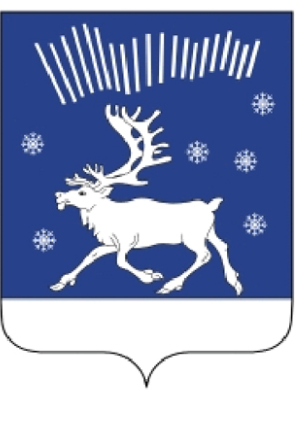 2017 год«Схема теплоснабжения городского поселения Кильдинстрой Кольского района Мурманской области на период с 2014 года до 2028 года»(Актуализация на 2018 год) Пояснительная запискаРазработчик: ООО «Объект24»2017 годАННОТАЦИЯДанная работа выполнена в соответствии с договором между Обществом с ограниченной ответственностью «Объект24» (ООО «Объект24») и администрацией муниципального образования городское поселение Кильдинстрой Кольского района Мурманской области на выполнение работ по актуализации схемы теплоснабжения муниципального образования городское поселение Кильдинстрой Кольского района Мурманской области.Отчетная документация по работе состоит из следующих материалов:Схема теплоснабжения муниципального образования городское поселение Кильдинстрой Кольского района Мурманской области на период с 2014 года до 2028 года (актуализация на 2018 год);Обосновывающие материалы к схеме теплоснабжения муниципального образования городское поселение Кильдинстрой Кольского района Мурманской области на период с 2014 года до 2028 года (актуализация на 2018 год).ОПРЕДЕЛЕНИЯТермины и их определения, применяемые в настоящей работе, представлены в таблице ниже.ОБОЗНАЧЕНИЯ И СОКРАЩЕНИЯВ настоящей работе применяются следующие сокращения:МО – муниципальное образование;УРЭ – удельный расход электроэнергии;НТД – нормативно-техническая документация;ПНС – повысительная насосная станция;НСС – насосная станция смешения;ДЦ – диспетчерский центр;АДС – аварийно-диспетчерская служба;ТЭЦ – теплоэлектроцентраль;ТКП – технико-коммерческое предложение;ПИР – проектно-изыскательские работы;ПРК – программно-расчетный комплекс;ГИС – геоинформационная система;ХВС – холодное водоснабжение;ГВС – горячее водоснабжение;ОВ – отопление/вентиляция;ТСО – теплоснабжающая(ие) организация(и);ОЭТС – организации, эксплуатирующие тепловые сети;ЧРП – частотно-регулируемый привод.ГРП – газораспределительный пунктЖКС – жилищно-коммунальный сектор;ЖКХ – жилищно-коммунальное хозяйство;ПГУ – парогазовая установка;ВПУ – водоподготовительная установка;ХВО – химводоочистка;ТК – тепловая камера;СНИП – строительные нормы и правила;ЦТП – центральный тепловой пункт.ОглавлениеАННОТАЦИЯ	3ОПРЕДЕЛЕНИЯ	4ОБОЗНАЧЕНИЯ И СОКРАЩЕНИЯ	7ВВЕДЕНИЕ	11Глава 1.	Перспективный спрос на тепловую мощность и тепловую энергию на цели теплоснабжения в административных границах МО ГП КИЛЬДИНСТРОЙ	121.1.	Прогнозы приростов на каждом этапе площади строительных фондов, сгруппированные по расчетным элементам территориального деления и по зонам действия источников тепловой энергии с разделением объектов строительства на многоквартирные дома, жилые дома, общественные здания и производственные здания промышленных предприятий	121.2.	Прогнозы приростов объемов потребления тепловой энергии (мощности) и теплоносителя с разделением по видам теплопотребления в каждом расчетном элементе территориального деления в зоне действия централизованного теплоснабжения	151.3.	Прогнозы приростов объемов потребления тепловой энергии (мощности) и теплоносителя с разделением по видам теплопотребления в расчетных элементах территориального деления  в зонах действия индивидуального теплоснабжения на каждом этапе	171.4.	Прогнозы приростов объемов потребления тепловой энергии (мощности) и теплоносителя объектами, расположенными в производственных зонах, с учетом возможных изменений производственных зон и их перепрофилирования	191.5.	Сводные показатели динамики спроса на тепловую мощность жилого, общественного и производственного фондов	19Глава 2.	Перспективные балансы располагаемой тепловой мощности источников тепловой энергии и тепловой нагрузки	212.1.	Расчет радиусов эффективного теплоснабжения (зоны действия источников тепловой энергии) в каждой из систем теплоснабжения	212.2.	Описание существующих и перспективных зон действия систем теплоснабжения и источников тепловой энергии	232.3.	Описание существующих и перспективных зон действия индивидуальных источников тепловой энергии	432.4.	Перспективные балансы тепловой мощности и тепловой нагрузки в перспективных зонах действия источников тепловой энергии	45Глава 3.	Перспективные балансы теплоносителя	493.1.	Перспективные балансы производительности водоподготовительных установок и максимального потребления теплоносителя теплопотребляющими установками потребителей	493.2.	Перспективные балансы производительности водоподготовительных установок источников тепловой энергии для компенсации потерь теплоносителя в аварийных режимах работы систем теплоснабжения	50Глава 4.	Предложения по новому строительству, реконструкции и техническому перевооружению источников тепловой энергии	534.1.	Предложения по строительству источников тепловой энергии, обеспечивающих перспективную тепловую нагрузку на осваиваемых территориях поселения, для которых отсутствует возможность или целесообразность передачи тепловой энергии от существующих или реконструируемых источников тепловой энергии	534.2.	Предложения по реконструкции источников тепловой энергии, обеспечивающих перспективную тепловую нагрузку в существующих и расширяемых зонах действия источников тепловой энергии	534.3.	Предложения по техническому перевооружению источников тепловой энергии с целью повышения эффективности работы систем теплоснабжения	534.4.	Графики совместной работы источников тепловой энергии, функционирующих в режиме комбинированной выработки электрической и тепловой энергии и котельных	724.5.	Меры по переоборудованию котельных в источники комбинированной выработки электрической и тепловой энергии для каждого этапа	724.6.	Меры по переводу котельных, размещенных в существующих и расширяемых зонах действия источников комбинированной выработки тепловой и электрической энергии, в пиковый режим работы для каждого этапа, в том числе график перевода	724.7.	Решения о загрузке источников тепловой энергии, распределении (перераспределении) тепловой нагрузки потребителей тепловой энергии в каждой зоне действия системы теплоснабжения между источниками тепловой энергии	724.8.	Оптимальный температурный график отпуска тепловой энергии для каждого источника тепловой энергии или группы источников в системе теплоснабжения, работающей на общую тепловую сеть	754.9.	Предложения по перспективной установленной тепловой мощности каждого источника тепловой энергии с учетом аварийного и перспективного резерва тепловой мощности с предложениями по утверждению срока ввода в эксплуатацию новых мощностей	754.10.	Анализ целесообразности ввода новых и реконструкции существующих источников тепловой энергии с использованием возобновляемых источников энергии	75Глава 5.	Предложения по строительству и реконструкции тепловых сетей и сооружений на них	805.1.	Предложения по строительству и реконструкции тепловых сетей, обеспечивающих перераспределение тепловой нагрузки из зон с дефицитом располагаемой тепловой мощности источников тепловой энергии в зоны с резервом располагаемой тепловой мощности источников тепловой энергии (использование существующих резервов)	805.2.	Предложения по строительству и реконструкции тепловых сетей для обеспечения перспективных приростов тепловой нагрузки в осваиваемых районах поселения, городского округа под жилищную, комплексную или производственную застройку	805.3.	Предложения по строительству и реконструкции тепловых сетей в целях обеспечения условий, при наличии которых существует возможность поставок тепловой энергии потребителям от различных источников тепловой энергии при сохранении надежности теплоснабжения	805.4.	Предложения по строительству и реконструкции тепловых сетей для повышения эффективности функционирования системы теплоснабжения, в том числе за счет перевода котельных в пиковый режим работы или ликвидации котельных	815.5.	Предложения по строительству и реконструкции тепловых сетей для обеспечения нормативной надежности и безопасности теплоснабжения	81Глава 6.	Перспективные топливные балансы	846.1.	Расчеты по каждому источнику тепловой энергии перспективных годовых расходов основного вида топлива необходимого для обеспечения нормативного функционирования источников тепловой энергии	84Глава 7.	Инвестиции в строительство, реконструкцию и техническое перевооружение	957.1.	Предложения по величине необходимых инвестиций в строительство, реконструкцию и техническое перевооружение источников тепловой энергии и тепловых сетей	957.2.	Предложения по величине инвестиций в строительство, реконструкцию и техническое перевооружение в связи с изменениями температурного графика и гидравлического режима работы системы теплоснабжения	110Глава 8.	Решение об определении единой теплоснабжающей организации	115Глава 9.	Решения о распределении тепловой нагрузки между источниками тепловой энергии	121Глава 10.	Решения по бесхозяйным тепловым сетям	126Список использованных источников	127ВВЕДЕНИЕЦель Актуализации схемы теплоснабжения – удовлетворение спроса на тепловую энергию (мощность), теплоноситель для обеспечения надежного теплоснабжения наиболее экономичным способом (с соблюдением принципа минимизации расходов) при минимальном воздействии на окружающую среду, экономического стимулирования развития систем теплоснабжения и внедрения энергосберегающих технологий. Схема теплоснабжения выполняется на основе: -исходных данных и материалов, полученных от администрации городского поселения, основных теплоснабжающих организаций, других организаций и ведомств; -решений Генерального плана городского поселения Кильдинстрой Кольского района Мурманской области, в том числе схемы планируемого размещения объектов теплоснабжения в границах городского поселения. Схема теплоснабжения городского поселения Кильдинстрой Кольского района Мурманской области на 2014-2028 гг была разработана и утверждена в 2014 году (Постановление администрации городского поселения Кильдинстрой от 08.04.2014 года № 33).Актуализация схемы теплоснабжения городского поселения Кильдинстрой Кольского района Мурманской области проведена в соответствии с пунктами 22, 24 Требований к порядку разработки и утверждения схем теплоснабжения, утвержденных постановлением Правительства Российской Федерации от 22.02.2012 № 154. Перспективный спрос на тепловую мощность и тепловую энергию на цели теплоснабжения в административных границах МО ГП КИЛЬДИНСТРОЙПрогнозы приростов на каждом этапе площади строительных фондов, сгруппированные по расчетным элементам территориального деления и по зонам действия источников тепловой энергии с разделением объектов строительства на многоквартирные дома, жилые дома, общественные здания и производственные здания промышленных предприятийПрогнозы приростов площади строительных фондов МО ГП Кильдинстрой выполнены научно-проектным институтом пространственного планирования «ЭНКО» в рамках разработки Генерального плана муниципального образования городское поселение Кильдинстрой Кольского района Мурманской области.Генеральный план разработан на следующие проектные периоды:I этап (первая очередь) – 2020 год;II этап (расчетный срок генерального плана) – 2035 год. Генеральный план является одним из документов территориального планирования поселения и основным документом планирования развития территории, отражающий градостроительную стратегию и условия формирования среды жизнедеятельности.Генеральный план, как документ территориального планирования, направлен на определение назначения территорий исходя из совокупности социальных, экономических, экологических и иных факторов, развитие инженерной, транспортной и социальной инфраструктур округа, в целях обеспечения устойчивого развития территориального образования.Устойчивое развитие территории муниципального образования, которое является целью градостроительной деятельности – это безопасные и благоприятные условия жизнедеятельности человека, ограничение негативного воздействия хозяйственной и иной деятельности на окружающую среду, обеспечение охраны и рационального использования природных ресурсов в интересах настоящего и будущего поколений.Согласно Градостроительному Кодексу РФ от 29 декабря 2004 года №190-ФЗ, ст.9, территориальное планирование направлено на определение назначения территории, исходя из совокупности социальных, экономических, экологических и иных факторов, в целях обеспечения устойчивого развития территории, развития инженерной, транспортной и социальной инфраструктур, обеспечения учета интересов граждан и  их объединений, Российской Федерации, субъектов Российской Федерации, муниципальных образований.Планировочные решения генерального плана являются основой для разработки проектной документации последующих уровней, а также программ, осуществление которых необходимо для успешного функционирования поселения.В настоящее время жилищный фонд городского поселения  насчитывает 121,6 тыс. м. кв.Общая площадь ветхого и аварийного жилищного фонда, согласно реестру жилых домов, признанных в установленном порядке ветхими и аварийными, расположенных на территории муниципального образования городское поселение Кильдинстрой Кольского района Мурманской области, составляет 4,1 тыс. кв.м., в том числе в п. г. т. Кильдинстрой - 3,2 тыс. кв. м, в н.п. Магнетиты – 0,1 тыс. кв. м, н. п. Шонгуй – 0,8 тыс. кв. м.Новое строительство в городском поселении практически не ведется: в 2011 г. было введено 0,1 тыс. кв. м. Средняя жилищная обеспеченность составляет 22,6 м2 / чел, что является более высоким показателем, чем средний по стране.Генеральный план развития городского поселения Кильдинстрой до 2035 года предусматривает строительство нового жилого фонда. Для этой цели будет использовано:- Перевод земли сельскохозяйственного назначения в жилые зоны – 9 га;- Освоение незастроенных территорий в населенных пунктах городского поселения Кильдинстрой.Развитие городского поселения Кильдинстрой Кольского района Мурманской области предусматривает увеличение жилого фонда к  2022 году до 150,2 тыс.м2 и 184,9 тыс. м2 к 2028 году (таблица 1).Застройка в существующих границах муниципального образования по Генеральному плану городского поселения КильдинстройВ связи с тем, что строительство в перспективе многоэтажных и среднеэтажных жилых домов в городском поселении Кильдинстрой является маловероятным, в схеме теплоснабжения определены следующие мероприятия по жилищному строительству на территории поселения:- строительство индивидуальных жилых домов с участками во всех населенных пунктах, кроме н.п. Голубые Ручьи.- выделение производственных площадок в крупных населенных пунктах.Приросты площадей индивидуальной жилой застройки по населенным пунктам городского поселения приведены в таблице 2.Приросты строительных фондов городского поселения Кильдинстрой, тыс. м2 Убыль жилого фонда составит 4000 кв.м.Данные по площади жилой застройки и убыли жилого фонда с разбивкой по типам строений на перспективу до 2028 года представлены в таблицах 3 и 4.Данные по площади жилой застройки по отдельным населенным пунктам с разбивкой по типам строений на перспективу до 2028 года представлены в таблице 5.Данные по общей жилой площади с учетом нового строительства и убыли площадей за счет сноса ветхого жилья в МО ГП Кильдинстрой на перспективу до 2028 года представлены в таблице 6.Так как согласно генерального плана развития ГП Кильдинстрой, перспективная застройка на расчетный период разработки схемы теплоснабжения будет представлять собой индивидуальные жилые дома, теплоснабжение которых предусматривается осуществлять от собственных (индивидуальных) источников теплоснабжения, разбивка перспективной жилой площади по отдельным источникам тепловой энергии городского поселения Кильдинстрой не производилась. В результате сбора исходных данных, проектов строительства новых промышленных предприятий с использованием тепловой энергии в технологических процессах не выявлено. Однако, в перспективе в МО ГП Кильдинстрой возможно строительство нежилых зданий и сооружений. В понятие нежилой застройки входят здания и сооружения производственного и непроизводственного назначения: помещения сервисного обслуживания, цеха, склады, ангары, паркинги. Планы по строительству таких объектов на сегодняшний день окончательно не проработаны. Генеральный план развития ГП Кильдинстрой предусматривает строительство трех ФАП в н.п Шонгуй, н.п. Магнетиты, н.п. Голубые Ручьи и строительство трех магазинов в населенных пунктах: Кильдинстрой, Зверосовхоз и Шонгуй.В таблице 7 приведены данные по вводу новых площадей общественной застройки на перспективу до 2028 г.Прогнозы приростов объемов потребления тепловой энергии (мощности) и теплоносителя с разделением по видам теплопотребления в каждом расчетном элементе территориального деления в зоне действия централизованного теплоснабженияПри разработке проектов планировки и проектов застройки для малоэтажной жилой застройки и застройки индивидуальными жилыми домами, необходимо предусматривать, преимущественно, теплоснабжение от индивидуальных источников. Централизованное теплоснабжение малоэтажной застройки и индивидуальной застройки нецелесообразно по причине малых нагрузок и малой плотности застройки, ввиду чего требуется строительство тепловых сетей малых диаметров, но большой протяженности.Так как перспективные нагрузки потребителей будут покрываться за счет индивидуальных источников тепловой энергии, рост нагрузок на существующих котельных не произойдет.Перспективная жилая площадь на расчетный период разработки схемы теплоснабжения МО ГП Кильдинстрой, тыс. м2Убыль жилой площади на расчетный период разработки схемы теплоснабжения МО ГП Кильдинстрой, тыс. м2Перспективная жилая площадь на расчетный период разработки схемы теплоснабжения по отдельным населенным пунктам городского поселения Кильдинстрой, тыс. м2Общая жилая площадь на расчетный период разработки схемы теплоснабжения МО ГП Кильдинстрой с учетом нового строительства и сноса ветхого жилья, тыс. м2Перспективная площадь общественной застройки на расчетный период разработки схемы теплоснабжения по отдельным населенным пунктам городского поселения Кильдинстрой, тыс. м2Прогнозы приростов объемов потребления тепловой энергии (мощности) и теплоносителя с разделением по видам теплопотребления в расчетных элементах территориального деления  в зонах действия индивидуального теплоснабжения на каждом этапеПерспективные нагрузки централизованного теплоснабжения на цели отопления, вентиляции и горячего водоснабжения, рассчитаны по укрупненным показателям потребности в тепловой энергии на основании площадей планируемой застройки и расчетного количества населения-потребителей ГВС.В таблице 8 приведены данные по величине прироста тепловых нагрузок по отдельным видам теплопотребления для административных районов городского поселения Кильдинстрой и по зонам действия индивидуальных источников теплоснабжения.Прирост перспективных нагрузок по отдельным видам теплопотребления по административным районам городского поселения Кильдинстрой  (нагрузки будут покрываться от индивидуальных источников теплоснабжения), Гкал/чСледует отметить, что реального увеличения потребления тепловой энергии на нужды горячего водоснабжения не произойдет, так как численность населения на перспективу вряд ли будет увеличиваться. При оптимистическом демографическом прогнозе численность населения городского поселения останется на прежнем уровне. Приведенные в таблице 8 данные соответствуют потреблению тепловой энергии на нужды ГВС при переселении части потребителей из многоквартирных домов в индивидуальные дома.Прирост спроса на тепловую мощность для целей отопления и горячего водоснабжения для проектируемого строительства жилых зданий по административным районам городского поселения Кильдинстрой в зонах действия индивидуальных источников теплоснабжения приведен в таблице 9.Сводные показатели прироста спроса на тепловую мощность для целей отопления и горячего водоснабжения для проектируемого строительства жилых зданий по городскому поселению Кильдинстрой на период до 2028 г., Гкал/чПрирост спроса на теплоноситель для целей отопления и горячего водоснабжения для проектируемого строительства жилых зданий по административным районам городского поселения Кильдинстрой в зонах действия индивидуальных источников теплоснабжения поселения приведен в таблице 10.Прирост теплоносителя по отдельным видам теплопотребления по административным районам городского поселения Кильдинстрой, т/чПрогнозы приростов объемов потребления тепловой энергии (мощности) и теплоносителя объектами, расположенными в производственных зонах, с учетом возможных изменений производственных зон и их перепрофилированияВ настоящий момент, существующие предприятия не имеют проекта расширения или увеличения мощности производства.Изменение производственных зон, а также их перепрофилирование в течение расчетного периода разработки схемы теплоснабжения не предусматривается.Как правило, при увеличении потребления тепловой энергии промышленные предприятия устанавливают собственный источник тепловой энергии, который работает для покрытия необходимых тепловых нагрузок на отопление, вентиляцию, ГВС производственных и административных корпусов, а также для выработки тепловой энергии в виде пара на различные технологические цели. Аналогичная ситуация характерна и для строительства новых промышленных предприятий.  Сводные показатели динамики спроса на тепловую мощность жилого, общественного и производственного фондовСводные показатели динамики спроса на тепловую мощность жилого, общественного и производственного фондов с разделением спроса по теплоносителю (вода и пар) приведены в таблице 11.Сводные показатели прироста спроса на тепловую мощность жилого, общественного и производственного фондов с разделением спроса по теплоносителю (вода и пар) по МО ГП Кильдинстрой на период до 2028 г., Гкал/чПродолжение таблицы 11Перспективные балансы располагаемой тепловой мощности источников тепловой энергии и тепловой нагрузкиРасчет радиусов эффективного теплоснабжения (зоны действия источников тепловой энергии) в каждой из систем теплоснабженияСогласно п. 30, г. 2, ФЗ №190 от 27.07.2010 г.: «радиус эффективного теплоснабжения - максимальное расстояние от теплопотребляющей установки до ближайшего источника тепловой энергии в системе теплоснабжения, при превышении которого подключение теплопотребляющей установки к данной системе теплоснабжения нецелесообразно по причине увеличения совокупных расходов в системе теплоснабжения».В настоящее время методика определения радиуса эффективного теплоснабжения не утверждена федеральными органами исполнительной власти в сфере теплоснабжения.Основными критериями оценки целесообразности подключения новых потребителей в зоне действия системы централизованного теплоснабжения являются:затраты на строительство новых участков тепловой сети и реконструкция существующих;пропускная способность существующих магистральных тепловых сетей;затраты на перекачку теплоносителя в тепловых сетях;потери тепловой энергии в тепловых сетях при ее передаче;надежность системы теплоснабжения.Комплексная оценка вышеперечисленных факторов, определяет величину эффективного радиуса теплоснабжения.Для оценки затрат применяется методика, которая основывается на допущении, что в среднем по системе централизованного теплоснабжения, состоящей из источника тепловой энергии, тепловых сетей и потребителей затраты на транспорт тепловой энергии для каждого конкретного потребителя пропорциональны расстоянию до источника и мощности потребления.Подход к расчету радиуса эффективного теплоснабжения источника тепловой энергии. На электронной схеме наносится зона действия источника тепловой энергии с определением площади территории тепловой сети от данного источника и присоединенной тепловой  нагрузки.Определяется средняя плотность тепловой нагрузки в зоне действия источника тепловой энергии (Гкал/ч/Га, Гкал/ч/км2). Зона действия источника тепловой энергии условно разбивается на зоны крупных нагрузок с определением их мощности Qi и усредненного расстояния от источника до условного центра присоединенной нагрузки (Li). Определяется максимальный радиус теплоснабжения, как длина главной магистрали от источника тепловой энергии до самого удаленного потребителя, присоединенного к этой магистрали Lмах (км). Определяется средний радиус теплоснабжения по системе Lср. Определяются удельные затраты в зоне действия источника тепловой энергии на транспорт тепла Z = C/(Q *Lср) = B / (Q *Lср)хЧОпределяются среднечасовые затраты на транспорт тепла от источника тепловой энергии до выделенных зон Сi, руб./ч. Определяются годовые затраты на транспорт тепла по каждой зоне с учетом расстояния до источника Вi, млн. руб. Определяются годовые затраты на транспорт тепла по каждой зоне без учета расстояния до источника Вi0=Аi* Т, млн. руб. Для каждой выделенной зоны нагрузок в зоне действия источника тепловой энергии рассчитывается разница в затратах на транспорт тепла с учетом и без учета удаленности потребителей от источника и делаются выводы об эффективности транспорта тепла в ту или иную зону в зависимости от расстояния, о перспективе подключения новой нагрузки, расположенной ближе к источнику тепловой энергии или о строительстве нового источника для покрытия нагрузок. Определяется радиус эффективного теплоснабжения.В таблице 12 приведено значение радиуса эффективного теплоснабжения котельной, обеспечивающей теплоснабжение объектов МО ГП Кильдинстрой.Радиус эффективного теплоснабжения котельных, обеспечивающей теплоснабжение объектов МО ГП Кильдинстрой, Методика расчета радиусов эффективного теплоснабжения источников тепловой энергии приведена в обосновывающих материалах в главе 6.Существующая жилая и социально-административная застройка, как правило, находится в пределах радиуса теплоснабжения от источников тепловой энергии. Перспективные потребители, планируемые к присоединению в течение расчетного периода, не находятся в границах предельного радиуса теплоснабжения, следовательно, их присоединение к существующим тепловым сетям не оправдано как с технической, так и с экономической точек зрения.Описание существующих и перспективных зон действия систем теплоснабжения и источников тепловой энергииСистема теплоснабжения потребителей городского поселения Кильдинстрой базируется на котельных, работающих на электричестве и мазуте (в населенном пункте Зверосовхоз котельная работает на электричестве, в н.п. Шонгуй - на мазуте). В границах городского поселения Кильдинстрой услуги теплоснабжения оказывает АО «Мурманэнергосбыт» (АО «МЭС»), Муниципальное унитарное предприятие «Кильдинстрой» (МУП «Кильдинстрой»), ФГБУ «ЦЖКУ» ПО СЕВЕРНОМУ ФЛОТУ.Существующая система теплоснабжения городского поселения Кильдинстрой представлена тремя теплосетевыми районами:- п.г.т. Кильдинстрой; - н.п. Зверосовхоз; - н.п. Шонгуй.Для  других населенных пунктов городского поселения Кильдинстрой характерна децентрализованная схема теплоснабжения на базе индивидуальных систем отопления. Подача тепловой энергии в пгт Кильдинстрой осуществляется от двух котельных: котельной №1 пгт Кильдинстрой АО «МЭС», работающей на мазуте и электрокотельной №2 пгт Кильдинстрой МУП «Кильдинстрой».Котельная №1 пгт Кильдинстрой, установленной мощностью 13,8 Гкал/ч.Котельная обеспечивает отопление и ГВС потребителей п.г.т. Кильдинстрой, среди которых 29 жилых домов, школа, 2 детских сада, школа-интернат, приют, мастерские, городская больница, бокс, ППЧ, склад, клуб и административное здание.В состав основного оборудования котельной входят:- Паровой котел ДКВР- 4/13, теплопроизводительностью 2,6 Гкал/ч;- два паровых котла КЕ- 10/14С, теплопроизводительностью 5,64 Гкал/ч.Котлы работают на мазуте М-100. Химводоочистка предусмотрена путем применения двухступенчатого натрий-катионирования. Вода на подпитку поступает из водопровода. От котельной №1 выходит 2-х трубная магистральная тепловая сеть условным диаметром 250 мм. Магистральная тепловая сеть, работающая по температурному графику 130/70 °С транспортирует горячую воду до ЦТП 1,2 (насосные №1 и №2). От ЦТП разводка внутри квартала происходит по распределительным (квартальным) тепловым сетям. Магистральные сети обеспечивают расчетную нагрузку отопления ГВС потребителей – 7,1 Гкал/ч.Протяженность тепловых сетей – 4763 м в двухтрубном исчислении. Для подачи воды в систему отопления с требуемой температурой в ЦТП осуществляется подмес воды из обратного трубопровода к прямой воде. Температурный график работы системы отопления после ЦТП 95/70 °С. Горячее водоснабжение, потребителей подключенных от ЦТП № 1,2 осуществляется по закрытой схеме. Бойлера ГВС находятся непосредственно в индивидуальных тепловых пунктах, часть объектов подключено от централизованной сети теплоснабжения. Протяжённость трубопроводов ГВС - 0,197 км  (по длине теплотрассы) с температурой не более 65 °С.Сеть тупиковая. Прокладка трубопроводов надземная и подземная канальная в непроходных каналах.Расчетный расход теплоносителя в магистральных сетях составляет 118 т/ч.Тепловые сети имеют слабую диспетчеризацию. Регулирующие и запорные задвижки в тепловых камерах не имеют средств телемеханизации. Резерв располагаемой тепловой мощности вплоть до 2028 г котельной №1 составит 3,57 Гкал/ч.К  расчетному  сроку  2028  г.  к  тепловым  сетям  рассматриваемого  источника подключение новых потребителей не планируется. Суммарная подключенная нагрузка составит – 7,1 Гкал/ч.Строительство новых источников тепловой энергии не требуется. Для покрытия ожидаемых тепловых нагрузок нового строительства предлагаются следующие технические решения: для малоэтажной застройки теплоснабжение осуществлять за счет установки автономных теплогенераторов в каждом доме.Присоединение новых потребителей к существующему источнику теплоснабжения не является экономически целесообразным, так как район новой застройки находится вне эффективного радиуса теплоснабжения котельной. Основным источником тепловой энергии в пгт Кильдинстрой будет котельная №1.Котельная №2 пгт Кильдинстрой, установленной мощностью 0,83 Гкал/ч.Котельная находится в хозяйственном ведении у МУП «Кильдинстрой».Котельная обеспечивает отоплением и горячей водой три жилых дома в п.г.т. Кильдинстрой.В состав основного оборудования котельной входит 4 водогрейных котла типа ЭВОП 240, теплопроизводительностью 0,207 Гкал/ч.Котлы работают от электроэнергии. Химводоочистка не предусмотрена. Вода на подпитку поступает из водопровода. Деаэрация отсутствует.Регулирование отпуска теплоты – центральное качественное по нагрузке отопления, в соответствии с утвержденным температурным графиком 95/70 °С.Установленная тепловая мощность котельной – 0,83 Гкал/ч. Располагаемая тепловая мощность котельной – 0,83 Гкал/ч. Ограничение тепловой мощности – нет.Тепловая сеть двухтрубная, два вывода из котельной (Dу=89 мм), обеспечивают расчетную нагрузку отопления и ГВС – 0,4 Гкал/ч, в том числе нагрузку ГВС - 0,1 Гкал/ч трех жилых потребителей в п.г.т Кильдинстрой. Общая протяженность сетей в однотрубном исчислении 953 м. Сеть циркуляционная. Прокладка трубопроводов надземная на низких опорах, в лотках и подземная в непроходных каналах и бесканальная. Подземная прокладка выполнена на средней глубине заложения 0,8-1,2 м.Системы отопления потребителей присоединены к тепловой сети по непосредственной схеме присоединения. Расчетный расход теплоносителя в сетях отопления при существующем температурном графике составляет 12 т/ч, расчетный расход теплоносителя на нужды ГВС –1,7 т/ч.Пропускная способность сетей высокая. На балансе тепловых пунктов и устройств автоматического регулирования и защиты тепловых сетей нет.К  расчетному  сроку  2028  г.  к  тепловым  сетям  рассматриваемого  источника подключение новых потребителей не планируется. Суммарная подключенная нагрузка составит – 0,4 Гкал/ч.Резерв располагаемой тепловой мощности вплоть до 2028 г электрокотельной №2 составит 0,31 Гкал/ч.В пгт Кильдинсрой не планируется строительство новых источников тепловой энергии для подключения кварталов перспективной застройки, так как перспективные нагрузки будут покрываться от индивидуальных источников тепловой энергии.Строительство новых источников тепловой энергии не требуется. Для покрытия ожидаемых тепловых нагрузок нового строительства предлагаются следующие технические решения: для малоэтажной застройки теплоснабжение осуществлять за счет установки автономных теплогенераторов в каждом доме.Присоединение новых потребителей к существующему источнику теплоснабжения не является экономически целесообразным, так как район новой застройки находится вне эффективного радиуса теплоснабжения котельной. Котельная №49 ФГБУ «ЦЖКУ» ПО СЕВЕРНОМУ ФЛОТУ военного городка №48 установленной мощностью 2,48 Гкал/ч.В котельной установлены два водогрейных котла Э5-Д2 и один паровой котел Э5-Д2  со средневзвешенным сроком эксплуатации около 47 лет.Для всех котлоагрегатов котельной №49 ФГБУ «ЦЖКУ» ПО СЕВЕРНОМУ ФЛОТУ в настоящее время основным видом топлива является уголь.Котельная не оборудована системой химводоподготовки. Отсутствуют как деаэрационные установки, осуществляющие удаление растворенных в воде газов, так и система умягчения воды путем натрий-катионирования. В качестве теплоносителя используется вода из водопровода.Горячее водоснабжение потребителей, подключенных от котельной, осуществляется по закрытой схеме без циркуляции. Емкостной подогреватель ГВС марки ВЕМ-4000 находятся непосредственно в помещении котельной.Регулирование отпуска тепловой энергии с коллекторов котельной осуществляется по качественному методу регулирования нагрузки отопления с температурным графиком 95/70 С. Системы отопления потребителей подключены к тепловым сетям по непосредственной схеме присоединения.Вывод тепловой сети из котельной обеспечивает расчетную нагрузку отопления – 0,09 Гкал/ч двух жилых потребителей в в/ч №48 п.г.т Кильдинстрой. Общая протяженность сетей в трехтрубном исчислении 246 м.Расчетный расход теплоносителя при существующем температурном графике составляет 3,6 т/ч.Присоединение внутридомовых систем отопления  (отопительных приборов потребителей) к тепловым сетям осуществлено по схеме непосредственного подключения. График регулирования отпуска теплоты в тепловые сети – качественный по отопительной нагрузке с температурами теплоносителя при расчетной тепловой нагрузке – 95/70 С. Тепловая изоляции тепловой сети выполнена из минеральной ваты. На балансе тепловых пунктов и устройств автоматического регулирования и защиты тепловых сетей нет.Пропускная способность сетей высокая К  расчетному  сроку  2028  г.  к  тепловым  сетям  рассматриваемого  источника подключение новых потребителей не планируется. Суммарная подключенная нагрузка составит – 0,09 Гкал/ч.Резерв располагаемой тепловой мощности вплоть до 2028 г котельной №49 составит 2,37 Гкал/ч.Существующие тепловые нагрузки покрываются имеющимся источником тепловой  энергии. Строительство новых источников тепловой энергии не требуется.Котельная нп Шонгуй, установленной мощностью 6,04 Гкал/ч.Котельная находится в собственности у АО «Мурманэнергосбыт».Котельная обеспечивает отопление и горячее водоснабжение потребителей н.п. Шонгуй, среди которых 16 жилых домов, 3 магазина, клуб, школа, детский сад и ясли.В состав основного оборудования котельной входит 10 паровых котлов Е-1/9, из них шесть работают в водогрейном режиме,Теплопроизводительность каждого котла - 0,6 Гкал/ч.Котлы работают на мазуте М-100.  Химводоочистка предусмотрена путем применения натрий-катионирования. Вода на подпитку поступает из водопровода. Удаление кислорода и растворенных в воде агрессивных газов производится путем деаэрации в деаэраторах сетевой воды (ДСА-15) и деаэраторе питательной воды ДСА-5.Для приготовления горячей воды, поступающей в тепловую сеть, используется два пароводяных подогревателя сетевой воды, площадью нагрева 17,48 м2.Регулирование отпуска теплоты – центральное качественное по нагрузке отопления. Проектным температурным графиком является график 95/70 °С.Установленная тепловая мощность котельной – 6,04 Гкал/ч. Располагаемая тепловая мощность котельной – 5,7 Гкал/ч. Ограничение тепловой мощности – 0,34 Гкал/ч.Присоединенная нагрузка – 3,6 Гкал/ч.Тепловая сеть от котельной - трехтрубная, один вывод из котельной (Dу=219 мм), обеспечивает расчетную нагрузку отопления –3,0 Гкал/ч, и трубопровод диаметром  Dу=108 мм обеспечивает нагрузку ГВС 0,6 Гкал/ч потребителей н.п. Шонгуй. Трубопроводы тепловых сетей посёлка находятся в ведении АО «МЭС» (общая протяженность 1,923 км) Тепловая сеть трёхтрубная с отдельным трубопроводом горячего водоснабжения. Протяжённость тепловых сетей отопления в двухтрубном исполнении - 1,397 км, трубопровод ГВС  - 0,526 км.Квартальные сети проложены надземно, подземно в непроходных каналах и по подвалам зданий. Расчетный расход теплоносителя в сетях отопления при существующем температурном графике составляет 120 т/ч, расчетный расход теплоносителяна нужды ГВС –10 т/ч.Системы отопления потребителей присоединены к тепловой сети по непосредственной схеме присоединения. Пропускная способность сетей высокая К  расчетному  сроку  2028  г.  к  тепловым  сетям  рассматриваемого  источника подключение новых потребителей не планируется. Суммарная подключенная нагрузка составит – 3,6 Гкал/ч.Данный район имеет резерв располагаемой тепловой мощности источника тепловой энергии вплоть до 2028 г (резерв 1,18 Гкал/ч). В нп Шонгуй не планируется строительство новых источников тепловой энергии, так как перспективные нагрузки будут покрываться от индивидуальных источников тепловой энергии.Основным источником тепловой энергии в нп Шонгуй будет существующая котельная.Котельная нп Зверосовхоз, установленной мощностью 9,2 Гкал/ч.Котельная находится в хозяйственном ведении у МУП «Кильдинстрой».Котельная обеспечивает отопление и горячее водоснабжение потребителей н.п. Зверосовхоз, среди которых 26 жилых домов, 3 магазина, физкультурно-оздоровительный центр, почта, АТС, физиокабинет, МУП ЭМС, дом культуры, детский сад, школа.В состав основного оборудования котельной входит:- один электрокотел ЭКНК 1000/6;- два электрокотла КЭВ 4000/6;- один электрокотел КЭВ 1600/6.Котлы работают от электрической энергии. Химводоочистка не предусмотрена. Вода на подпитку поступает из водопровода. Деаэрация отсутствует.Регулирование отпуска теплоты – центральное качественное по нагрузке отопления. Проектным температурным графиком является график 95/70 °С. Установленная тепловая мощность котельной – 9,2 Гкал/ч. Располагаемая тепловая мощность котельной – 9,2 Гкал/ч. Ограничение тепловой мощности – нет.Присоединенная нагрузка - 4,3 Гкал/ч.Тепловая сеть от котельной трехтрубная, один вывод из котельной (Dу=325 мм), обеспечивают расчетную нагрузку отопления  – 4,0 Гкал/ч, и трубопровод диаметром  Dу=57 мм обеспечивает нагрузку ГВС 0,3 Гкал/ч потребителей н.п. Зверосовхоз. Общая протяженность сетей 6,8 км сетей в однотрубном исчислении.Сеть ГВС тупиковая. Прокладка трубопроводов подземная канальная в непроходных каналах.Системы отопления потребителей присоединены к тепловой сети по непосредственной схеме присоединения. Расчетный расход теплоносителя в сетях отопления при существующем температурном графике составляет 160 т/ч, расчетный расход теплоносителя на нужды ГВС –7,5 т/ч.Пропускная способность сетей высокая К  расчетному  сроку  2028  г.  к  тепловым  сетям  рассматриваемого  источника подключение новых потребителей не планируется. Суммарная подключенная нагрузка составит – 4,3 Гкал/ч.Данный теплосетевой район изначально имеет избыточную установленную тепловую мощность источника (резерв составляет 3,91 Гкал/ч). В нп Зверосовхоз не планируется строительство новых источников тепловой энергии для подключения кварталов перспективной застройки, так как перспективные нагрузки будут покрываться от индивидуальных источников тепловой энергии.Основным источником тепловой энергии в нп Зверосовхоз будет существующая котельная.Ст Магнетиты  городского поселения КильдинстройВ нп ст Магнетиты не планируется строительство новых источников тепловой энергии для подключения кварталов перспективной застройки, так как перспективные нагрузки будут покрываться от индивидуальных источников тепловой энергии.На территории городского поселения Кильдинстрой кампания АО «Мурманэнергосбыт» осуществляет централизованное теплоснабжение потребителей п.г.т. Кильдинстрой и н.п. Шонгуй. На балансе организации находятся котельные и тепловые сети этих населенных пунктов.В сфере теплоснабжения – АО «Мурманэнергосбыт» является теплоснабжающей организацией, т.к. осуществляет выработку и продажу тепловой энергии потребителям, и владеет на праве собственности или ином законном основании тепловыми сетями в системе теплоснабжения, посредством которой осуществляется теплоснабжение потребителей тепловой энергии. Услуги АО «Мурманэнергосбыт» предоставляются населению, предприятиям и социальным объектам городского поселения. С потребителями тепловой энергии в виде горячей воды заключены договора.На территории городского поселения Кильдинстрой МУП «Кильдинстрой» осуществляет централизованное теплоснабжение потребителей п.г.т. Кильдинстрой и н.п. Зверосовхоз. На балансе организации находятся две электрические котельные и тепловые сети.В сфере теплоснабжения – МУП «Кильдинстрой» является теплоснабжающей организацией, т.к. осуществляет выработку и продажу тепловой энергии потребителям, и владеет на праве собственности или ином законном основании тепловыми сетями в системе теплоснабжения, посредством которой осуществляется теплоснабжение потребителей тепловой энергии. Услуги МУП «Кильдинстрой» предоставляются населению, предприятиям и социальным объектам городского поселения. С потребителями тепловой энергии в виде горячей воды заключены договора. В черте городского поселения расположены несколько маломощных источников тепловой энергии, работающих на угле, находящихся на балансе Минобороны и не передающих тепловую энергию сторонним потребителям («Вторая Мурманская КЭЧ» и котельная н. п. Голубые Ручьи), в том числе котельная №49 ФГБУ «ЦЖКУ» ПО СЕВЕРНОМУ ФЛОТУ военного городка №48.Зоны действия индивидуального теплоснабжения в городском поселении Кильдинстрой сформированы на территориях малоэтажной усадебной застройки. Данные здания, как правило, не присоединены к системам централизованного теплоснабжения, и их теплоснабжение осуществляется от печного отопления. Основным топливом индивидуальной и малоэтажной жилой застройки является сжиженный природный газ, уголь и печное топливо.Подключение существующей индивидуальной застройки к сетям централизованного теплоснабжения не планируется. Индивидуальное теплоснабжение предусмотрено в н.п. Голубые ручьи и ж/д ст. «Магнетиты». Границы зон действия теплоснабжающей организации представлены на рисунках 1-3.В схеме теплоснабжения рассматривается два варианта развития системы теплоснабжения МО ГП Кильдинстрой: консервативный и перспективный.Консервативный вариант развития предусматривает функционирование  системы теплоснабжения МО ГП Кильдинстрой от существующих котельных, работающих на мазуте, электроэнергии и угле, при этом перспективные потребители подключаться к существующей системе не будут. Суммарная установленная мощность котельных на перспективу составит 27,24 Гкал/ч. Присоединенная нагрузка потребителей – 15,49 Гкал/ч.При консервативном варианте развития вывод из эксплуатации котельных не планируется, повышение их эффективности возможно путем модернизации установленного оборудования, предусматривающее следующие мероприятия:Котельная №1 АО «Мурманэнергосбыта)	Оснащение центрального теплового щита котельной современными приборами контроля, системами дистанционного управления и диспетчерским оборудованием, позволяющими производить контроль и управление работой теплоэнергетического оборудования котельной с возможностью передачи информации по основным параметрам работы котельной и тепловых сетей в диспетчерскую службу АО «МЭС»;б)	Замену двух паровых котлов КЕ 10/14С, суммарной мощностью 11,28 Гкал/час, находящихся в эксплуатации более 30-ти лет и имеющих КПД менее 88%, на современные жаротрубные паровые котлы с КПД 92%, оборудованные автоматическими горелками с микропроцессорным управлением, суммарной мощностью соответствующей подключенной нагрузке с учетом резерва;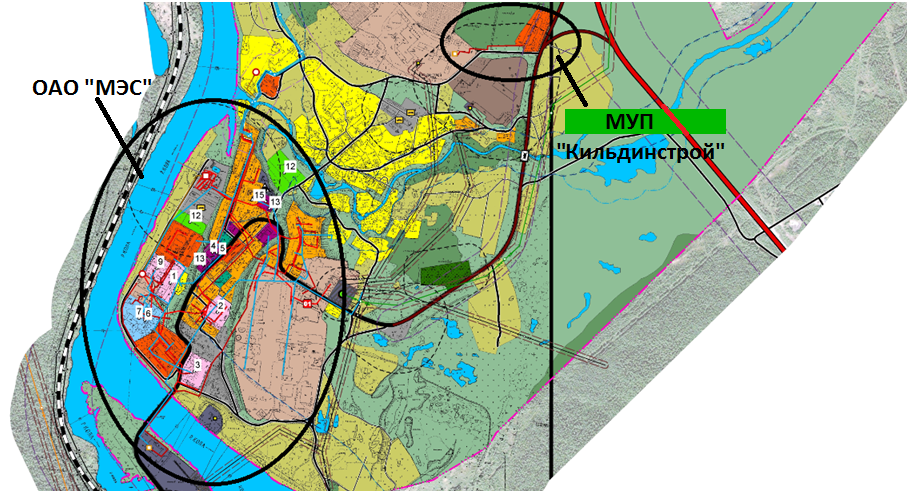 Зоны действия теплоснабжающих организаций в п.г.т. Кильдинстрой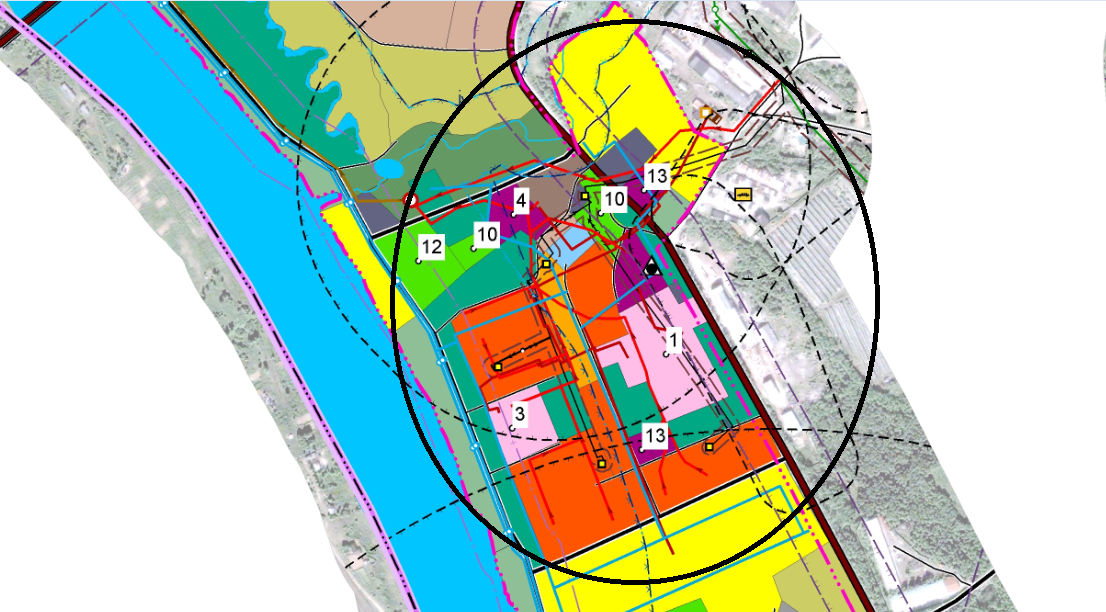 Зоны действия теплоснабжающей организации МУП «Кильдинстрой» в н.п. Зверосовхоз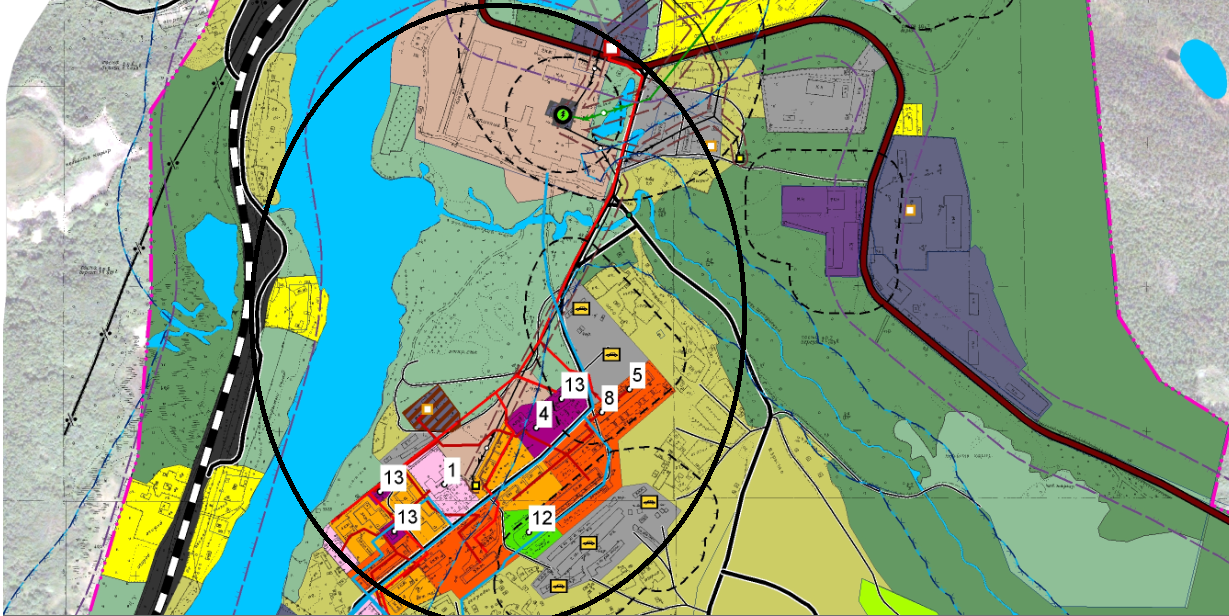 Зоны действия теплоснабжающей организации АО «МЭС» в н.п. Шонгуйв)	Замену четырех кожухотрубных пароводяных подогревателей сетевой воды на два пароводяных подогревателя пластинчатого типа мощностью, соответствующей подключенной тепловой нагрузке;г)  Оснащение теплоэнергетического оборудования котельной, участвующего в технологическом процессе, современными контрольно-измерительными приборами с выводом показаний на тепловой щит и архивацией данных, монтаж запорной и регулирующей арматуры с дистанционным управлением, систем автоматического управления работой и режимом горения в топках котлов, частотных станций управления электроприводами дымососов и вентиляторов, а также насосов горячего водоснабжения.Реконструкцию котельной предлагается выполнить поэтапно в 2020-2024гг.В результате предлагаемых мероприятий установленная мощность котельной снизится до 11,6 Гкал/ч. Резерв мощности до 2028 года сохранится и составит 1,85 Гкал/ч.Котельная №2 МУП «Кильдинстрой»а)	Оснащение центрального теплового щита котельной современными приборами контроля, системами дистанционного управления и диспетчерским оборудованием;б) Оснащение котельной водоподготовительной установкой.Реконструкцию котельной предлагается выполнить в один этап в 2028 году.Котельная нп Зверосовхоз МУП «Кильдинстрой»а)	Оснащение центрального теплового щита котельной современными приборами контроля, системами дистанционного управления и диспетчерским оборудованием, позволяющими производить контроль и управление работой теплоэнергетического оборудования котельной;б) Оснащение котельной водоподготовительной установкой.Реконструкцию котельной предлагается выполнить в один этап в 2028 году.Котельная нп Шонгуй АО «Мурманэнергосбыт»а)	Оснащение центрального теплового щита котельной современными приборами контроля, системами дистанционного управления и диспетчерским оборудованием, позволяющими производить контроль и управление работой теплоэнергетического оборудования котельной с возможностью передачи информации по основным параметрам работы котельной и тепловых сетей в диспетчерскую службу АО «МЭС»;б)	Вывод из эксплуатации и консервация одного парового котла Е 1/9, установленной мощностью 0,604 Гкал/час, находящегося в эксплуатации более 30-ти лет и имеющего КПД менее 88%, при  этом установленная мощность котельной уменьшится до 5,436 Гкал/ч, располагаемая мощность уменьшается до 5,13 Гкал/ч;в)  Оснащение теплоэнергетического оборудования котельной, участвующего в технологическом процессе, современными контрольно-измерительными приборами с выводом показаний на тепловой щит и архивацией данных, монтаж запорной и регулирующей арматуры с дистанционным управлением, систем автоматического управления работой и режимом горения в топках котлов, частотных станций управления электроприводами дымососов и вентиляторов, а также насосов горячего водоснабжения.Реконструкцию котельной предлагается выполнить поэтапно в 2025-2026гг.В результате предлагаемых мероприятий установленная мощность котельной снизится до 5,436 Гкал/ч. Резерв мощности до 2028 года сохранится и составит 0,6 Гкал/ч.Котельная №49 (в/ч №48) пгт Кильдинстрой ФГБУ «ЦЖКУ» ПО СЕВЕРНОМУ ФЛОТУа) Осуществляется реконструкция угольной котельной №49 ФГБУ «ЦЖКУ» ПО СЕВЕРНОМУ ФЛОТУ с заменой основного и вспомогательного оборудования. Установленная тепловая мощность котельной должна быть снижена до 0,172 Гкал/ч (вместо существующей установленной мощности котельной равной 2,48 Гкал/ч). Котельная оборудуется двумя жаротрубными котлами типа КВУ-100 мощностью 0,086 Гкал (100 кВт) каждый или котлами с аналогичными характеристиками;б)  Оснащение теплоэнергетического оборудования котельной, участвующего в технологическом процессе, современными контрольно-измерительными приборами с выводом показаний на тепловой щит и архивацией данных, монтаж запорной и регулирующей арматуры с дистанционным управлением, систем автоматического управления работой и режимом горения в топках котлов, частотных станций управления электроприводами дымососов и вентиляторов, а также насосов горячего водоснабжения.Проект реализуется за 2 года в 2027-2028 гг.В результате предлагаемых мероприятий установленная мощность котельной снизится до 0,172 Гкал/ч. Резерв мощности до 2028 года сохранится и составит 0,072 Гкал/ч.Перспективный вариант развития предусматривает функционирование  системы теплоснабжения МО ГП Кильдинстрой от котельных, работающих на электроэнергии и угле, при этом перспективные потребители подключаться к существующей системе не будут. Суммарная установленная мощность котельных на перспективу составит 24,8 Гкал/ч. Присоединенная нагрузка потребителей – 15,49 Гкал/ч.Мазутная котельная №1 АО «МЭС»Осуществляется новое строительство электрокотельной, замещающей мазутную котельную АО «Мурманэнергосбыт» в пгт Кильдинстрой. Мазутная котельная выводится из эксплуатации и подлежат демонтажу.Строительство котельной планируется в 2020-2021 гг. При проектировании учитывается, что установленная тепловая мощность электрокотельной, замещающей котельную №1 АО «Мурманэнергосбыт» котельной должна быть снижена до 12,4 Гкал/ч (вместо существующей установленной мощности мазутной котельной равной 13,8 Гкал/ч). При проектировании строящейся котельной в составе капитальных затрат учитывается плата за подключение к электрическим сетям высокого напряжения ВН-1 мощностью 12,4 Гкал/ч (14,4 МВт (э)).Реализация проекта предлагает:- установку трех котлоагрегатов типа КЭВ-4000 единичной мощностью 3,44 Гкал/ч и одного КЭВ-2500 мощностью 2,15 Гкал/ч или котлов с аналогичными характеристиками;- наличие водоподготовительной установки;- наличие насосной установки для циркуляции теплоносителя по тепловым сетям (сетевых насосов); - наличие теплообменных аппаратов для разделения контуров циркуляции внутрикотловой воды и теплоносителя в тепловых сетях;- наличие аккумулятора для горячей воды;- наличие АСУП котельной;- наличие системы электроснабжения котельной.Электрокотельная № 2 в н.п. КильдинстройПредлагается осуществить реконструкцию электрокотельной № 2 пгт. Кильдинстрой с заменой основного и вспомогательного оборудования, реконструкция котельной планируется в 2027-2028 г.При проектировании учитывается, что установленная тепловая мощность котельной должна быть снижена до 0,69 Гкал/ч (вместо существующей установленной мощности котельной равной 0,83 Гкал/ч).Котельная оборудуется четырьмя электрокотлами КЭВ-200 мощностью 0,172 Гкал/ч каждый или котлами с аналогичными характеристиками.Проект реализуется за 2 года.При проектировании реконструируемой котельной в составе капитальных затрат учитывается плата за подключение к электрическим сетям высокого напряжения ВН-1 мощностью 0,69 Гкал/ч (0,8 МВт (э)).Реконструируемая котельная остается на старом месте. Строительство новых тепловых сетей не предусмотрено.Реализация проекта предлагает:-применение четырех котлоагрегатов типа КЭВ-200 или котлов с аналогичными характеристиками;- наличие водоподготовительной установки;-наличие насосной установки для циркуляции теплоносителя по тепловым сетям (сетевых насосов); -наличие теплообменных аппаратов для разделения контуров циркуляции внутрикотловой воды и теплоносителя в тепловых сетях;-наличие аккумулятора для горячей воды;-наличие АСУП котельной;-наличие системы электроснабжения котельной.Мазутная котельная АО «Мурманскэнергосбыт» в н.п. ШонгуйПредлагается осуществить новое строительство угольной котельной, замещающей мазутную котельную АО «Мурманскэнергосбыт» в н.п. Шонгуй. Мазутная котельная выводится из эксплуатации и подлежит демонтажу. Строительство новой котельной планируется в 2025-2026 гг.При проектировании учитывается, что установленная тепловая мощность новой котельной, замещающей мазутную котельную в н.п. Шонгуй, должна снизится до 5,16 Гкал/ч вместо существующей установленной тепловой мощности мазутной котельной 6,04 Гкал/ч.Новая угольная котельная будет размещена на новой площадке. Предполагаемое место размещения новой угольной котельной, принятое для расчетов экономической эффективности реализации проекта, приведено на рисунке 4.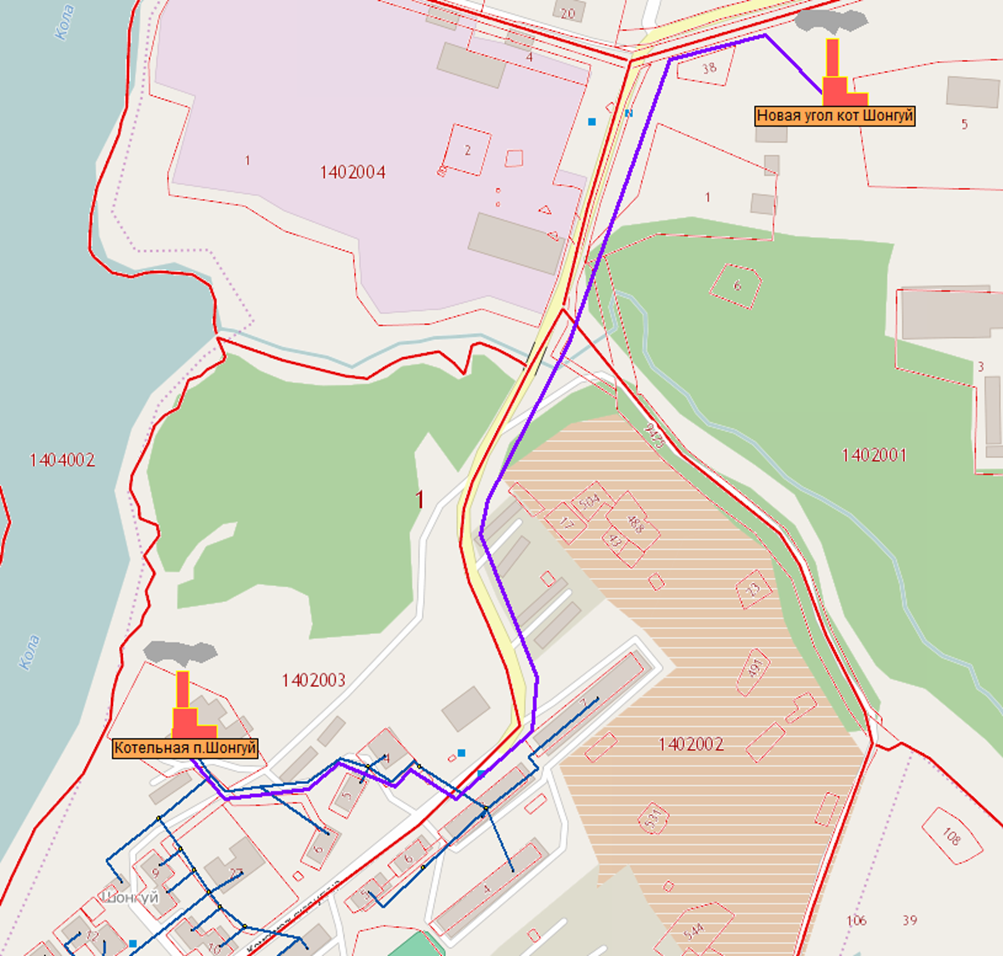 Расположение новой угольной котельной в нп ШонгуйВ составе капитальных затрат учитывается создание угольного склада, подготовки топлива к сжиганию и вывоз шлаков, плата за подключение к сетям централизованного электроснабжения, водоснабжения и канализации.Реализация проекта предлагает:- строительство быстровозводимого здания котельной;- установку трех котлоагрегатов КВ-Ф-2 ФКС или котлов с аналогичными характеристиками;- строительство крытого угольного склада на 14-ти суточный расход в максимально-зимнем режиме;- наличие устройства для подготовки топлива к сжиганию;- наличие устройства для подачи топлива к сжиганию;- наличие оборудования для подачи воздуха к топке ФКС;- наличие оборудования для отведения дымовых газов;- строительство дымовых труб;- наличие устройства для очистки дымовых газов;- наличие системы золошлакоудаления; - наличие устройства для деаэрации теплоносителя;- наличие водоподготовительной установки;- наличие насосной установки для циркуляции теплоносителя по тепловым сетям (сетевых насосов);- наличие теплообменных аппаратов для разделения контуров циркуляции внутрикотловой воды и теплоносителя в тепловых сетях;- наличие аккумулятора для горячей воды;- наличие двухуровневой АСУП котельной;- трубопроводов теплоносителя, системы водоснабжения, системы канализации;- наличие электроприемников и системы электроснабжения котельной.Для обеспечения передачи тепловой энергии (транспорта теплоносителя) от проектируемой котельной к месту врезки в существующие тепловые сети потребуется строительство нового теплопровода длиной 944,04 метров в двухтрубном исчислении Dу = 200 мм.Для вывода тепловой мощности от планируемой к строительству котельной применяется стальной теплопровод и фасонные изделия с тепловой изоляцией «минвата». Прокладка теплопровода – надземная.Электрокотельная МУП «Кильдинстрой» в н.п. ЗверосовхозПредлагается осуществить строительство новой электрокотельной, замещающей электрокотельную МУП «Кильдинстрой» н.п. Зверосовхоз. Существующая электрокотельная выводится из эксплуатации и подлежит демонтажу. Строительство котельной планируется в 2027-2028 гг.Установленная тепловая мощность новой электрокотельной должна быть снижена до 6,344 Гкал/ч (вместо существующей 9,2 Гкал/ч);В котельной предлагается установить четыре новых котла КЭВ-1600 мощностью 1,376 Гкал/ч каждый или котлами с аналогичными характеристиками, котел ЭНКВ-1000/6, установленный в 2016 году остается в работе.При проектировании реконструируемой котельной в составе капитальных затрат учитывается плата за подключение к электрическим сетям высокого напряжения ВН-1 мощностью 6,34 Гкал/ч (7,38 МВт (э)).Реализация проекта предлагает:- применение четырех котлоагрегатов типа КЭВ-1600 или котлов с аналогичными характеристиками;- наличие водоподготовительной установки;- наличие насосной установки для циркуляции теплоносителя по тепловым сетям (сетевых насосов); - наличие теплообменных аппаратов для разделения контуров циркуляции внутрикотловой воды и теплоносителя в тепловых сетях;- наличие аккумулятора для горячей воды;- наличие АСУП котельной;- наличие системы электроснабжения котельной.Угольная котельная №49 ФГБУ «ЦЖКУ» ПО СЕВЕРНОМУ ФЛОТУПредлагается осуществить новое строительство электрокотельной, замещающей угольную котельную №49 ФГБУ «ЦЖКУ» ПО СЕВЕРНОМУ ФЛОТУ. Угольная котельная выводится из эксплуатации и подлежит демонтажу. Строительство котельной планируется в 2027-2028гг.Установленная тепловая мощность котельной должна быть снижена до 0,172 Гкал/ч (вместо существующей равной 2,48 Гкал/ч).При проектировании реконструируемой котельной в составе капитальных затрат учитывается плата за подключение к электрическим сетям высокого напряжения ВН-1 мощностью 0,172 Гкал/ч (0,2 МВт (э)).Реализация проекта предлагает:- установку двух котлоагрегатов типа КЭВ-100 единичной мощностью 0,086 Гкал/ч или котлов с аналогичными характеристиками;- наличие водоподготовительной установки;- наличие насосной установки для циркуляции теплоносителя по тепловым сетям (сетевых насосов); - наличие теплообменных аппаратов для разделения контуров циркуляции внутрикотловой воды и теплоносителя в тепловых сетях;- наличие аккумулятора для горячей воды;- наличие АСУП котельной;-наличие системы электроснабжения котельной.Описание существующих и перспективных зон действия индивидуальных источников тепловой энергииЗоны действия индивидуального теплоснабжения в городском поселении Кильдинстрой сформированы на территориях малоэтажной усадебной застройки. Данные здания, как правило, не присоединены к системам централизованного теплоснабжения, и их теплоснабжение осуществляется от печного отопления. Основным топливом индивидуальной и малоэтажной жилой застройки является сжиженный природный газ, уголь и печное топливо. Индивидуальное теплоснабжение предусмотрено в н.п. Голубые ручьи и ж/д ст. «Магнетиты». Индивидуальное теплоснабжение индивидуальных жилых домов (коттеджного и усадебного) типа, имеющие придомовые участки, как правило, характеризуются низкой тепловой нагрузкой (менее 0,01 Гкал/ч на гектар) и может быть организовано от индивидуальных источников теплоснабжения.Подключение таких потребителей к централизованному теплоснабжению неоправданно в виду значительных капитальных затрат на строительство тепловых сетей. Плотность индивидуальной и малоэтажной застройки мала, что приводит к необходимости строительства тепловых сетей малых диаметров, но большой протяженности.Настоящей схемой теплоснабжения предусмотрена организация индивидуального теплоснабжения в границах планируемых микрорайонов в пгт Кильдинстрой, нп Шонгуй и нп. Зверосовхоз.П.г.т. КильдинстройК расчетному сроку 2028 г в данном населенном пункте планируется ввод в эксплуатацию 27,59 тыс м2 площадей жилой застройки, но это не приведет к повышению суммарной присоединенной тепловой нагрузки источников теплоснабжения пгт Кильдинстрой, так как новые потребители будут снабжаться тепловой энергией от индивидуальных источников (электрокотлов). Н.п.  ЗверосовхозК расчетному сроку 2028 г. к тепловым сетям п. Зверосовхоз не будут подключаться новые потребители, так как новое строительство будет происходить в индивидуальном секторе.Данный район не имеет дефицита  располагаемой тепловой мощности источника тепловой энергии, поэтому нет необходимости в строительстве нового источника тепловой энергии. Н.п. ШонгуйК расчетному сроку 2028 г. к существующим тепловым сетям п. Шонгуй не будут подключаться новые потребители, так как новое строительство будет происходить в индивидуальном секторе.Н.п.. МагнетитыК расчетному сроку 2028 г в данном населенном пункте планируется ввод в эксплуатацию 6,83 тыс м2 площадей жилой застройки, новые потребители будут снабжаться тепловой энергией от индивидуальных источников (электрокотлов). В таблице 13 приведены финансовые показатели обеспечения теплоснабжения ИЖС от электрических настенных котлов.Финансовые  показатели организации индивидуального теплоснабжения в зонах индивидуальной жилой застройки городского поселения КильдинстройПерспективные балансы тепловой мощности и тепловой нагрузки в перспективных зонах действия источников тепловой энергииВ таблице 14 представлены перспективные балансы тепловой мощности  для консервативного и перспективного вариантов развития системы теплоснабжения ГП Кильдинстрой.В случае реализации планов перспективного развития системы теплоснабжения ГП Кильдинстрой, предусматривающих строительство новых котельных, суммарная установленная мощность источников теплоснабжения будет снижена к 2028 году на 22% с 32,35 Гкал/ч до 24,8 Гкал/ч. Присоединенная нагрузка потребителей изменяться не будет.При реализации планов консервативного развития системы теплоснабжения ГП Кильдинстрой, предусматривающих реконструкцию существующих котельных, суммарная установленная мощность источников теплоснабжения будет снижена к 2028 году на 16 % с 32,35 Гкал/ч до 27,24 Гкал/ч. Присоединенная нагрузка потребителей изменяться не будет.  Тепловой баланс источников теплоснабжения на перспективу до 2028 гПерспективные балансы теплоносителяПерспективные балансы производительности водоподготовительных установок и максимального потребления теплоносителя теплопотребляющими установками потребителейПерспективные  объемы  теплоносителя,  необходимые  для  передачи теплоносителя  от  источника  тепловой  энергии  до  потребителя  в  каждой  зоне действия  источников  тепловой  энергии,  прогнозировались  исходя  из  следующих условий:  Регулирование  отпуска  тепловой  энергии  в  тепловые  сети  в зависимости  от  температуры  наружного  воздуха  принято  по отопительной нагрузке с качественным методом регулирования с расчетными параметрами теплоносителя;  Расчетный  расход  теплоносителя  в  тепловых  сетях  изменяется  в зависимости от темпов присоединения (подключения) суммарной тепловой нагрузки и с  учетом  реализации  мероприятий  по  наладке  режимов  в  системе транспорта теплоносителя;  Присоединение  (подключение)  всех  потребителей  во  всех  зонах теплоснабжения,  будет  осуществляться  по  непосредственной  схеме присоединения  систем  отопления  потребителей  и  закрытой  схеме присоединения систем горячего водоснабжения через индивидуальные тепловые пункты.  Для определения производительности водоподготовки, согласно СП 124.13330.2012 Тепловые сети. Актуализированная редакция СНиП 41-02-2003 расчетный часовой расход воды для определения производительности водоподготовки и соответствующего оборудования для подпитки системы теплоснабжения следует принимать:- в закрытых системах теплоснабжения - 0,75% фактического объема воды в трубопроводах тепловых сетей и присоединенных к ним системах отопления и вентиляции зданий.Объем воды в системах теплоснабжения при отсутствии данных по фактическим объемам воды допускается принимать равным 65 м3 на 1 МВт расчетной тепловой нагрузки при закрытой системе теплоснабжения.Расчетные расходы теплоносителя потребителей в зависимости от перспективных тепловых нагрузок представлены в таблице 15. Необходимая производительность водоподготовительных установок (ВПУ) на перспективу представлена в таблице 16.Резерв существующих ВПУ достаточен для покрытия перспективных нагрузок потребителей.Перспективные балансы производительности водоподготовительных установок источников тепловой энергии для компенсации потерь теплоносителя в аварийных режимах работы систем теплоснабженияСогласно СП 124.13330.2012 Тепловые сети. Актуализированная редакция СНиП 41-02-2003 для открытых и закрытых систем теплоснабжения должна предусматриваться дополнительно аварийная подпитка химически не обработанной и недеаэрированной водой, расход которой принимается в количестве 2 % объема воды в трубопроводах тепловых сетей и присоединенных к ним системах отопления, вентиляции и в системах горячего водоснабжения.Поскольку аварийная подпитка осуществляется химически необработанной водой, в балансе водоподготовительных установок эта величина не участвует. Нормативный объем воды на аварийную подпитку приведен в таблице 16..Расчетные расходы теплоносителя в тепловых сетях в зависимости от планируемых тепловых нагрузок, принятых температурных графиков и перспективных планов по строительству (реконструкции) тепловых сетейНеобходимая производительность водоподготовительных установок на перспективуПредложения по новому строительству, реконструкции и техническому перевооружению источников тепловой энергииПредложения по строительству источников тепловой энергии, обеспечивающих перспективную тепловую нагрузку на осваиваемых территориях поселения, для которых отсутствует возможность или целесообразность передачи тепловой энергии от существующих или реконструируемых источников тепловой энергииТак как в целом по МО ГП Кильдинстрой имеется резерв тепловой мощности на существующих источниках тепловой энергии,  который в 2028 г  составит: при реализации консервативного варианта развития системы теплоснабжения – 6,952 Гкал/ч, при реализации перспективного варианта развития – 6,06 Гкал/ч. Строительство новых источников тепловой энергии обеспечивающих перспективную тепловую нагрузку на осваиваемых территориях МО ГП Кильдинстрой является не целесообразным.Перспективные потребители системы теплоснабжения находятся вне зоны действия эффективного радиуса теплоснабжения, поэтому подавать тепловую энергию к этим потребителям является экономически нецелесообразным.Покрытие ожидаемых тепловых нагрузок нового строительства  предлагается осуществлять от автономных теплогенераторов, работающих на электроэнергии.Предложения по реконструкции источников тепловой энергии, обеспечивающих перспективную тепловую нагрузку в существующих и расширяемых зонах действия источников тепловой энергииТак как перспективные потребители тепловой энергии не будут подключаться к существующим источникам теплоснабжения, реконструкция источников, предусматривающая увеличение установленной мощности производиться не будет. Предложения по техническому перевооружению источников тепловой энергии с целью повышения эффективности работы систем теплоснабженияКонсервативный вариант развития предусматривает следующие предложения: Котельная №1 АО «Мурманэнергосбыта)	Оснащение центрального теплового щита котельной современными приборами контроля, системами дистанционного управления и диспетчерским оборудованием, позволяющими производить контроль и управление работой теплоэнергетического оборудования котельной с возможностью передачи информации по основным параметрам работы котельной и тепловых сетей в диспетчерскую службу АО «МЭС»;б)	Замену двух паровых котлов КЕ 10/14С, суммарной мощностью 11,28 Гкал/час, находящихся в эксплуатации более 30-ти лет и имеющих КПД менее 88%, на современные жаротрубные паровые котлы с КПД 92%, оборудованные автоматическими горелками с микропроцессорным управлением, суммарной мощностью соответствующей подключенной нагрузке с учетом резерва;в)	Замену четырех кожухотрубных пароводяных подогревателей сетевой воды на два пароводяных подогревателя пластинчатого типа мощностью, соответствующей подключенной тепловой нагрузке;г)  Оснащение теплоэнергетического оборудования котельной, участвующего в технологическом процессе, современными контрольно-измерительными приборами с выводом показаний на тепловой щит и архивацией данных, монтаж запорной и регулирующей арматуры с дистанционным управлением, систем автоматического управления работой и режимом горения в топках котлов, частотных станций управления электроприводами дымососов и вентиляторов, а также насосов горячего водоснабжения.Реконструкцию котельной предлагается выполнить поэтапно в следующие сроки:На 1-ом этапе в течение 2020 года разработать проектно-сметную документацию на реконструкцию котельной, включающую демонтаж/монтаж паровых котлов, подогревателей сетевой воды, оснащение теплоэнергетического оборудования современными контрольно-измерительными приборами, запорной и регулирующей арматурой с дистанционным управлением, системами автоматического управления, монтаж в помещении центрального теплового щита диспетчерского оборудования с возможностью передачи информации на удаленный диспетчерский пульт, монтаж на электроприводах питательных насосов устройств плавного пуска и частотных станций управления электроприводом насосов горячего водоснабжения, дымососов и вентиляторов котлов.На 2-ом этапе в течение 2021 - 2023 г.г. выполнить работы по замене двух паровых котлов КЕ 10/14С на два жаротрубных паровых котла паропроизводительностью 10,0 т/час (6,0 Гкал/час) «ТЕРМОТЕХНИК» ТТ200 и паропроизводительностью 5,0 т/час (3,0 Гкал/час), производства ООО «ЭНТРОРОС» (г. Санкт-Петербург), с автоматизированными горелочными устройствами и системами автоматики и КИП, с регистрацией котлов в Ростехнадзоре и вводом их в эксплуатацию.На 3-ем этапе в течение 2024 года выполнить работы по замене подогревателей сетевой воды на пластинчатые подогреватели «Ридан», смонтировать в помещении центрального теплового щита диспетчерское оборудование, систему сбора и обработки основных технико-экономических показателей работы котельной, оснастить вспомогательное теплоэнергетическое оборудование запорной и регулирующей арматурой с дистанционным управлением, системами автоматики и КИП с выводом показаний на центральный тепловой щит, смонтировать приборы контроля за уровнем мазута в мазутных резервуарах и расходом мазута на котлах, провести пуско-наладочные работы на смонтированном диспетчерском оборудовании и системах автоматического и дистанционного управления котельной с вводом их в эксплуатацию.Изменение состава основного оборудования и мощности котельной №1 пгт Кильдинстрой АО «МЭС» в результате выполнения мероприятий по реконструкции:Эффект от реализации мероприятий по реконструкции котельной №1 АО «МЭС»На котельной будет смонтировано современное диспетчерское оборудование теплового щита с возможностью контроля за параметрами работы и управлением всем основным и вспомогательным теплоэнергетическим оборудованием, а также выводом информации о текущих значениях параметров, сигнализации о выходе параметров из установленного диапазона на персональные пульты руководителей и специалистов с определением нескольких уровней пользователей: администратор системы, руководители Общества, специалисты служб, пользовательский уровень. Указанная система повысит ответственность персонала, обеспечивающего текущую эксплуатацию котельной, что позволит снизить затраты за счет экономии энергетических ресурсов и повысить надежность работы оборудования.Замена физически изношенных, находящиеся в эксплуатации более 30-ти лет двух паровых котлов КЕ-10/14 С на новые, более надежные и экономичные котлоагрегаты, приведет к снижению удельного расхода топлива на отпуск тепловой энергии и снизит процент износа котельного оборудования. Все котлы будут оснащены современными системами автоматики и КИП, а также автоматическими горелками с микропроцессорным управлением. Электроприводы дымососов и вентиляторов будут иметь экономичное частотное управление и регулирование. На котельной будут заменены кожухотрубные пароводяные подогреватели сетевой воды, имеющие большую площадь наружной поверхности корпусов, приводящую к увеличению потерь тепловой энергии, а также коэффициент теплопередачи не более 0,95, на компактные теплообменники «Ридан» пластинчатого типа с коэффициентом теплопередачи до 0,98.Существующие насосы будут оборудованы частотными станциями управления электроприводом, что позволит сократить потребление электроэнергии приводами насосов.В межотопительный период подключенная нагрузка ГВС и собственные нужды котельной будут обеспечиваться работой одного парового котла ДКВР-4/13 мощностью 2,6 Гкал/час. В отопительный сезон подключенная нагрузка и собственные нужды котельной будут обеспечиваться работой одного - двух паровых котлов «ТЕРМОТЕХНИК» ТТ200 мощностью 6 Гкал/час и 3 Гкал/ч.Котельная №2 МУП «Кильдинстрой»а)	Оснащение центрального теплового щита котельной современными приборами контроля, системами дистанционного управления и диспетчерским оборудованием, позволяющими производить контроль и управление работой теплоэнергетического оборудования котельной с возможностью передачи информации по основным параметрам работы котельной и тепловых сетей в диспетчерскую службу МУП «Кильдинстрой»;б) Оснащение котельной водоподготовительной установкой (определяется проектом, в особых случаях может быть рассмотрено применение мембранных технологий очистки исходной воды).Реконструкцию котельной предлагается выполнить в один этап в 2028 году.Котельная нп Зверосовхоз МУП «Кильдинстрой»а)	Оснащение центрального теплового щита котельной современными приборами контроля, системами дистанционного управления и диспетчерским оборудованием, позволяющими производить контроль и управление работой теплоэнергетического оборудования котельной с возможностью передачи информации по основным параметрам работы котельной и тепловых сетей в диспетчерскую службу МУП «Кильдинстрой»;б) Оснащение котельной водоподготовительной установкой (определяется проектом, в особых случаях может быть рассмотрено применение мембранных технологий очистки исходной воды).Реконструкцию котельной предлагается выполнить в один этап в 2028 году.Котельная нп Шонгуй АО «Мурманэнергосбыт»а)	Оснащение центрального теплового щита котельной современными приборами контроля, системами дистанционного управления и диспетчерским оборудованием, позволяющими производить контроль и управление работой теплоэнергетического оборудования котельной с возможностью передачи информации по основным параметрам работы котельной и тепловых сетей в диспетчерскую службу АО «МЭС»;б)	Вывод из эксплуатации и консервация одного парового котла Е 1/9, установленной мощностью 0,604 Гкал/час, находящегося в эксплуатации более 30-ти лет и имеющего КПД менее 88%, при  этом установленная мощность котельной уменьшится до 5,436 Гкал/ч, располагаемая мощность уменьшается до 5,13 Гкал/ч;в)  Оснащение теплоэнергетического оборудования котельной, участвующего в технологическом процессе, современными контрольно-измерительными приборами с выводом показаний на тепловой щит и архивацией данных, монтаж запорной и регулирующей арматуры с дистанционным управлением, систем автоматического управления работой и режимом горения в топках котлов, частотных станций управления электроприводами дымососов и вентиляторов, а также насосов горячего водоснабжения.Реконструкцию котельной предлагается выполнить поэтапно в следующие сроки:На 1-ом этапе в течение 2025 года разработать проектно-сметную документацию на реконструкцию котельной, включающую вывод из эксплуатации и консервацию парового котла, оснащение теплоэнергетического оборудования современными контрольно-измерительными приборами, запорной и регулирующей арматурой с дистанционным управлением, системами автоматического управления, монтаж в помещении центрального теплового щита диспетчерского оборудования с возможностью передачи информации на удаленный диспетчерский пульт, монтаж на электроприводах питательных насосов устройств плавного пуска и частотных станций управления электроприводом насосов горячего водоснабжения, дымососов и вентиляторов котлов.На 2-ом этапе в 2026 г. выполнить работы по консервации парового котла Е 1/9, установленного в 1980 г, смонтировать в помещении центрального теплового щита диспетчерское оборудование, систему сбора и обработки основных технико-экономических показателей работы котельной, оснастить вспомогательное теплоэнергетическое оборудование запорной и регулирующей арматурой с дистанционным управлением, системами автоматики и КИП с выводом показаний на центральный тепловой щит, смонтировать приборы контроля за уровнем мазута в мазутных резервуарах и расходом мазута на котлах, провести пуско-наладочные работы на смонтированном диспетчерском оборудовании и системах автоматического и дистанционного управления котельной с вводом их в эксплуатацию.Изменение состава основного оборудования и мощности котельной нп Шонгуй АО «МЭС» в результате выполнения мероприятий по реконструкции:Котельная №49 (в/ч №48) пгт Кильдинстрой ФГБУ «ЦЖКУ» ПО СЕВЕРНОМУ ФЛОТУа) Осуществляется реконструкция угольной котельной №49 ФГБУ «ЦЖКУ» ПО СЕВЕРНОМУ ФЛОТУ с заменой основного и вспомогательного оборудования. Установленная тепловая мощность котельной должна быть снижена до 0,172 Гкал/ч (вместо существующей установленной мощности котельной равной 2,48 Гкал/ч). Котельная оборудуется двумя жаротрубными котлами типа КВУ-100 мощностью 0,086 Гкал (100 кВт) каждый или котлами с аналогичными характеристиками;б) При проектировании новой угольной котельной, размещаемой на новой площадке строительства, в составе капитальных затрат учитывается создание угольного склада, подготовки топлива к сжиганию и вывоз шлаков, плата за подключение к сетям централизованного электроснабжения, водоснабжения и канализации;в)  Оснащение теплоэнергетического оборудования котельной, участвующего в технологическом процессе, современными контрольно-измерительными приборами с выводом показаний на тепловой щит и архивацией данных, монтаж запорной и регулирующей арматуры с дистанционным управлением, систем автоматического управления работой и режимом горения в топках котлов, частотных станций управления электроприводами дымососов и вентиляторов, а также насосов горячего водоснабжения.Проект реализуется за 2 года;На 1-ом этапе в течение 2027 года разработать проектно-сметную документацию на реконструкцию котельной, включающую демонтаж/монтаж существующих водогрейных котлов, оснащение теплоэнергетического оборудования современными контрольно-измерительными приборами, запорной и регулирующей арматурой с дистанционным управлением, системами автоматического управления, монтаж в помещении центрального теплового щита диспетчерского оборудования с возможностью передачи информации на удаленный диспетчерский пульт, монтаж на электроприводах питательных насосов устройств плавного пуска и частотных станций управления электроприводом насосов, дымососов и вентиляторов котлов.На 2-ом этапе в течение 2028 г. выполнить работы по замене существующих водогрейных котлов Э5-Д2 на два котла КВУ-100, тепловой мощностью 0,086 Гкал/час каждый, с автоматизированными горелочными устройствами и системами автоматики и КИП, и вводом их в эксплуатацию. Выполнить работы строительству угольного склада, смонтировать в помещении центрального теплового щита диспетчерское оборудование, систему сбора и обработки основных технико-экономических показателей работы котельной, оснастить вспомогательное теплоэнергетическое оборудование запорной и регулирующей арматурой с дистанционным управлением, системами автоматики и КИП с выводом показаний на центральный тепловой щит, смонтировать оборудование по подготовке топлива к сжиганию и удалению шлака и золы, провести пуско-наладочные работы на смонтированном диспетчерском оборудовании и системах автоматического и дистанционного управления котельной с вводом их в эксплуатацию.Изменение состава основного оборудования и мощности котельной №49 пгт Кильдинстрой ФГБУ «ЦЖКУ» ПО СЕВЕРНОМУ ФЛОТУ в результате выполнения мероприятий по реконструкции:Эффект от реализации мероприятий по реконструкции котельной №49 ФГБУ «ЦЖКУ» ПО СЕВЕРНОМУ ФЛОТУНа котельной будет смонтировано современное диспетчерское оборудование теплового щита с возможностью контроля за параметрами работы и управлением всем основным и вспомогательным теплоэнергетическим оборудованием, а также выводом информации о текущих значениях параметров, сигнализации о выходе параметров из установленного диапазона на персональные пульты руководителей и специалистов с определением нескольких уровней пользователей: администратор системы, руководители Общества, специалисты служб, пользовательский уровень. Указанная система повысит ответственность персонала, обеспечивающего текущую эксплуатацию котельной, что позволит снизить затраты за счет экономии энергетических ресурсов и повысить надежность работы оборудования.Замена физически изношенных, находящиеся в эксплуатации более сорока лет водогрейных котлов Э5-Д2 на новые, более надежные и экономичные котлоагрегаты, приведет к снижению удельного расхода топлива на отпуск тепловой энергии и снизит процент износа котельного оборудования. Все котлы будут оснащены современными системами автоматики и КИП, а также автоматическими горелками с микропроцессорным управлением. Электроприводы дымососов и вентиляторов будут иметь экономичное частотное управление и регулирование. На котельной будут оборудованы современные устройства для хранения, подготовки топлива к сжиганию, устройства для удаления золы и шлака.Существующие насосы будут оборудованы частотными станциями управления электроприводом, что позволит сократить потребление электроэнергии приводами насосов.В отопительный сезон подключенная нагрузка и собственные нужды котельной будут обеспечиваться работой одного - двух котлов «КВУ-100» мощностью 0,086 Гкал/час.Перспективный вариант развития предусматривает следующие предложения: Мазутная котельная №1 АО «МЭС»Осуществляется новое строительство электрокотельной, замещающей мазутную котельную АО «Мурманэнергосбыт» в пгт Кильдинстрой. Мазутная котельная выводится из эксплуатации и подлежат демонтажу.Строительство котельной планируется в 2020-2021 гг. При проектировании учитывается, что установленная тепловая мощность электрокотельной, замещающей котельную №1 АО «Мурманэнергосбыт» котельной должна быть снижена до 12,4 Гкал/ч (вместо существующей установленной мощности мазутной котельной равной 13,8 Гкал/ч). При проектировании строящейся котельной в составе капитальных затрат учитывается плата за подключение к электрическим сетям высокого напряжения ВН-1 мощностью 12,4 Гкал/ч (14,4 МВт (э)).Реализация проекта предлагает:- установку трех котлоагрегатов типа КЭВ-4000 единичной мощностью 3,44 Гкал/ч и одного КЭВ-2500 мощностью 2,15 Гкал/ч или котлов с аналогичными характеристиками;- общая установленная тепловая мощность котельной – 12,4 Гкал/ч;- наличие водоподготовительной установки (определяется проектом, в особых случаях может быть рассмотрено применение мембранных технологий очисти исходной воды);- наличие насосной установки для циркуляции теплоносителя по тепловым сетям (сетевых насосов); - наличие теплообменных аппаратов для разделения контуров циркуляции внутрикотловой воды и теплоносителя в тепловых сетях (выбирается проектом);- наличие аккумулятора для горячей воды (выбирается и обосновывается проектом);- наличие АСУП котельной;- наличие системы электроснабжения котельной.Особенные условия реализации проекта котельной:наличие автоматических устройств и узлов регулирования в системах:-системе водоподготовки;-в системе циркуляции теплоносителя;-в системе аккумулирования горячей воды;наличие узлов учета в системах:-водоснабжения;-электроснабжения;-выдачи теплоносителя и тепловой энергии в тепловую сеть.Изменение состава основного оборудования и мощности котельной №1 пгт Кильдинстрой АО «МЭС» в результате выполнения мероприятий по строительству новой котельной:Электрокотельная № 2 в н.п. КильдинстройПредлагается осуществить реконструкцию электрокотельной № 2 пгт. Кильдинстрой с заменой основного и вспомогательного оборудования, реконструкция котельной планируется в 2027-2028 г.При проектировании учитывается, что установленная тепловая мощность котельной должна быть снижена до 0,69 Гкал/ч (вместо существующей установленной мощности котельной равной 0,83 Гкал/ч).Котельная оборудуется четырьмя электрокотлами КЭВ-200 мощностью 0,172 Гкал/ч каждый или котлами с аналогичными характеристиками.Проект реализуется за 2 года.При проектировании реконструируемой котельной в составе капитальных затрат учитывается плата за подключение к электрическим сетям высокого напряжения ВН-1 мощностью 0,69 Гкал/ч (0,8 МВт (э)).Реконструируемая котельная остается на старом месте. Строительство новых тепловых сетей не предусмотрено.Реализация проекта предлагает:-применение котлоагрегатов типа КЭВ-200 или котлов с аналогичными характеристиками;- количество устанавливаемых котлоагрегатов – 4;- общая установленная тепловая мощность котельной – 0,688 Гкал/ч;- наличие водоподготовительной установки (определяется проектом, в особых случаях может быть рассмотрено применение мембранных технологий очисти исходной воды);-наличие насосной установки для циркуляции теплоносителя по тепловым сетям (сетевых насосов); -наличие теплообменных аппаратов для разделения контуров циркуляции внутрикотловой воды и теплоносителя в тепловых сетях (выбирается проектом);-наличие аккумулятора для горячей воды (выбирается и обосновывается проектом);-наличие АСУП котельной;-наличие системы электроснабжения котельной.Особенные условия реализации проекта котельной:наличие автоматических устройств и узлов регулирования в системах:-системе водоподготовки;-в системе циркуляции теплоносителя;-в системе аккумулирования горячей воды;наличие узлов учета в системах:-водоснабжения;-электроснабжения;-выдачи теплоносителя и тепловой энергии в тепловую сеть.Изменение состава основного оборудования и мощности котельной №2 пгт Кильдинстрой МУП «Кильдинстрой» в результате выполнения мероприятий по строительству новой котельной:Мазутная котельная АО «Мурманскэнергосбыт» в н.п. ШонгуйПредлагается осуществить новое строительство угольной котельной, замещающей мазутную котельную АО «Мурманскэнергосбыт» в н.п. Шонгуй. Мазутная котельная выводится из эксплуатации и подлежит демонтажу. Строительство новой котельной планируется в 2025-2026 гг.При проектировании учитывается, что установленная тепловая мощность новой котельной, замещающей мазутную котельную в н.п. Шонгуй, должна снизится до 5,16 Гкал/ч вместо существующей установленной тепловой мощности мазутной котельной 6,04 Гкал/ч.Новая угольная котельная будет размещена на новой площадке. Правоустанавливающие документы на отвод земельного участка под строительство новой угольной котельной должны быть получены до начала выполнения проектных работ. Предполагаемое место размещения новой угольной котельной, принятое для расчетов экономической эффективности реализации проекта.В составе капитальных затрат учитывается создание угольного склада, подготовки топлива к сжиганию и вывоз шлаков, плата за подключение к сетям централизованного электроснабжения, водоснабжения и канализации.Реализация проекта предлагает:- строительство быстровозводимого здания котельной;- установку трех котлоагрегатов КВ-Ф-2 ФКС или котлов с аналогичными характеристиками;- общая установленная тепловая мощность котельной – 5,16 Гкал/ч;- строительство крытого угольного склада на 14-ти суточный расход в максимально-зимнем режиме;- наличие устройства для подготовки топлива к сжиганию (выбираются проектом);- наличие устройства для подачи топлива к сжиганию;- наличие оборудования для подачи воздуха к топке ФКС;- наличие оборудования для отведения дымовых газов;- строительство дымовых труб;- наличие устройства для очистки дымовых газов;- наличие системы золошлакоудаления (выбирается проектом, но предпочтительно вакуумной); - наличие устройства для деаэрации теплоносителя (выбирается проектом, но предпочтительно вакуумной или химической);- наличие водоподготовительной установки (определяется проектом, в особых случаях может быть рассмотрено применение мембранных технологий очисти исходной воды);- наличие насосной установки для циркуляции теплоносителя по тепловым сетям (сетевых насосов);- наличие теплообменных аппаратов для разделения контуров циркуляции внутрикотловой воды и теплоносителя в тепловых сетях (выбирается проектом);- наличие аккумулятора для горячей воды (выбирается и обосновывается проектом);- наличие двухуровневой АСУП котельной;- трубопроводов теплоносителя, системы водоснабжения, системы канализации;- наличие электроприемников и системы электроснабжения котельной.Особенные условия реализации проекта котельной:наличие автоматических устройств и узлов регулирования в системах:-подготовки топлива;-отведения дымовых газов;-подачи воздуха к топке ФКС;системе водоподготовки и деаэрации теплоносителя;-в системе циркуляции теплоносителя;-в системе аккумулирования горячей воды;наличие узлов учета в системах:-приемки и анализа топлива;-водоснабжения;-электроснабжения;-выдачи теплоносителя и тепловой энергии в тепловую сеть.Изменение состава основного оборудования и мощности котельной нп Шонгуй АО «МЭС» в результате выполнения мероприятий по реконструкции:Для обеспечения передачи тепловой энергии (транспорта теплоносителя) от проектируемой котельной к месту врезки в существующие тепловые сети потребуется строительство нового теплопровода длиной 944,04 метров в двухтрубном исчислении Dу = 200 мм.Для вывода тепловой мощности от планируемой к строительству котельной применяется стальной теплопровод и фасонные изделия с тепловой изоляцией «минвата». Прокладка теплопровода – надземная.Электрокотельная МУП «Кильдинстрой» в н.п. ЗверосовхозПредлагается осуществить строительство новой электрокотельной, замещающей электрокотельную МУП «Кильдинстрой» н.п. Зверосовхоз. Существующая электрокотельная выводится из эксплуатации и подлежит демонтажу. Строительство котельной планируется в 2027-2028 гг.Установленная тепловая мощность новой электрокотельной должна быть снижена до 6,344 Гкал/ч (вместо существующей 9,2 Гкал/ч);В котельной предлагается установить четыре котла КЭВ-1600 мощностью 1,376 Гкал/ч каждый или котлами с аналогичными характеристиками, котел ЭНКВ, мощностью 0,84, установленный в 2016 г остается в работе.При проектировании реконструируемой котельной в составе капитальных затрат учитывается плата за подключение к электрическим сетям высокого напряжения ВН-1 мощностью 6,344 Гкал/ч (7,38 МВт (э)).Реализация проекта предлагает:- применение четырех котлоагрегатов типа КЭВ-1600 или котлов с аналогичными характеристиками;- общая установленная тепловая мощность котельной – 6,344 Гкал/ч;- наличие водоподготовительной установки (определяется проектом, в особых случаях может быть рассмотрено применение мембранных технологий очисти исходной воды);- наличие насосной установки для циркуляции теплоносителя по тепловым сетям (сетевых насосов); - наличие теплообменных аппаратов для разделения контуров циркуляции внутрикотловой воды и теплоносителя в тепловых сетях (выбирается проектом);- наличие аккумулятора для горячей воды (выбирается и обосновывается проектом);- наличие АСУП котельной;- наличие системы электроснабжения котельной.Особенные условия реализации проекта котельной:наличие автоматических устройств и узлов регулирования в системах:-системе водоподготовки;-в системе циркуляции теплоносителя;-в системе аккумулирования горячей воды;наличие узлов учета в системах:-водоснабжения;-электроснабжения;-выдачи теплоносителя и тепловой энергии в тепловую сеть;Изменение состава основного оборудования и мощности котельной нп Зверосовхоз МУП «Кильдинстрой» в результате выполнения мероприятий по строительству новой котельной:Угольная котельная №49 ФГБУ «ЦЖКУ» ПО СЕВЕРНОМУ ФЛОТУПредлагается осуществить новое строительство электрокотельной, замещающей угольную котельную №49 ФГБУ «ЦЖКУ» ПО СЕВЕРНОМУ ФЛОТУ. Угольная котельная выводится из эксплуатации и подлежит демонтажу. Строительство котельной планируется в 2027-2028гг.Установленная тепловая мощность котельной должна быть снижена до 0,172 Гкал/ч (вместо существующей равной 2,48 Гкал/ч).При проектировании реконструируемой котельной в составе капитальных затрат учитывается плата за подключение к электрическим сетям высокого напряжения ВН-1 мощностью 0,172 Гкал/ч (0,2 МВт (э)).Реализация проекта предлагает:- установку двух котлоагрегатов типа КЭВ-100 единичной мощностью 0,086 Гкал/ч или котлов с аналогичными характеристиками;- общая установленная тепловая мощность котельной – 0,172 Гкал/ч;- наличие водоподготовительной установки (определяется проектом, в особых случаях может быть рассмотрено применение мембранных технологий очисти исходной воды);- наличие насосной установки для циркуляции теплоносителя по тепловым сетям (сетевых насосов); - наличие теплообменных аппаратов для разделения контуров циркуляции внутрикотловой воды и теплоносителя в тепловых сетях (выбирается проектом);- наличие аккумулятора для горячей воды (выбирается и обосновывается проектом);- наличие АСУП котельной;-наличие системы электроснабжения котельной.Особенные условия реализации проекта котельной:наличие автоматических устройств и узлов регулирования в системах:-системе водоподготовки;-в системе циркуляции теплоносителя;-в системе аккумулирования горячей воды;наличие узлов учета в системах:-водоснабжения;-электроснабжения;-выдачи теплоносителя и тепловой энергии в тепловую сеть.Изменение состава основного оборудования и мощности котельной №49 пгт Кильдинстрой ФГБУ «ЦЖКУ» ПО СЕВЕРНОМУ ФЛОТУ в результате выполнения мероприятий по реконструкции:Строительство новых тепловых сетей не требуется.Графики совместной работы источников тепловой энергии, функционирующих в режиме комбинированной выработки электрической и тепловой энергии и котельныхНа сегодняшний день, на территории МО ГП Кильдинстрой ни один источник тепловой энергии не осуществляет в комбинированном режиме выработку тепловой и электрической энергии.Меры по переоборудованию котельных в источники комбинированной выработки электрической и тепловой энергии для каждого этапаМероприятий по переоборудованию котельных в источники комбинированной выработки электрической и тепловой энергии данной схемой теплоснабжения не предусмотрено.Меры по переводу котельных, размещенных в существующих и расширяемых зонах действия источников комбинированной выработки тепловой и электрической энергии, в пиковый режим работы для каждого этапа, в том числе график переводаНа территории городского поселения Кильдинстрой не планируется строительство источников комбинированной выработки тепловой и электрической энергии, поэтому перевод котельных в пиковый режим в зоне действия ТЭЦ осуществляться не будет.Решения о загрузке источников тепловой энергии, распределении (перераспределении) тепловой нагрузки потребителей тепловой энергии в каждой зоне действия системы теплоснабжения между источниками тепловой энергииВ таблице 17 представлены решения о загрузке котельных МО ГП Кильдинстрой на перспективу до 2028 года для консервативного и перспективного вариантов развития системы теплоснабжения. Распределение нагрузки между источниками теплоснабжения МО ГП Кильдинстрой Оптимальный температурный график отпуска тепловой энергии для каждого источника тепловой энергии или группы источников в системе теплоснабжения, работающей на общую тепловую сетьВыбор оптимального температурного графика отпуска тепловой энергии – является комплексной задачей, выполняемой в рамках отдельной научно-исследовательской работы, на основании испытаний тепловых сетей, в т.ч. на максимальную температуру. На сегодняшний день такие работы не выполнялись, поэтому определить оптимальный температурный график на данном этапе не представляется возможным. Следовательно, на ближайшую перспективу изменения температурных графиков не предполагается.Все источники теплоснабжения будут работать по утвержденным температурным графикам. Предложения по перспективной установленной тепловой мощности каждого источника тепловой энергии с учетом аварийного и перспективного резерва тепловой мощности с предложениями по утверждению срока ввода в эксплуатацию новых мощностейДополнительные тепловые мощности для покрытия перспективных нагрузок ГП Кильдинстрой в котельных устанавливаться не будут, так как перспективные нагрузки будут обеспечиваться тепловой энергией от индивидуальных источников тепла.В качестве аварийных мощностей использование существующих и перспективных источников не планируется. В таблице 18 представлены предложения по перспективной установленной тепловой мощности каждого источника тепловой энергии для консервативного и перспективного варианта развития системы теплоснабжения. Анализ целесообразности ввода новых и реконструкции существующих источников тепловой энергии с использованием возобновляемых источников энергииВ качестве потенциальных для нужд теплоснабжения возобновляемых ресурсов могут рассматриваться солнечная энергия, ветровая энергия и, биотопливо. Перспективные установленные мощности источников тепловой энергии по годамЦелесообразность (конкурентоспособность) использования ВИЭ зависит от многих факторов,  главными из которых являются технический и экономический потенциал возобновляемых ресурсов в данном регионе,  технико-экономические показатели тепловых установок на базе ВИЭ, вид замещаемой нагрузки (отопление или ГВС)  и замещаемого энергоносителя  (органического топлива или электроэнергии), себестоимость тепловой энергии, отпускаемой от замещаемого источника. Потенциал возобновляемых источников энергоресурсов в Мурманской области, млрд кВт/чСолнечная радиация Климатические  условия  Мурманской области  характеризуются  относительно низкими  показателями  солнечного  излучения.  Годовой  приход  суммарной радиации на горизонтальную поверхность не превышает 3200 МДж/м2 (0,716 Гкал/ч), а  число  часов  солнечного  сияния  изменяется в течении года в широких пределах от 0 часов в декабре до 200-300 ч в июне и июле. Годовая продолжительность солнечного сияния составляет около 1200 ч.Для практического использования солнечной энергии требуются большие капиталовложения. КПД солнечной  водонагревательной  установки 0,5-0,7  потребная  площадь  солнечных коллекторов на 1 Гкал/ч летней нагрузки ГВС составит 2800-4000 м2. За год такая установка выработает около 600-700 Гкал.При капитальных затратах в установку порядка 30-40 млн.руб и стоимости замещаемой тепловой энергии 3966 руб/Гкал, простой срок окупаемости установки составит более 17 лет. Возможно, в перспективе, по мере усовершенствования и удешевления, солнечные энергетические установки могут стать конкурентноспособными. Пока же в Мурманской области они могут найти ограниченное применение лишь в особых случаях.Энергия ветраКольский полуостров располагает огромными ветроэнергетическими ресурсами. Наибольшие скорости ветра в прибрежных районах, по мере удаления от береговой линии интенсивность ветра снижается.Ресурсы ветровой энергии региона на порядок превышают его потребность в электроэнергии на сегодняшний день. Использование наиболее доступной и выгодной части этих ресурсов, задача, заслуживающая внимания. Основными направлениями возможного использования ветровой энергии является: работа крупных ветропарков в составе энергосистемы, участие ветроэнергетических установок в энергоснабжении автономных потребителей (совместная работа дизельных электростанций и ВЭУ), участие ветроэнергетических установок в теплоснабжении потребителей (совместная работа котельных и ВЭУ).Использование возобновляемых источников энергии возможно, в таком виде топлива как древесина, биотопливо. Для этого необходимо тщательно произвести обследование на возможность и эффективность строительства заводов по подготовке биотоплива в целях теплоснабжения.В качестве топлива для нужд отопления новой жилой застройки возможно использовать древесные отходы от лесопереработки.Для индивидуальных теплогенераторов – рекомендуется использование древесных гранул-пеллет.Древесные топливные гранулы (пеллеты) - это небольшие цилиндрические прессованные изделия из древесины диаметром 4-12 мм длиной 20-50 мм, переработанные из высушенных опилок, стружки, древесной муки, щепы и древесной пыли. При сжигании гранул количество выделяемого углекислого газа не превышает объемов выбросов, которые образовались бы путем естественного разложения древесины. Кроме того, энергосодержание 1 кг пеллет соответствует 0,5 л жидкого дизельного топлива. Тонна древесных гранул выделяет при сжигании 5 тыс. кВт тепловой энергии. Использование пелетт (щепы) для выработки тепловой энергии не обосновано для городского поселения Кильдинстрой.Необходимые условия для развития ВИЭ:- Обязательное приобретение сетевыми организациями электроэнергии, произведенной на ВИЭ;- Определение порядка цены на электрическую энергию, произведенную на основе использования ВИЭ, исходя из установленных сроков окупаемости сооружения таких объектов с возможностью субсидирования из федерального бюджета; - Предоставление из федерального бюджета субсидий в порядке компенсации стоимости технологического присоединения объектам на основе использования ВИЭ с установленной мощностью не более 25 МВт;- Определение порядка расчета цены на мощность квалифицированных генерирующих объектов на основе использования ВИЭ, обеспечивающей возврат капитала, инвестированного в сооружение таких объектов;- Прямое бюджетное финансирование пилотных проектов (ветропарки, малые гидроустановки, приливные станции) в соответствии с разрабатываемой федеральной целевой программой энергосбережения; - Стимулирование инвестиций в источники генерации на основе использования местных, альтернативных и возобновляемых источников энергии путем предоставления налоговых льгот, грантов и преференций. Предложения по строительству и реконструкции тепловых сетей и сооружений на нихПредложения по строительству и реконструкции тепловых сетей, обеспечивающих перераспределение тепловой нагрузки из зон с дефицитом располагаемой тепловой мощности источников тепловой энергии в зоны с резервом располагаемой тепловой мощности источников тепловой энергии (использование существующих резервов)Расчет, проведенный на электронной модели существующей системы теплоснабжения городского поселения Кильдинстрой, показал, что на территории муниципального образования в настоящее время нет зон с дефицитом тепловой мощности. Все существующие расчетные элементы, имеют запасы тепловой мощности.Строительство новых источников на территории городского поселения не предусмотрено, так как  для покрытия ожидаемых тепловых нагрузок нового строительства  предполагается использовать автономные теплогенераторы, работающие на электроэнергии.Замена существующих трубопроводов должна производиться в связи с исчерпанием ресурса их эксплуатации.Предложения по строительству и реконструкции тепловых сетей для обеспечения перспективных приростов тепловой нагрузки в осваиваемых районах поселения, городского округа под жилищную, комплексную или производственную застройкуДля подачи теплоносителя в перспективные планировочные районы застройки ГП Кильдинстрой прокладка магистральных и квартальных тепловых сетей не предусматривается.Предложения по строительству и реконструкции тепловых сетей в целях обеспечения условий, при наличии которых существует возможность поставок тепловой энергии потребителям от различных источников тепловой энергии при сохранении надежности теплоснабженияПредложения  по  строительству  и  реконструкции  тепловых  сетей  в  целях обеспечения условий, при наличии которых существует возможность поставок тепловой энергии потребителям от различных источников тепловой энергии при сохранении надежности теплоснабжения включают в себя следующее: Строительство перемычек между зонами тепловых сетей разных источников. Строительство кольцующих перемычек на сетях. В данной схеме теплоснабжения строительство перемычек между зонами тепловых сетей и кольцующих перемычек не предусмотрено. Предложения по строительству и реконструкции тепловых сетей для повышения эффективности функционирования системы теплоснабжения, в том числе за счет перевода котельных в пиковый режим работы или ликвидации котельныхВ схеме теплоснабжения городского поселения Кильдинстрой не предусматривается перевод котельных в пиковый режим работы. Для повышения эффективности функционирования системы теплоснабжения ряд неэффективных  котельных предлагается  закрыть  с передачей их нагрузки на индивидуальные источники тепловой энергии. Консервативный вариант развития системы теплоснабжения не предусматривает ликвидации котельной и строительства новых тепловых сетей.Перспективный вариант развития, при котором планируется закрытие неэффективной мазутной котельной в нп Шонгуй и строительство новой угольной котельной предусматривает необходимость прокладки нового трубопровода для подключения котельной к существующим сетям.Для этого потребуется строительство нового теплопровода длиной 944,04 метров в двухтрубном исчислении диаметром Dу = 200 мм.Для вывода тепловой мощности от планируемой к строительству котельной применяется стальной теплопровод и фасонные изделия с тепловой изоляцией «минвата». Прокладка теплопровода – надземная.Предложения по строительству и реконструкции тепловых сетей для обеспечения нормативной надежности и безопасности теплоснабженияПредложения по обеспечению нормативной надежности и безопасности теплоснабжения Оценка надежности теплоснабжения потребителей городского поселения Кильдинстрой позволяет сделать следующие выводы: 1. В системах теплоснабжения городского поселения Кильдинстрой большая часть технологических нарушений возникает в тепловых сетях. Для увеличения надежности теплоснабжения потребителей необходима концентрация усилий теплоснабжающих организаций на обеспечении качественной организации путем: - замены теплопроводов, срок эксплуатации которых превышает 25 лет;- использования при этих заменах теплопроводов, изготовленных из новых материалов по современным технологиям. Темп перекладки теплопроводов должен соответствовать темпу их старения, а в случае недоремонта, превышать его; - эксплуатации теплопроводов, связанной с внедрением современных методов контроля и диагностики технического состояния теплопроводов, проведения их технического обслуживания, ремонтов и испытаний. При этом особое внимание должно уделяться строгому соответствию установленного регламента на проведение тех или иных операций по обслуживанию фактической их реализации, а также автоматизации технологических процессов эксплуатации; - организации аварийно-восстановительной службы, ее оснащения и использования. При этом особое внимание должно уделяться внедрению современных методов и технологий замены теплопроводов, повышению квалификации персонала аварийно-восстановительной службы; - использования аварийного и резервного оборудования, в том числе на источниках теплоты, тепловых сетях и у потребителей. Отдельное внимание при этом должно уделяться решению вопросов резервирования по направлениям топливо-, электро- и водоснабжения. 2. В очередном долгосрочном периоде рекомендуется: - АО «Мурманэнергосбыт» организовать ремонты теплопроводов сетей в пгт Кильдинстрой и нп Шонгуй;- МУП «Кильдинстрой» организовать ремонты теплопроводов сетей в пгт Кильдинстрой и нп Зверосовхоз.С целью обеспечения нормативной надежности и безопасности теплоснабжения потребителей тепловой энергии городское поселение Кильдинстрой в качестве первоочередных мероприятий (в период с 2017 по 2021 год) необходимо проведение капитальных ремонтов участков тепловых сетей, имеющих значительный износ и повышенную повреждаемость, проложенных до 1990 года (таблицы 19,20).В настоящее время, сети, проложенные до 1990 года исчерпали эксплуатационный ресурс в 25 лет и работают на конструктивном запасе прочности. В такой ситуации, замене сетей должно уделяться первостепенное внимание. Протяженность сетей АО «Мурманэнергосбыт» от котельной в п. Шонгуй, предназначенных для реконструкции Протяженность сетей АО «Мурманэнергосбыт» от котельной №1 в п.г.т. Кильдинстрой, предназначенных для реконструкцииДенежные затраты только на приобретение труб в современной изоляции для замены 3673 м труб по ориентировочным расчетам составят 16,45 млн руб.Перспективные топливные балансыРасчеты по каждому источнику тепловой энергии перспективных годовых расходов основного вида топлива необходимого для обеспечения нормативного функционирования источников тепловой энергииОсновным видом топлива для производства тепловой энергии в городском поселении Кильдинстрой является мазут, доля которого составляет 70 % в суммарном топливном балансе, 29 % составляет потребление электроэнергии на электрокотельных. Основными потребителями топлива в городе являются источники теплоснабжения - котельные. Самыми крупными потребителями жидкого топлива (мазута) являются: котельные АО «Мурманэнергосбыт» в п.г.т. Кильдинстрой (котельная №1) и в п. Шонгуй. Потребителями электроэнергии в качестве топлива являются котельные МУП «Кильдинстрой»: котельная №2 в п.г.т. Кильдинстрой и котельная в поселке Зверосовхоз.Кроме этого используется уголь для сжигания в котлах котельной №49 (в/ч №48), потребление угля в общем топливном балансе городского поселения составляет 1 %.Резервное  и аварийное топливо проектами не предусмотрено.Перспективные топливные балансы разработаны в соответствии подпунктом 6 пункта 3 и пунктом 23 Требований к схемам теплоснабжения. В результате разработки в соответствии с пунктом 23 Требований к схеме теплоснабжения должны быть решены следующие задачи: установлены перспективные объемы тепловой энергии, вырабатываемой на всех источниках тепловой энергии, обеспечивающие спрос на тепловую энергию и теплоноситель для потребителей, на собственные нужды котельных, на потери тепловой энергии при ее передаче по тепловым сетям, на хозяйственные нужды предприятий; установлены объемы топлива для обеспечения выработки тепловой энергии на каждом источнике тепловой энергии;определены виды топлива, обеспечивающие выработку необходимой тепловой энергии;установлены показатели эффективности использования топлива и предлагаемого к использованию теплоэнергетического оборудования.Перспективное топливопотребление было рассчитано для всех вариантов развития системы теплоснабжения. Расчеты перспективных годовых расходов основного вида топлива по каждому источнику тепловой энергии для обеспечения нормативного функционирования источников тепловой энергии на территории городского поселения Кильдинстрой приведены в таблице 21.Перспективные топливные балансы для двух вариантов развития системы теплоснабжения приведены в таблице 21.Расходы топлива на выработку тепловой энергии от котельных МО ГП КильдинстройИнвестиции в строительство, реконструкцию и техническое перевооружениеПредложения по величине необходимых инвестиций в строительство, реконструкцию и техническое перевооружение источников тепловой энергии и тепловых сетейИсточники тепловой энергииКонсервативный вариант развития системы теплоснабжения МО ГП КильдинстройКотельная №1 пгт КильдинстройСогласно данному варианту существующая котельная, работающая на мазуте из эксплуатации выводиться не будет. При данном варианте предусматривается реконструкция и модернизация котельного оборудования. При реконструкции предусматривается демонтаж двух существующих котлов КЕ-10/14 С и заменой их на новые котлы,  при этом потребуется 48,109 млн. руб. инвестиционных затрат (в ценах 2016 г) с учетом НДС (18 %).Финансовые потребности в реализацию данного проекта представлены в таблице 23.Котельная №2 пгт КильдинстройСогласно данному варианту существующая электрокотельная из эксплуатации выводиться не будет. При данном варианте планируется оснащение центрального теплового щита котельной современными приборами контроля, системами дистанционного управления и диспетчерским оборудованием, оснащение котельной водоподготовительной установкой. На реализацию данных мероприятий потребуется 7,15 млн. руб. инвестиционных затрат (в ценах 2016 г) с учетом НДС (18 %).Финансовые потребности в реализацию данного проекта представлены в таблице 23.Котельная нп Зверосовхоз Согласно консервативному варианту развития системы теплоснабжения городского поселения Кильдинстрой существующая электрокотельная из эксплуатации выводиться не будет. При данном варианте планируется оснащение центрального теплового щита котельной современными приборами контроля, системами дистанционного управления и диспетчерским оборудованием, оснащение котельной водоподготовительной установкой. На реализацию данных мероприятий потребуется 8,15 млн. руб. инвестиционных затрат (в ценах 2016 г) с учетом НДС (18 %).Финансовые потребности в реализацию данного проекта представлены в таблице 23.Котельная нп Шонгуй Согласно данному варианту существующая котельная, работающая на мазуте из эксплуатации выводиться не будет. При данном варианте предусматривается реконструкция и модернизация котельного оборудования.При реконструкции предусматривается вывод из эксплуатации и консервация одного парового котла Е 1/9, оснащение центрального теплового щита котельной современными приборами контроля, системами дистанционного управления и диспетчерским оборудованием, оснащение теплоэнергетического оборудования котельной, современными контрольно-измерительными приборами с выводом показаний на тепловой щит и архивацией данных, монтаж запорной и регулирующей арматуры с дистанционным управлением, систем автоматического управления работой и режимом горения в топках котлов, частотных станций управления электроприводами дымососов и вентиляторов, а также насосов горячего водоснабжения. На реализацию данных мероприятий потребуется 11,25 млн. руб. инвестиционных затрат (в ценах 2016 г) с учетом НДС (18 %).Финансовые потребности в реализацию данного проекта представлены в таблице 23.Котельная №49 (в/ч №48) пгт Кильдинстрой Предусматривается реконструкция угольной котельной №49 ФГБУ «ЦЖКУ» ПО СЕВЕРНОМУ ФЛОТУ с заменой основного и вспомогательного оборудования. Котельная оборудуется двумя жаротрубными котлами типа КВУ-100. На новой площадке строительства необходимо размещение угольного склада, систем подготовки топлива к сжиганию и вывоз шлаков. Новая котельная будет оснащена современными контрольно-измерительными приборами с выводом показаний на тепловой щит и архивацией данных, монтаж запорной и регулирующей арматуры с дистанционным управлением, систем автоматического управления работой и режимом горения в топках котлов, частотных станций управления электроприводами дымососов и вентиляторов, а также насосов горячего водоснабжения.На реализацию данных мероприятий потребуется 12,504 млн. руб. инвестиционных затрат (в ценах 2016 г) с учетом НДС (18 %).Финансовые потребности в реализацию данного проекта представлены в таблице 23.Перспективный вариант развития системы теплоснабжения МО ГП КильдинстройКотельная №1 пгт КильдинстройОсуществляется новое строительство электрокотельной, замещающей мазутную котельную АО «Мурманэнергосбыт» в пгт Кильдинстрой. Мазутная котельная выводится из эксплуатации и подлежат демонтажу.Строительство котельной планируется в 2020-2021 гг. При проектировании строящейся котельной в составе капитальных затрат учитывается плата за подключение к электрическим сетям высокого напряжения ВН-1 мощностью 12,4 Гкал/ч (14,4 МВт (э)).Финансовые затраты на реализацию проекта приведены в таблице 22.Финансовые затраты по строительству новой котельной взамен существующей котельной №1 пгт КильдинстройФинансовые потребности в реализацию по демонтажу, реконструкции и новому строительству энергетических мощностей на существующих и перспективных площадках (в ценах 2016 года)Финансовые потребности в реконструкции и новое строительство энергетических мощностей на существующих и перспективных площадках (в ценах 2016 года)Стоимость здания котельной включена в стоимость котельного отделения. Туда же включены все сметные затрат на технологические трубопроводы, запорно-регулирующую арматуру и АСУП.Котельная № 2 в пгт КильдинстройПредлагается осуществить реконструкцию электрокотельной № 2 пгт. Кильдинстрой с заменой основного и вспомогательного оборудования, реконструкция котельной планируется в 2027-2028 г.Котельная оборудуется четырьмя электрокотлами КЭВ-200 мощностью 0,172 Гкал/ч каждый или котлами с аналогичными характеристиками.Проект реализуется за 2 года. При проектировании реконструируемой котельной в составе капитальных затрат учитывается плата за подключение к электрическим сетям высокого напряжения ВН-1 мощностью 0,69 Гкал/ч (0,8 МВт (э)).Реконструируемая котельная остается на старом месте. Строительство новых тепловых сетей не предусмотрено.Финансовые затраты на реализацию проекта приведены в таблице 25.Финансовые затраты по реконструкции котельной №2 пгт КильдинстройМазутная котельная в н.п. ШонгуйПредлагается осуществить новое строительство угольной котельной, замещающей мазутную котельную АО «Мурманскэнергосбыт» в н.п. Шонгуй. Мазутная котельная выводится из эксплуатации и подлежит демонтажу. Строительство новой котельной планируется в 2025-2026 гг.Новая угольная котельная будет размещена на новой площадке. В составе капитальных затрат учитывается создание угольного склада, подготовки топлива к сжиганию и вывоз шлаков, плата за подключение к сетям централизованного электроснабжения, водоснабжения и канализации.Финансовые затраты на реализацию проекта приведены в таблице 26.Финансовые затраты на строительство котельной нп ШонгуйКотельная в н.п. ЗверосовхозПредлагается осуществить строительство новой электрокотельной, замещающей электрокотельную МУП «Кильдинстрой» н.п. Зверосовхоз. Существующая электрокотельная выводится из эксплуатации и подлежит демонтажу. Строительство котельной планируется в 2027-2028 гг.В котельной предлагается установить четыре котла КЭВ-1600 мощностью 1,376 Гкал/ч каждый или котлами с аналогичными характеристиками.При проектировании реконструируемой котельной в составе капитальных затрат учитывается плата за подключение к электрическим сетям высокого напряжения ВН-1 мощностью 6,344 Гкал/ч (7,38 МВт (э)).Финансовые затраты на реализацию проекта приведены в таблице 27.Финансовые затраты на реконструкцию котельной нп ЗверосовхозКотельная №49 ФГБУ «ЦЖКУ» ПО СЕВЕРНОМУ ФЛОТУПредлагается осуществить новое строительство электрокотельной, замещающей угольную котельную №49 ФГБУ «ЦЖКУ» ПО СЕВЕРНОМУ ФЛОТУ. Угольная котельная выводится из эксплуатации и подлежит демонтажу. Строительство котельной планируется в 2027-2028гг.При проектировании реконструируемой котельной в составе капитальных затрат учитывается плата за подключение к электрическим сетям высокого напряжения ВН-1 мощностью 0,172 Гкал/ч (0,2 МВт (э)).Финансовые затраты на реализацию проекта приведены в таблице 28.Финансовые затраты по реконструкции котельной №49Всего финансовые затраты на модернизацию источников системы теплоснабжения МО ГП Кильдинстрой при реализации перспективного варианта развития составят порядка 266,87 млн руб.Тепловые сетиИспользование устаревших материалов изоляции и трубопроводов в сфере теплоснабжения приводит к повышенным потерям тепловой энергии, снижению температурного режима в жилых помещениях, повышению объемов водопотребления, снижению качества коммунальных услуг.Консервативный вариант развития системы теплоснабжения ГП КильдинстройПредусматривает замену трубопроводов, протяженностью 3,673 км в связи с износом.Общее финансовое обеспечение реконструкции тепловых сетей, в течение всего рассматриваемого периода, приведено в таблице 30.Общие затраты на реконструкцию тепловых сетей составят 19,54 млн. руб. в ценах 2016 года. Перспективный вариант развития системы теплоснабжения ГП КильдинстройПредусматривает строительство новой тепловой сети для обеспечения передачи тепловой энергии (транспорта теплоносителя) от проектируемой угольной котельной в нп Шонгуй к месту врезки в существующие тепловые сети длиной 944,04 м в двухтрубном исчислении, Ду – 200 мм.Для вывода тепловой мощности от планируемой к строительству котельной применяется стальной теплопровод и фасонные изделия с тепловой изоляцией «минвата». Прокладка теплопровода – надземная.Капитальные затраты в строительство теплопровода приняты в соответствии с НЦС, в ценах на 2016 года для базового района (Московской области) с учетом районного коэффициента для Мурманской области (таблица 29).Капитальные затраты в строительство тепловой сети, тыс. руб.Сводные данные оценки финансовых потребностей для модернизации системы теплоснабжения городского поселения КильдинстройСводные данные по затратам на модернизацию системы теплоснабжения МО ГП Кильдинстрой, которые включают мероприятия по строительству, модернизации и реконструкции источников тепловой энергии, мероприятия по строительству и реконструкции тепловых сетей, с разбивкой по годам за период 2017 – 2028 гг. приведены в таблице 31 и на рисунке 5.Из рисунка 5 следует, что, как при консервативном варианте, так и при перспективном варианте развития системы теплоснабжения, значительно большая часть затрат будет необходима для модернизации существующих источников теплоснабжения. Финансовые потребности в реализацию предложений по замене тепловых сетей ГП Кильдинстрой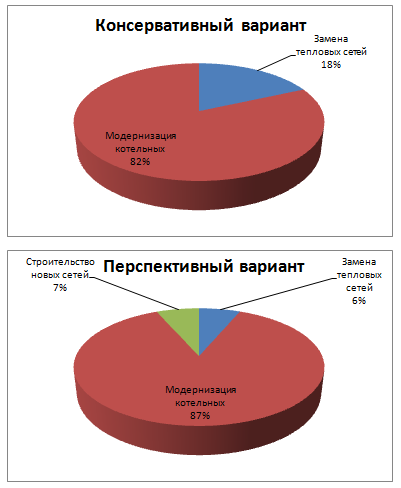 Доли затрат на модернизацию систем теплоснабженияВ целях приведения вышеуказанных расходов на предлагаемые мероприятия, рассчитанных в ценах 2016 года, к прогнозным (с учетом удорожания материалов и работ) в таблице 32 приведены затраты на эти мероприятия с учетом долгосрочного прогноза Минэкономразвития России до 2030 года.Предложения по величине инвестиций в строительство, реконструкцию и техническое перевооружение в связи с изменениями температурного графика и гидравлического режима работы системы теплоснабженияПроведения реконструкции  и перевооружения в связи с изменениями температурного графика и гидравлического режима работы системы теплоснабжения данной схемой не предусмотрено.Затраты на модернизацию системы теплоснабжения, в ценах 2016 годаЗатраты на модернизацию системы теплоснабжения с учетом прогноза роста цен Минэкономразвития до 2030 годаРешение об определении единой теплоснабжающей организацииРешение по установлению единой теплоснабжающей организации осуществляется на основании критериев определения единой теплоснабжающей организации, установленных в правилах организации теплоснабжения, утверждаемых Правительством Российской Федерации.В соответствии со статьей 2 пунктом 28 Федерального закона 190 «О теплоснабжении»: «Единая теплоснабжающая организация в системе теплоснабжения (далее - единая теплоснабжающая организация) - теплоснабжающая организация, которая определяется в схеме теплоснабжения федеральным органом исполнительной власти, уполномоченным Правительством Российской Федерации на реализацию государственной политики в сфере теплоснабжения (далее - федеральный орган исполнительной власти, уполномоченный на реализацию государственной политики в сфере теплоснабжения), или органом местного самоуправления на основании критериев и в порядке, которые установлены правилами организации теплоснабжения, утвержденными Правительством Российской Федерации».В соответствии со статьей 6 пунктом 6 Федерального закона 190 «О теплоснабжении»: «К полномочиям органов местного самоуправления поселений, городских округов по организации теплоснабжения на соответствующих территориях относится утверждение схем теплоснабжения поселений, городских округов с численностью населения менее пятисот тысяч человек, в том числе определение единой теплоснабжающей организации».Предложения по установлению единой теплоснабжающей организации осуществляются на основании критериев определения единой теплоснабжающей организации, установленных в правилах организации теплоснабжения, утверждаемых Правительством Российской Федерации. Предлагается  использовать для этого нижеследующий раздел проекта.Постановление Правительства Российской Федерации «Об утверждении правил организации теплоснабжения», предложенное к утверждению Правительством Российской Федерации в соответствии со статьей 4  пунктом 1 ФЗ-190 «О теплоснабжении»: Критерии и порядок определения единой теплоснабжающей организации:1. Статус единой теплоснабжающей организации присваивается органом местного самоуправления или федеральным органом исполнительной власти (далее – уполномоченные органы) при утверждении схемы теплоснабжения поселения, городского округа, а в случае смены единой теплоснабжающей организации – при актуализации схемы теплоснабжения.2. В проекте схемы теплоснабжения должны быть определены границы зон деятельности единой теплоснабжающей организации (организаций). Границы зоны (зон) деятельности единой теплоснабжающей организации (организаций) определяются границами системы теплоснабжения, в отношении которой присваивается соответствующий статус.В случае, если на территории поселения, городского округа существуют несколько систем теплоснабжения, уполномоченные органы вправе:определить единую теплоснабжающую организацию (организации) в каждой из систем теплоснабжения, расположенных в границах поселения, городского округа;определить на несколько систем теплоснабжения единую теплоснабжающую организацию, если такая организация владеет на праве собственности или ином законном основании источниками тепловой энергии и (или) тепловыми сетями в каждой из систем теплоснабжения, входящей в зону её деятельности.3. Для присвоения статуса единой теплоснабжающей организации впервые на территории поселения, городского округа, лица, владеющие на праве собственности или ином законном основании источниками тепловой энергии и (или) тепловыми сетями на территории поселения, городского округа вправе подать в течение одного месяца с даты размещения на сайте поселения, городского округа, города федерального значения проекта схемы теплоснабжения в орган местного самоуправления заявки на присвоение статуса единой теплоснабжающей организации с указанием  зоны деятельности, в которой указанные лица планируют исполнять функции единой теплоснабжающей организации. Орган местного самоуправления обязан разместить сведения о принятых заявках на сайте поселения, городского округа.4. В случае если в отношении одной зоны деятельности единой теплоснабжающей организации подана одна заявка от лица, владеющего на праве собственности или ином законном основании источниками тепловой энергии и (или) тепловыми сетями в соответствующей системе теплоснабжения, то статус единой теплоснабжающей организации присваивается указанному лицу. В случае если в отношении одной зоны деятельности единой теплоснабжающей организации подано несколько заявок от лиц, владеющих на праве собственности или ином законном основании источниками тепловой энергии и (или) тепловыми сетями в соответствующей системе теплоснабжения, орган местного самоуправления присваивает статус единой теплоснабжающей организации в соответствии с критериями настоящих Правил. 5. Критериями определения единой теплоснабжающей организации являются:а) Владение на праве собственности или ином законном основании источниками тепловой энергии с наибольшей совокупной установленной тепловой мощностью в границах зоны деятельности единой теплоснабжающей организации или тепловыми сетями, к которым непосредственно подключены источники тепловой энергии с наибольшей совокупной установленной тепловой мощностью в границах зоны деятельности единой теплоснабжающей организации;б) Размер уставного (складочного) капитала хозяйственного товарищества или общества, уставного фонда унитарного предприятия должен быть не менее остаточной балансовой стоимости источников тепловой энергии и тепловых сетей, которыми указанная организация владеет на праве собственности или ином законном основании в границах зоны деятельности единой теплоснабжающей организации. Размер уставного капитала и остаточная балансовая стоимость имущества определяются по данным бухгалтерской отчетности на последнюю отчетную дату перед подачей заявки на присвоение статуса единой теплоснабжающей организации.6. В случае если в отношении одной зоны деятельности единой теплоснабжающей организации подано более одной заявки на присвоение соответствующего статуса от лиц, соответствующих критериям, установленным настоящими Правилами, статус единой теплоснабжающей организации присваивается организации, способной в лучшей мере обеспечить надежность теплоснабжения в соответствующей системе теплоснабжения.Способность обеспечить надежность теплоснабжения определяется наличием у организации технических возможностей и квалифицированного персонала по наладке, мониторингу, диспетчеризации, переключениям и оперативному управлению гидравлическими режимами, и обосновывается в схеме теплоснабжения.7. В случае если в отношении зоны деятельности единой теплоснабжающей организации не подано ни одной заявки на присвоение соответствующего статуса, статус единой теплоснабжающей организации присваивается организации, владеющей в соответствующей зоне деятельности источниками тепловой энергии и (или) тепловыми сетями, и соответствующей критериям настоящих Правил.8. Единая теплоснабжающая организация при осуществлении своей деятельности обязана:а) заключать и надлежаще исполнять договоры теплоснабжения со всеми обратившимися к ней потребителями тепловой энергии в своей зоне деятельности;б) осуществлять мониторинг реализации схемы теплоснабжения и подавать в орган, утвердивший схему теплоснабжения, отчеты о реализации, включая предложения по актуализации схемы теплоснабжения;в) надлежащим образом исполнять обязательства перед иными теплоснабжающими и теплосетевыми организациями в зоне своей деятельности;г) осуществлять контроль режимов потребления тепловой энергии в зоне своей деятельности.Теплоснабжающая организация АО «Мурманэнергосбыт».  Территориальная  зона  эксплуатационной  ответственности  организации  распространяется на 2 котельные городского поселения Кильдинстрой. Теплоснабжающая организация МУП «Кильдинстрой»Территориальная  зона  эксплуатационной  ответственности  организации  распространяется на 2 электрокотельных. Из условий повышения качества теплоснабжения в ГП Кильдинстрой и развития потенциальных возможностей коренной реконструкции систем теплоснабжения вариантно предлагается статус единых теплоснабжающих  организаций  присвоить следующим организациям. Вариант 1. Статус ЕТО присваивается одной организации – АО «Мурманэнергосбыт».  В настоящее время предприятие АО «МЭС» отвечает всем требованиям критериев по определению единой теплоснабжающей организации, а именно:1) Владение на праве собственности или ином законном основании источниками тепловой энергии с наибольшей совокупной установленной тепловой мощностью в границах зоны деятельности единой теплоснабжающей организации.2) Статус единой теплоснабжающей организации присваивается организации, способной в лучшей мере обеспечить надежность теплоснабжения в соответствующей системе теплоснабжения.Способность обеспечить надежность теплоснабжения определяется наличием у предприятия АО «МЭС» технических возможностей и квалифицированного персонала по наладке, мониторингу, диспетчеризации, переключениям и оперативному управлению гидравлическими режимами.3) Предприятие АО «МЭС» согласно требованиям критериев по определению единой теплоснабжающей организации при осуществлении своей деятельности фактически исполняет обязанности теплоснабжающей организации, а именно:а) заключает и надлежаще исполняет договоры теплоснабжения со всеми обратившимися к ней потребителями тепловой энергии в своей зоне деятельности;б) надлежащим образом исполняет обязательства перед иными теплоснабжающими и теплосетевыми организациями в зоне своей деятельности;в) осуществляет контроль режимов потребления тепловой энергии в зоне своей деятельности;г) уже фактически частично осуществляет функции ЕТО по сбыту тепловой энергии.Такое решение позволит осуществлять единую эффективную техническую политику в городском поселении. Анализ показателей эффективности и надежности функционирования систем теплоснабжения различной принадлежности, позволяет сделать вывод о более высоких показателях АО «Мурманэнергосбыт»  по сравнению с другими организациями. Кроме того, одна крупная организация более успешно может выстраивать оптимальную инвестиционную политику, на более высоком уровне осуществлять ежегодную актуализацию схемы теплоснабжения.  Ввиду большого объема работ по мониторингу развития теплоснабжения городского поселения на базе электронной модели, значительного числа ежегодных расчетов и отчетных материалов при одной ЕТО снизится (не повысится) число административного персонала при одновременном повышении качества теплоснабжения. Вариант 2. Создание ЕТО по административно-территориальному признаку. Поскольку система теплоснабжения городского поселения представлена несколькими теплосетевыми районами:  - пгт Кильдинстрой. Основной теплоисточник – АО «Мурманэнергосбыт»; - н.п. Шонгуй. Основной теплоисточник – АО «Мурманэнергосбыт»;- н.п. Зверосовхоз – МУП «Кильдинстрой».Статус ЕТО может быть присвоен:  АО «Мурманэнергосбыт» - в населенных пунктах – пгт Кильдинстрой и Шонгуй;МУП «Кильдинстрой» - в населенном пункте Зверосовхоз.Согласно п.11 Правил «В случае если организациями не подано ни одной заявки на присвоение статуса единой теплоснабжающей организации, статус единой теплоснабжающей  организации  присваивается  организации,  владеющей  в соответствующей зоне деятельности источниками тепловой энергии с наибольшей рабочей тепловой мощностью и (или) тепловыми сетями с наибольшей тепловой емкостью». В соответствии с этим возможны два варианта. Статус ЕТО присваивается каждой теплоснабжающей организации согласно реестру. Статус ЕТО присваивается крупным организациям в сетевых районах на основании поданных заявок.  На основании всего вышеизложенного:Статус ЕТО может быть присвоен:   АО «Мурманэнергосбыт» в п.г.т. Кильдинстрой и п. ШонгуйМУП «Кильдинстрой» в п. ЗверосовхозРешения о распределении тепловой нагрузки между источниками тепловой энергииРаспределение тепловой нагрузки между источниками тепловой энергии определяет, прежде всего, условия, при наличии  которых существует возможность поставок тепловой энергии потребителям от различных источников тепловой энергии при сохранении надежности теплоснабжения.На территории МО ГП Кильдинстрой в настоящее время и на перспективу будет функционировать пять котельных.Ежегодное расчетное распределение тепловой нагрузки с распределением по источникам приведено в таблице 33. Перспективные балансы тепловой мощности  приведены в таблице 34.- Перспективные нагрузки, подключенные к источникам тепловой энергии по годамРезерв установленной мощности источниковРешения по бесхозяйным тепловым сетямСогласно статьи 15,  пункта 6  Федерального закона от 27  июля 2010  года № 190-ФЗ: «В случае выявления бесхозяйных тепловых сетей (тепловых сетей,  не имеющих эксплуатирующей организации) орган местного самоуправления поселения или городского округа до признания права собственности на указанные бесхозяйные тепловые сети в течение тридцати дней с даты их выявления обязан определить теплосетевую организацию,  тепловые сети которой непосредственно соединены с указанными бесхозяйными тепловыми сетями, или единую теплоснабжающую организацию в системе теплоснабжения, в которую входят указанные бесхозяйные тепловые сети и которая осуществляет содержание и обслуживание указанных бесхозяйных тепловых сетей.  Орган регулирования обязан включить затраты на содержание и обслуживание бесхозяйных тепловых сетей в тарифы соответствующей организации на следующий период регулирования».  Принятие на учет бесхозяйных тепловых сетей (тепловых сетей,  не имеющих эксплуатирующей организации) осуществляется на основании постановления Правительства РФ от 17.09.2003г. №580. На 01.01.2017 на территории МО ГП Кильдинстрой не выявлено участков бесхозяйных тепловых сетей.Список использованных источниковПостановление Правительства РФ от 22 Февраля 2012 г. №154 «О требованиях к схемам теплоснабжения, порядку их разработки и утверждения».Федеральный закон от 27.07.2010 №190-ФЗ «О теплоснабжении».Методика определения потребности в топливе, электрической энергии и воде при производстве и передаче тепловой энергии и теплоносителей в системах коммунального теплоснабжения МДК 4-05.2004.Инструкция по организации в Минэнерго России работы по расчету и обоснованию нормативов технологических потерь при передаче тепловой энергии, утвержденной приказом Минэнерго России 30.12.2008 г. № 235Нормы проектирования тепловой изоляции для трубопроводов и оборудования электростанций и тепловых сетей. – М.: Государственное энергетическое издательство, 1959.Актуализированная редакция СНиП 2.04.14-88 (1998).Тепловая изоляция оборудования и трубопроводов. – М.: ЦИТП Госстроя СССР, 1989.Приказ Минрегиона России от 26.07.2013 №310 «Об утверждении Методических указаний по анализу показателей, используемых для оценки надежности систем теплоснабжения». МДС 41-6.2000 «Организационно-методические рекомендации по подготовке к проведению отопительного периода и повышению надежности систем коммунального теплоснабжения в городах и населенных пунктах РФ». РАО «Роскоммунэнерго». МДК 4-01.2001 «Методические рекомендации по техническому расследованию и учету технологических нарушений в системах коммунального энергоснабжения и работе энергетических организаций жилищно-коммунального комплекса» (Утверждены приказом Госстроя России от 20.08.01 № 191). Надежность систем энергетики и их оборудования: Справочное издание в 4 т. Т. 4 Надежность систем теплоснабжения / Е.В. Сеннова, А.В. Смирнов, А.А. Ионин и др. – Новосибирск: Наука, 2000. Соколов Е.Я. Теплофикация и тепловые сети. Москва. Издательство МЭИ2001.В.Н. Папушкин. Радиус теплоснабжения. Хорошо забытое старое // Новости теплоснабжения, № 9 (сентябрь), 2010 г. с. 44-49 И.А.Башмаков. Анализ основных тенденций развития систем теплоснабжения России И. А. Башмаков, В. Н. Папушкин. Муниципальное энергетическое планирование Министерство энергетики РФ. Агентство по прогнозированию балансов в электроэнергетике. Сценарные условия развития электроэнергетики России на период до 2030 года. Генеральная схема размещения объектов электроэнергетики России до 2020 года с учетом перспективы до 2030 года (редакция на 26 апреля 2010 г.).Дубовский С.В., Бабин М.Е., Левчук А.П., Рейсиг В.А. Границы экономической целесообразности централизации и децентрализации теплоснабжения// Проблемы энергетики.- вып. 1 (24).- 2011 г. Волкова Е.А., Панкрушина Т.Г., Шульгина В.С. Эффективность некрупных коммунально-бытовых ТЭЦ и рациональные области их применения. – Электрические станции.- № 7.- 2010 г. Экспресс-анализ зависимости эффективности транспорта тепла от удаленности потребителей. Новости теплоснабжения.- N 6.-2006 г. «Методические рекомендации по определению технического состояния систем теплоснабжения, горячего водоснабжения, холодного водоснабжения и водоотведения», утвержденные заместителем Министра регионального развития РФ 25.04.2012 г. РД 153-34.0-20.518-2003 «Типовая инструкция по защите трубопроводов тепловых сетей от наружной коррозии».Методические рекомендации по оценке эффективности инвестиционных проектов: (вторая редакция) / М-во экон. РФ, М-во фин. РФ, ГК по стр-ву, архит. и жил. Политике; рук.авт. кол.: Косов В.В., Лившиц В.Н., Шахназаров А.Г. – М.: ОАО «НПО Изд-во» «Экономика», 2000. Методические рекомендации по применению унифицированных подходов к оценке экономической эффективности инвестиционных проектов ОАО «Газпром» в области тепло- и электроэнергетики. – Р Газпром № 01/350-2008. – М., 2009. Рекомендации по составу и организации прединвестиционных исследований в ОАО «Газпром». Р Газпром 035-2008. – М., 2008. Сценарные условия долгосрочного прогноза социально-экономического развития Российской Федерации до 2030 года. Министерство экономического развития РФ, http://www.economy.gov.ru. Справочник базовых цен на проектные работы для строительства. Объекты энергетики. – М.: РАО «ЕЭС России», 2003. Об организации теплоснабжения в Российской Федерации и о внесении изменений в некоторые акты Правительства Российской Федерации. Постановление Правительства РФ от 8 августа 2012 г. N 808.Градостроительный кодекс Российской Федерации от 29 декабря 2004 г. №190-ФЗ (ред. от 06.12.2011); Земельный кодекс Российской Федерации от 25 октября 2001 г. №136-ФЗ (ред. от 18.07.2011); Жилищный кодекс Российской Федерации от 29 декабря 2004 г. №188-ФЗ (ред. от 18.07.2011);Федеральный закон РФ от 30.12. 2004 № 210-ФЗ «Об основах регулирования тарифов организаций коммунального комплекса»;Федеральный закон РФ от 06.10.2003 № 131-ФЗ «Об общих принципах организации местного самоуправления в Российской Федерации»;Постановление Правительства России от 23.05.2006 г. №307 «О порядке предоставления коммунальных услуг гражданам»;Постановление «Об основах ценообразования и порядке регулирования тарифов, надбавок и предельных индексов в сфере деятельности организаций коммунального комплекса»;Методические указания по расчету тарифов и надбавок в сфере деятельности организаций коммунального комплекса, утвержденные Постановлением Правительства РФ от 14 июля 2008 г. №520;Методические указания по расчету предельных индексов изменения размера платы граждан за коммунальные услуги, утвержденные приказом Министерства регионального развития РФ от 23 августа 2010 г. N 378;СП 42.13330.2011 «СНиП 2.07.01-89*. Градостроительство. Планировка и застройка городских и сельских поселений»;СП 31.13330.2012  «Водоснабжение. Наружные сети и сооружения»;СП 32.13330.2012 актуализированная версия СНиП 2.04.03-85 «Канализация, наружные сети и сооружения»;СП 60.13330.2012 актуализированная версия СНиП 2.04.05-91* «Отопление, вентиляция и кондиционирование»;СНиП 2.04.07-86* «Тепловые сети»;СНиП 2.06.15-85 «Инженерная защита территорий от затопления и подтопления»;Нормативы для определения расчетных электрических нагрузок зданий (квартир), коттеджей, микрорайонов (кварталов) застройки и элементов городской распределительной сети. Раздел 2 (изм.) «Расчетные электрические нагрузки» Инструкции по проектированию городских электрических сетей РД 34.20.185-94;Справочник базовых цен на проектные работы для строительства. Объекты энергетики. – М.: РАО «ЕЭС России», 2003; Индексы изменения сметной стоимости строительно-монтажных работ видам строительства и пусконаладочных работ, определяемых с применением федеральных и территориальных единичных расценок на 2-ой квартал 2015 г;Об организации теплоснабжения в Российской Федерации и о внесении изменений  в  некоторые  акты Правительства Российской Федерации. Постановление Правительства РФ от 8 августа 2012 г. N 808; Сценарные условия долгосрочного прогноза социально-экономического развития Российской Федерации до 2030 года. Министерство экономического развития РФ, http://www.economy.gov.ru; Генеральный план МО ГП Кильдинстрой Кольского района Мурманской области;СанПиН 2.1.4.1110-02 «Зоны санитарной охраны источников водоснабжения и водопроводов питьевого назначения»;СанПиН 2.2.1/2.1.1.1200-03 «Питьевая вода. Гигиенические требования к качеству воды централизованных систем  питьевого водоснабжения.  Контроль качества».УТВЕРЖДАЮГлава администрации городского поселения Кильдинстрой Кольского района Мурманской области_______________ Селиверстов С.А.«    »                       2017 г.ТерминыОпределенияТеплоснабжение Обеспечение потребителей тепловой энергии тепловой энергией, теплоносителем, в том числе поддержание мощностиСистема теплоснабженияСовокупность источников тепловой энергии и теплопотребляющих установок, технологически соединенных тепловыми сетямиСхема теплоснабженияДокумент, содержащий предпроектные материалы по обоснованию эффективного и безопасного функционирования системы теплоснабжения, ее развития с учетом правового регулирования в области энергосбережения и повышения энергетической эффективностиИсточник тепловойэнергииУстройство, предназначенное для производства тепловойэнергииБазовый режим работы источника тепловой энергииРежим работы источника тепловой энергии, который характеризуется стабильностью функционирования основного оборудования (котлов, турбин) и используется для обеспечения постоянного уровня потребления тепловой энергии, теплоносителя потребителями при максимальной энергетической эффективности функционирования такого источникаПиковый режим работы источника тепловой энергииРежим работы источника тепловой энергии с переменной мощностью для обеспечения изменяющегося уровня потребления тепловой энергии, теплоносителя потребителямиЕдиная теплоснабжающая организация в системе теплоснабжения (далее – единая теплоснабжающая организация)Теплоснабжающая организация, которая определяется в схеме теплоснабжения федеральным органом исполнительной власти, уполномоченным Правительством Российской Федерации на реализацию государственной политики в сфере теплоснабжения (далее - федеральный орган исполнительной власти, уполномоченный на реализацию государственной политики в сфере теплоснабжения), или органом местного самоуправления на основании критериев и в порядке, которые установлены правилами организации теплоснабжения, утвержденными Правительством Российской ФедерацииРадиус эффективного теплоснабженияМаксимальное расстояние от теплопотребляющей установки до ближайшего источника тепловой энергии в системе теплоснабжения, при превышении которого подключение теплопотребляющей установки к данной системе теплоснабжения нецелесообразно по причине увеличения совокупных расходов в системе теплоснабженияТепловая сетьСовокупность устройств (включая центральные тепловые пункты, насосные станции), предназначенных для передачи тепловой энергии, теплоносителя от источников тепловой энергии до теплопотребляющих установокТепловая мощность (далее - мощность)Количество тепловой энергии, которое может быть произведено и (или) передано по тепловым сетям за единицу времениТепловая нагрузкаКоличество тепловой энергии, которое может быть принято потребителем тепловой энергии за единицу времениПотребитель тепловой энергии (далее потребитель)Лицо, приобретающее тепловую энергию (мощность), теплоноситель для использования на принадлежащих ему на праве собственности или ином законном основании теплопотребляющих установках либо для оказания коммунальных услуг в части горячего водоснабжения и отопленияТеплопотребляющая установкаУстройство, предназначенное для использования тепловой энергии, теплоносителя для нужд потребителя тепловой энергииИнвестиционная программа организации, осуществляющей регулируемые виды деятельности в сфере теплоснабженияПрограмма финансирования мероприятий организации, осуществляющей регулируемые виды деятельности в сфере теплоснабжения, строительства, капитального ремонта, реконструкции и (или) модернизации источников тепловой энергии и (или) тепловых сетей в целях развития, повышения надежности и энергетической эффективности системы теплоснабжения, подключения теплопотребляющих установок потребителей тепловой энергии к системе теплоснабженияТеплоснабжающая организацияОрганизация, осуществляющая продажу потребителям и (или) теплоснабжающим организациям произведенных или приобретенных тепловой энергии (мощности), теплоносителя и владеющая на праве собственности или ином законном основании источниками тепловой энергии и (или) тепловыми сетями в системе теплоснабжения, посредством которой осуществляется теплоснабжение потребителей тепловой энергии (данное положение применяется к регулированию сходных отношений с участием индивидуальных предпринимателей)Теплосетевая организацияОрганизация, оказывающая услуги по передаче тепловой энергии (данное положение применяется к регулированию исходных отношений с участием индивидуальных предпринимателей)Надежность теплоснабженияХарактеристика состояния системы теплоснабжения, при котором обеспечиваются качество и безопасность теплоснабженияЖивучестьСпособность источников тепловой энергии, тепловых сетей и системы теплоснабжения в целом сохранять свою работоспособность в аварийных ситуациях, а также после длительных (более пятидесяти четырех часов) остановокЗона действия системы теплоснабженияТерритория городского округа или ее часть, границы которой устанавливаются по наиболее удаленным точкам подключения потребителей к тепловым сетям, входящим в систему теплоснабженияЗона действия источника тепловой энергииТерритория городского округа или ее часть, границы которой устанавливаются закрытыми секционирующими задвижками тепловой сети системы теплоснабженияУстановленная мощность источника тепловой энергииСумма номинальных тепловых мощностей всего принятого по акту ввода в эксплуатацию оборудования, предназначенного для отпуска тепловой энергии потребителям на собственные и хозяйственные нуждыРасполагаемая мощность источника тепловой энергииВеличина, равная установленной мощности источника тепловой энергии за вычетом объемов мощности, не реализуемой по техническим причинам в том числе по причине снижения тепловой мощности оборудования в результате эксплуатации на продленном техническом ресурсе (снижение параметров пара перед турбиной, отсутствие рециркуляции в пиковых водогрейных котлоагрегатах и др.)Мощность источника тепловой энергии неттоВеличина, равная располагаемой мощности источника тепловой энергии за вычетом тепловой нагрузки на собственные и хозяйственные нуждыТопливно-энергетический балансДокумент, содержащий взаимосвязанные показатели количественного соответствия поставок энергетических ресурсов на территорию субъекта Российской Федерации или муниципального образования и их потребления, устанавливающий распределение энергетических ресурсов между системами теплоснабжения, потребителями, группами потребителей и позволяющий определить эффективность использования энергетических ресурсовКомбинированная выработка электрической и тепловой энергииРежим работы теплоэлектростанций, при котором производство электрической энергии непосредственно связано с одновременным производством тепловой энергииТеплосетевые объектыОбъекты, входящие в состав тепловой сети и обеспечивающие передачу тепловой энергии от источника тепловой энергии до теплопотребляющих установок потребителей тепловой энергииЭлемент территориального деленияТерритория городского округа или ее часть, установленная по границам административно-территориальных единицРасчетный элемент территориального деленияТерритория городского округа или ее часть, принятая для целей разработки схемы теплоснабжения в неизменяемых границах на весь срок действия схемы теплоснабженияПоказатель Генерального планаЕдиницы измеренияСуществующее положение2022 год2028 годЖилой фондтыс м2121,6150,2184,9Выбытие жилого фондатыс м2-24Новое строительствотыс м2-29,765,7Обеспеченность жилым фондомм2/чел2330,036,7Объем строительства в годтыс м2-5,96,0Наименование районаИндивидуальная жилая застройкаИндивидуальная жилая застройкаНаименование района2022 год2028 годп.г.т.Кильдинстрой12,4727,59п. Зверосовхоз8,3218,40п. Шонгуй5,8212,88ст. Магнетиты3,096,83н.п. Голубые ручьи--Всего29,765,7Наименование показателя20182019202020212022202320242025202620272028Индивидуальные жилые дома с участками5,911,817,723,729,735,741,747,753,759,765,7Наименование показателя20182019202020212022202320242025202620272028Убыль жилой площади0,220,440,660,881,11,321,541,761,982,22,42среднеэтажная 0,220,440,660,881,11,321,541,761,982,22,42Населенный пункт20182019202020212022202320242025202620272028Индивидуальные жилые дома с участкамиИндивидуальные жилые дома с участкамиИндивидуальные жилые дома с участкамиИндивидуальные жилые дома с участкамиИндивидуальные жилые дома с участкамиИндивидуальные жилые дома с участкамиИндивидуальные жилые дома с участкамиИндивидуальные жилые дома с участкамиИндивидуальные жилые дома с участкамиИндивидуальные жилые дома с участкамиИндивидуальные жилые дома с участкамиИндивидуальные жилые дома с участкамипгт Кильдинстрой2,484,967,439,9512,4714,9917,5120,0322,5525,0727,59нп Зверосовхоз1,653,304,966,648,3210,0011,6813,3615,0416,7218,40нп Шонгуй1,162,313,474,655,827,008,179,3510,5311,7012,88нп Магнетиты0,611,231,842,463,093,714,344,965,586,216,83Наименование показателя20182019202020212022202320242025202620272028Жилая площадь127,28132,96138,64144,42150,2155,98161,76167,54173,32179,1184,88Населенный пункт20182019202020212022202320242025202620272028пгт Кильдинстрой0,3нп Зверосовхоз0,3нп Шонгуй0,060,3нп Магнетиты0,06нп Голубые Ручьи0,06РайонГодыГодыГодыГодыГодыГодыГодыГодыГодыГодыГодыРайон20182019202020212022202320242025202620272028ОтоплениеОтоплениеОтоплениеОтоплениеОтоплениеОтоплениеОтоплениеОтоплениеОтоплениеОтоплениеОтоплениеВсего 0,280,560,720,961,201,441,681,932,172,412,65пгт Кильдинстрой0,120,230,300,400,500,610,710,810,911,011,11нп Зверосовхоз0,080,160,200,270,340,400,470,540,610,680,74нп Шонгуй0,050,110,140,190,240,280,330,380,430,470,52нп Магнетиты0,030,060,070,100,120,150,180,200,230,250,28ГВСГВСГВСГВСГВСГВСГВСГВСГВСГВСГВСГВСВсего 0,110,210,290,350,360,400,420,440,450,450,43пгт Кильдинстрой0,050,090,120,140,150,170,180,180,190,190,18нп Зверосовхоз0,030,060,080,100,100,110,120,120,120,120,12нп Шонгуй0,020,040,060,070,070,080,080,090,090,090,08нп Магнетиты0,010,020,030,040,040,040,040,050,050,050,04Населенный пунктГодыГодыГодыГодыГодыГодыГодыГодыГодыГодыГодыНаселенный пункт20182019202020212022202320242025202620272028пгт Кильдинстрой0,120,230,300,400,500,610,710,810,911,011,11нп Зверосовхоз0,080,160,200,270,340,400,470,540,610,680,74нп Шонгуй0,050,110,140,190,240,280,330,380,430,470,52нп Магнетиты0,030,060,070,100,120,150,180,200,230,250,28Всего 0,280,560,720,961,201,441,681,932,172,412,65Населенный пунктГодыГодыГодыГодыГодыГодыГодыГодыГодыГодыГодыНаселенный пункт20182019202020212022202320242025202620272028ОтоплениеОтоплениеОтоплениеОтоплениеОтоплениеОтоплениеОтоплениеОтоплениеОтоплениеОтоплениеОтоплениеОтоплениепгт Кильдинстрой4,689,3512,0216,0920,1624,2328,3132,3836,4540,5344,60нп Зверосовхоз3,126,238,0110,7313,4416,1618,8721,5924,3027,0229,73нп Шонгуй2,184,365,617,519,4111,3113,2115,1117,0118,9120,81нп Магнетиты1,162,322,983,984,996,007,018,029,0310,0311,04Всего 11,1322,2728,6138,3048,0057,7067,4077,0986,7996,49106,19ГВСГВСГВСГВСГВСГВСГВСГВСГВСГВСГВСГВСпгт Кильдинстрой1,212,223,033,573,804,174,434,604,684,674,51нп Зверосовхоз0,811,472,022,382,542,782,963,073,123,123,01нп Шонгуй0,571,031,421,671,781,952,072,152,182,182,11нп Магнетиты0,300,550,750,880,941,031,101,141,161,161,12Всего 2,895,277,228,499,069,9310,5610,9511,1311,1310,74Населенный пунктГодГодГодГодГодГодГодГодГодГодГодГодГодГодГодНаселенный пункт201820182018201920192019202020202020202120212021202220222022Населенный пунктВсегоВ том числеВ том числеВсегоВ том числеВ том числеВсегоВ том числеВ том числеВсегоВ том числеВ том числеВсегоВ том числеВ том числеНаселенный пунктВсегопарводаВсегопарводаВсегопарводаВсегопарводаВсегопарводапгт Кильдинстрой0,12-0,120,23-0,230,30-0,300,40-0,400,50-0,50нп Зверосовхоз0,08-0,080,16-0,160,20-0,200,27-0,270,34-0,34нп Шонгуй0,05-0,050,11-0,110,14-0,140,19-0,190,24-0,24нп Магнетиты0,03-0,030,06-0,060,07-0,070,10-0,100,12-0,12Всего 0,28-0,280,56-0,560,72-0,720,96-0,961,20-1,20Населенный пунктГодГодГодГодГодГодГодГодГодГодГодГодГодГодГодГодГодГодНаселенный пункт202320232023202420242024202520252025202620262026202720272027202820282028Населенный пунктВсегоВ том числеВ том числеВсегоВ том числеВ том числеВсегоВ том числеВ том числеВсегоВ том числеВ том числеВсегоВ том числеВ том числеВсегоВ том числеВ том числеНаселенный пунктВсегопарводаВсегопарводаВсегопарводаВсегопарводаВсегопарводаВсегопарводапгт Кильдинстрой0,61-0,610,71-0,710,81-0,810,91-0,911,01-1,011,11-1,11нп Зверосовхоз0,40-0,400,47-0,470,54-0,540,61-0,610,68-0,680,74-0,74нп Шонгуй0,28-0,280,33-0,330,38-0,380,43-0,430,47-0,470,52-0,52нп Магнетиты0,15-0,150,18-0,180,20-0,200,23-0,230,25-0,250,28-0,28Всего 1,44-1,441,68-1,681,93-1,932,17-2,172,41-2,412,65-2,65Наименование источника тепловой энергииМаксимальный радиус теплоснабжения, кмРадиус эффективного теплоснабжения, кмКотельная нп Шонгуй1,2770,420Котельная №1 пгт Кильдинстрой3,8021,340Наименование работ (статьи затрат)Значениеп.г.т Кильдинстройп.г.т КильдинстройСтоимость поквартирных электрических котлов, млн руб3,23Стоимость внутренних систем отопления и ГВС, млн руб2,71Всего затраты на оборудование, млн руб5,94Строительно-монтажные и наладочные работы, млн руб4,75Стоимость проектных работ, млн руб0,65Всего капитальные затраты, млн руб10,69Непредвиденные расходы, млн руб0,21Всего смета проекта, млн руб11,56нп. Зверосовхознп. ЗверосовхозСтоимость поквартирных электрических котлов, млн руб2,15Стоимость внутренних систем отопления и ГВС, млн руб1,81Всего затраты на оборудование, млн руб3,96Строительно-монтажные и наладочные работы, млн руб3,17Стоимость проектных работ, млн руб0,44Всего капитальные затраты, млн руб7,13Непредвиденные расходы, млн руб0,14Всего смета проекта, млн руб7,70нп. Шонгуйнп. ШонгуйСтоимость поквартирных электрических котлов, млн руб1,51Стоимость внутренних систем отопления и ГВС, млн руб1,27Всего затраты на оборудование, млн руб2,78Строительно-монтажные и наладочные работы, млн руб2,23Стоимость проектных работ, млн руб0,31Всего капитальные затраты, млн руб5,01Непредвиденные расходы, млн руб0,10Всего смета проекта, млн руб5,41нп. Магнетитынп. МагнетитыСтоимость поквартирных электрических котлов, млн руб0,81Стоимость внутренних систем отопления и ГВС, млн руб0,68Всего затраты на оборудование, млн руб1,5Строительно-монтажные и наладочные работы, млн руб1,20Стоимость проектных работ, млн руб0,16Всего капитальные затраты, млн руб2,70Непредвиденные расходы, млн руб0,05Всего смета проекта, млн руб2,91Всего по городскому поселению КильдинстройВсего по городскому поселению КильдинстройСмета проекта, млн руб27,58ИсточникТепловой баланс источника Тепловой баланс источника Тепловой баланс источника Тепловой баланс источника Тепловой баланс источника Тепловой баланс источника Тепловой баланс источника Тепловой баланс источника Тепловой баланс источника Тепловой баланс источника Тепловой баланс источника Тепловой баланс источника Источник201720182019202020212022202320242025202620272028Консервативный вариантКонсервативный вариантКонсервативный вариантКонсервативный вариантКонсервативный вариантКонсервативный вариантКонсервативный вариантКонсервативный вариантКонсервативный вариантКонсервативный вариантКонсервативный вариантКонсервативный вариантКонсервативный вариантКотельная №1 п.г.т. КильдинстройКотельная №1 п.г.т. КильдинстройКотельная №1 п.г.т. КильдинстройКотельная №1 п.г.т. КильдинстройКотельная №1 п.г.т. КильдинстройКотельная №1 п.г.т. КильдинстройКотельная №1 п.г.т. КильдинстройКотельная №1 п.г.т. КильдинстройКотельная №1 п.г.т. КильдинстройКотельная №1 п.г.т. КильдинстройКотельная №1 п.г.т. КильдинстройКотельная №1 п.г.т. КильдинстройКотельная №1 п.г.т. КильдинстройУстановленная мощность, Гкал/час13,813,813,813,813,813,813,811,611,611,611,611,6Располагаемая мощность, Гкал/час12,712,712,712,712,712,712,711,111,111,111,111,1Собственные нужды, Гкал/час1,11,11,11,11,11,11,11,11,11,11,11,1Тепловая мощность нетто, Гкал/час11,611,611,611,611,611,611,610,010,010,010,010,0Потери в тепловых сетях, Гкал/час1,281,241,211,181,151,121,091,051,020,990,960,93Присоединенная нагрузка, Гкал/час7,17,17,17,17,17,17,17,17,17,17,17,1Резерв(+)/ Дефицит(-) установленной мощности, Гкал/час4,324,364,394,424,454,484,511,851,881,911,941,97Котельная №2 пгт КильдинстройКотельная №2 пгт КильдинстройКотельная №2 пгт КильдинстройКотельная №2 пгт КильдинстройКотельная №2 пгт КильдинстройКотельная №2 пгт КильдинстройКотельная №2 пгт КильдинстройКотельная №2 пгт КильдинстройКотельная №2 пгт КильдинстройКотельная №2 пгт КильдинстройКотельная №2 пгт КильдинстройКотельная №2 пгт КильдинстройКотельная №2 пгт КильдинстройУстановленная мощность, Гкал/час0,830,830,830,830,830,830,830,830,830,830,830,83Располагаемая мощность, Гкал/час0,830,830,830,830,830,830,830,830,830,830,830,83Собственные нужды, Гкал/час0,020,020,020,020,020,020,020,020,020,020,020,02Тепловая мощность нетто, Гкал/час0,810,810,810,810,810,810,810,810,810,810,810,81Потери в тепловых сетях, Гкал/час0,240,230,210,200,190,170,160,150,140,120,110,10Присоединенная нагрузка, Гкал/час0,40,40,40,40,40,40,40,40,40,40,40,4Резерв(+)/ Дефицит(-) установленной мощности, Гкал/час0,170,180,20,210,220,240,250,260,270,290,30,31Котельная нп ЗверосовхозКотельная нп ЗверосовхозКотельная нп ЗверосовхозКотельная нп ЗверосовхозКотельная нп ЗверосовхозКотельная нп ЗверосовхозКотельная нп ЗверосовхозКотельная нп ЗверосовхозКотельная нп ЗверосовхозКотельная нп ЗверосовхозКотельная нп ЗверосовхозКотельная нп ЗверосовхозКотельная нп ЗверосовхозУстановленная мощность, Гкал/час9,29,29,29,29,29,29,29,29,29,29,29,2Располагаемая мощность, Гкал/час9,29,29,29,29,29,29,29,29,29,29,29,2Собственные нужды, Гкал/час0,50,50,50,50,50,50,50,50,50,50,50,5Тепловая мощность нетто, Гкал/час8,78,78,78,78,78,78,78,78,78,78,78,7Потери в тепловых сетях, Гкал/час0,490,490,490,490,490,490,490,490,490,490,490,49Присоединенная нагрузка, Гкал/час4,34,34,34,34,34,34,34,34,34,34,34,3Резерв(+)/ Дефицит(-) установленной мощности, Гкал/час3,913,913,913,913,913,913,913,913,913,913,913,91Котельная нп ШонгуйКотельная нп ШонгуйКотельная нп ШонгуйКотельная нп ШонгуйКотельная нп ШонгуйКотельная нп ШонгуйКотельная нп ШонгуйКотельная нп ШонгуйКотельная нп ШонгуйКотельная нп ШонгуйКотельная нп ШонгуйКотельная нп ШонгуйКотельная нп ШонгуйУстановленная мощность, Гкал/час6,046,046,046,046,046,046,046,046,045,4365,4365,436Располагаемая мощность, Гкал/час5,75,75,75,75,75,75,75,75,75,135,135,13Собственные нужды, Гкал/час0,50,50,50,50,50,50,50,50,50,50,50,5Тепловая мощность нетто, Гкал/час5,25,25,25,25,25,25,25,25,24,634,634,63Потери в тепловых сетях, Гкал/час0,520,510,500,490,480,470,460,450,440,430,430,42Присоединенная нагрузка, Гкал/час3,63,63,63,63,63,63,63,63,63,63,63,6Резерв(+)/ Дефицит(-) установленной мощности, Гкал/час1,421,431,441,451,461,471,481,491,50,60,60,7Котельная №49 (в/ч №48) пгт КильдинстройКотельная №49 (в/ч №48) пгт КильдинстройКотельная №49 (в/ч №48) пгт КильдинстройКотельная №49 (в/ч №48) пгт КильдинстройКотельная №49 (в/ч №48) пгт КильдинстройКотельная №49 (в/ч №48) пгт КильдинстройКотельная №49 (в/ч №48) пгт КильдинстройКотельная №49 (в/ч №48) пгт КильдинстройКотельная №49 (в/ч №48) пгт КильдинстройКотельная №49 (в/ч №48) пгт КильдинстройКотельная №49 (в/ч №48) пгт КильдинстройКотельная №49 (в/ч №48) пгт КильдинстройКотельная №49 (в/ч №48) пгт КильдинстройУстановленная мощность, Гкал/час2,482,482,482,482,482,482,482,482,482,482,480,172Располагаемая мощность, Гкал/час2,482,482,482,482,482,482,482,482,482,482,480,172Собственные нужды, Гкал/час000000000000Тепловая мощность нетто, Гкал/час2,482,482,482,482,482,482,482,482,482,482,480,172Потери в тепловых сетях, Гкал/час0,010,010,010,010,010,010,010,010,010,010,010,01Присоединенная нагрузка, Гкал/час0,090,090,090,090,090,090,090,090,090,090,090,09Резерв(+)/ Дефицит(-) установленной мощности, Гкал/час2,382,382,382,382,382,382,382,382,382,382,380,072Перспективный вариантПерспективный вариантПерспективный вариантПерспективный вариантПерспективный вариантПерспективный вариантПерспективный вариантПерспективный вариантПерспективный вариантПерспективный вариантПерспективный вариантПерспективный вариантПерспективный вариантНовая электрокотельная на месте Котельной №1 п.г.т. КильдинстройНовая электрокотельная на месте Котельной №1 п.г.т. КильдинстройНовая электрокотельная на месте Котельной №1 п.г.т. КильдинстройНовая электрокотельная на месте Котельной №1 п.г.т. КильдинстройНовая электрокотельная на месте Котельной №1 п.г.т. КильдинстройНовая электрокотельная на месте Котельной №1 п.г.т. КильдинстройНовая электрокотельная на месте Котельной №1 п.г.т. КильдинстройНовая электрокотельная на месте Котельной №1 п.г.т. КильдинстройНовая электрокотельная на месте Котельной №1 п.г.т. КильдинстройНовая электрокотельная на месте Котельной №1 п.г.т. КильдинстройНовая электрокотельная на месте Котельной №1 п.г.т. КильдинстройНовая электрокотельная на месте Котельной №1 п.г.т. КильдинстройНовая электрокотельная на месте Котельной №1 п.г.т. КильдинстройУстановленная мощность, Гкал/час13,813,813,813,812,412,412,412,412,412,412,412,4Располагаемая мощность, Гкал/час12,712,712,712,712,412,412,412,412,412,412,412,4Собственные нужды, Гкал/час1,11,11,11,11,211,211,211,211,211,211,211,21Тепловая мощность нетто, Гкал/час11,611,611,611,611,1911,1911,1911,1911,1911,1911,1911,19Потери в тепловых сетях, Гкал/час1,281,241,211,181,151,121,091,051,020,990,960,93Присоединенная нагрузка, Гкал/час7,17,17,17,17,17,17,17,17,17,17,17,1Резерв(+)/ Дефицит(-) установленной мощности, Гкал/час4,324,364,394,422,942,9733,043,073,13,133,16Реконструируемая электрокотельная №2 пгт КильдинстройРеконструируемая электрокотельная №2 пгт КильдинстройРеконструируемая электрокотельная №2 пгт КильдинстройРеконструируемая электрокотельная №2 пгт КильдинстройРеконструируемая электрокотельная №2 пгт КильдинстройРеконструируемая электрокотельная №2 пгт КильдинстройРеконструируемая электрокотельная №2 пгт КильдинстройРеконструируемая электрокотельная №2 пгт КильдинстройРеконструируемая электрокотельная №2 пгт КильдинстройРеконструируемая электрокотельная №2 пгт КильдинстройРеконструируемая электрокотельная №2 пгт КильдинстройРеконструируемая электрокотельная №2 пгт КильдинстройРеконструируемая электрокотельная №2 пгт КильдинстройУстановленная мощность, Гкал/час0,830,830,830,830,830,830,830,830,830,830,830,688Располагаемая мощность, Гкал/час0,830,830,830,830,830,830,830,830,830,830,830,688Собственные нужды, Гкал/час0,020,020,020,020,020,020,020,020,020,020,020,02Тепловая мощность нетто, Гкал/час0,810,810,810,810,810,810,810,810,810,810,810,668Потери в тепловых сетях, Гкал/час0,240,230,210,200,190,170,160,150,140,120,110,1Присоединенная нагрузка, Гкал/час0,40,40,40,40,40,40,40,40,40,40,40,4Резерв(+)/ Дефицит(-) установленной мощности, Гкал/час0,170,180,20,210,220,240,250,260,270,290,30,168Новая электрокотельная на месте электрокотельной №2 нп ЗверосовхозНовая электрокотельная на месте электрокотельной №2 нп ЗверосовхозНовая электрокотельная на месте электрокотельной №2 нп ЗверосовхозНовая электрокотельная на месте электрокотельной №2 нп ЗверосовхозНовая электрокотельная на месте электрокотельной №2 нп ЗверосовхозНовая электрокотельная на месте электрокотельной №2 нп ЗверосовхозНовая электрокотельная на месте электрокотельной №2 нп ЗверосовхозНовая электрокотельная на месте электрокотельной №2 нп ЗверосовхозНовая электрокотельная на месте электрокотельной №2 нп ЗверосовхозНовая электрокотельная на месте электрокотельной №2 нп ЗверосовхозНовая электрокотельная на месте электрокотельной №2 нп ЗверосовхозНовая электрокотельная на месте электрокотельной №2 нп ЗверосовхозНовая электрокотельная на месте электрокотельной №2 нп ЗверосовхозУстановленная мощность, Гкал/час9,29,29,29,29,29,29,29,29,29,29,26,344Располагаемая мощность, Гкал/час9,29,29,29,29,29,29,29,29,29,29,26,344Собственные нужды, Гкал/час0,50,50,50,50,50,50,50,50,50,50,50,36Тепловая мощность нетто, Гкал/час8,78,78,78,78,78,78,78,78,78,78,75,984Потери в тепловых сетях, Гкал/час0,490,490,490,490,490,490,490,490,490,490,490,49Присоединенная нагрузка, Гкал/час4,34,34,34,34,34,34,34,34,34,34,34,3Резерв(+)/ Дефицит(-) установленной мощности, Гкал/час3,913,913,913,913,913,913,913,913,913,913,911,194Новая угольная котельная нп ШонгуйНовая угольная котельная нп ШонгуйНовая угольная котельная нп ШонгуйНовая угольная котельная нп ШонгуйНовая угольная котельная нп ШонгуйНовая угольная котельная нп ШонгуйНовая угольная котельная нп ШонгуйНовая угольная котельная нп ШонгуйНовая угольная котельная нп ШонгуйНовая угольная котельная нп ШонгуйНовая угольная котельная нп ШонгуйНовая угольная котельная нп ШонгуйНовая угольная котельная нп ШонгуйУстановленная мощность, Гкал/час6,046,046,046,046,046,046,046,046,045,165,165,16Располагаемая мощность, Гкал/час5,75,75,75,75,75,75,75,75,75,165,165,16Собственные нужды, Гкал/час0,50,50,50,50,50,50,50,50,50,210,210,21Тепловая мощность нетто, Гкал/час5,25,25,25,25,25,25,25,25,24,954,954,95Потери в тепловых сетях, Гкал/час0,520,510,500,490,480,470,460,450,440,430,430,42Присоединенная нагрузка, Гкал/час3,63,63,63,63,63,63,63,63,63,63,63,6Резерв(+)/ Дефицит(-) установленной мощности, Гкал/час1,421,431,441,451,461,471,481,491,50,920,920,93Новая электрокотельная на месте Котельной №49 п.г.т. КильдинстройНовая электрокотельная на месте Котельной №49 п.г.т. КильдинстройНовая электрокотельная на месте Котельной №49 п.г.т. КильдинстройНовая электрокотельная на месте Котельной №49 п.г.т. КильдинстройНовая электрокотельная на месте Котельной №49 п.г.т. КильдинстройНовая электрокотельная на месте Котельной №49 п.г.т. КильдинстройНовая электрокотельная на месте Котельной №49 п.г.т. КильдинстройНовая электрокотельная на месте Котельной №49 п.г.т. КильдинстройНовая электрокотельная на месте Котельной №49 п.г.т. КильдинстройНовая электрокотельная на месте Котельной №49 п.г.т. КильдинстройНовая электрокотельная на месте Котельной №49 п.г.т. КильдинстройНовая электрокотельная на месте Котельной №49 п.г.т. КильдинстройНовая электрокотельная на месте Котельной №49 п.г.т. КильдинстройУстановленная мощность, Гкал/час2,482,482,482,482,482,482,482,482,482,482,480,172Располагаемая мощность, Гкал/час2,482,482,482,482,482,482,482,482,482,482,480,172Собственные нужды, Гкал/час000000000000Тепловая мощность нетто, Гкал/час2,482,482,482,482,482,482,482,482,482,482,480,172Потери в тепловых сетях, Гкал/час0,010,010,010,010,010,010,010,010,010,010,010,01Присоединенная нагрузка, Гкал/час0,090,090,090,090,090,090,090,090,090,090,090,09Резерв(+)/ Дефицит(-) установленной мощности, Гкал/час2,382,382,382,382,382,382,382,382,382,382,380,072ПараметрРазмерность201720182019202020212022202320242025202620272028Котельная №1 пгт КильдинстройКотельная №1 пгт КильдинстройКотельная №1 пгт КильдинстройКотельная №1 пгт КильдинстройКотельная №1 пгт КильдинстройКотельная №1 пгт КильдинстройКотельная №1 пгт КильдинстройКотельная №1 пгт КильдинстройКотельная №1 пгт КильдинстройКотельная №1 пгт КильдинстройКотельная №1 пгт КильдинстройКотельная №1 пгт КильдинстройКотельная №1 пгт КильдинстройКотельная №1 пгт КильдинстройПодключенная нагрузкаГкал/час7,17,17,17,17,17,17,17,17,17,17,17,1Расчетный расход теплоносителя с учетом перспективыт/час118118118118118118118118118118118118Расчетный расход теплоносителя вновь подключенных потребителейт/час000000000000Котельная №2 пгт КильдинстройКотельная №2 пгт КильдинстройКотельная №2 пгт КильдинстройКотельная №2 пгт КильдинстройКотельная №2 пгт КильдинстройКотельная №2 пгт КильдинстройКотельная №2 пгт КильдинстройКотельная №2 пгт КильдинстройКотельная №2 пгт КильдинстройКотельная №2 пгт КильдинстройКотельная №2 пгт КильдинстройКотельная №2 пгт КильдинстройКотельная №2 пгт КильдинстройКотельная №2 пгт КильдинстройПодключенная нагрузкаГкал/час0,40,40,40,40,40,40,40,40,40,40,40,4Расчетный расход теплоносителя на нужды отопления с учетом перспективыт/час121212121212121212121212Расчетный расход теплоносителя на нужды ГВС с учетом перспективыт/час1,71,71,71,71,71,71,71,71,71,71,71,7Расчетный расход теплоносителя вновь подключенных потребителейт/час000000000000Котельная нп ЗверосовхозКотельная нп ЗверосовхозКотельная нп ЗверосовхозКотельная нп ЗверосовхозКотельная нп ЗверосовхозКотельная нп ЗверосовхозКотельная нп ЗверосовхозКотельная нп ЗверосовхозКотельная нп ЗверосовхозКотельная нп ЗверосовхозКотельная нп ЗверосовхозКотельная нп ЗверосовхозКотельная нп ЗверосовхозКотельная нп ЗверосовхозПодключенная нагрузкаГкал/час4,34,34,34,34,34,34,34,34,34,34,34,3Расчетный расход теплоносителя на нужды отопления с учетом перспективыт/час160160160160160160160160160160160160Расчетный расход теплоносителя на нужды ГВС с учетом перспективыт/час7,57,57,57,57,57,57,57,57,57,57,57,5Расчетный расход теплоносителя вновь подключенных потребителейт/час000000000000Котельная нп ШонгуйКотельная нп ШонгуйКотельная нп ШонгуйКотельная нп ШонгуйКотельная нп ШонгуйКотельная нп ШонгуйКотельная нп ШонгуйКотельная нп ШонгуйКотельная нп ШонгуйКотельная нп ШонгуйКотельная нп ШонгуйКотельная нп ШонгуйКотельная нп ШонгуйКотельная нп ШонгуйПодключенная нагрузкаГкал/час3,63,63,63,63,63,63,63,63,63,63,63,6Расчетный расход теплоносителя на нужды отопления с учетом перспективыт/час120120120120120120120120120120120120Расчетный расход теплоносителя на нужды ГВС с учетом перспективыт/час101010101010101010101010Расчетный расход теплоносителя вновь подключенных потребителейт/час000000000000Котельная №49 (в/ч №48)Котельная №49 (в/ч №48)Котельная №49 (в/ч №48)Котельная №49 (в/ч №48)Котельная №49 (в/ч №48)Котельная №49 (в/ч №48)Котельная №49 (в/ч №48)Котельная №49 (в/ч №48)Котельная №49 (в/ч №48)Котельная №49 (в/ч №48)Котельная №49 (в/ч №48)Котельная №49 (в/ч №48)Котельная №49 (в/ч №48)Котельная №49 (в/ч №48)Подключенная нагрузкаГкал/час0,090,090,090,090,090,090,090,090,090,090,090,09Расчетный расход теплоносителя на нужды отопления с учетом перспективыт/час3,63,63,63,63,63,63,63,63,63,63,63,6Расчетный расход теплоносителя на нужды ГВС с учетом перспективыт/час000000000000Расчетный расход теплоносителя вновь подключенных потребителейт/час000000000000НаименованиеНаименованиеЕд. изм.201720182019202020212022202320242025202620272028Котельная №1 пгт КильдинстройПаспортная производительность ВПУт/ч505050505050505050505050Котельная №1 пгт КильдинстройОбъем воды на подпиткут/ч444444444444Котельная №1 пгт КильдинстройРезерв/дефицит мощности ВПУт/ч464646464646464646464646Котельная №1 пгт КильдинстройРасход химически не обработанной и недеаэрированной воды на аварийную подпиткут/ч3,773,773,773,773,773,773,773,773,773,773,773,77Котельная н.п. ШонгуйПаспортная производительность ВПУт/ч242424242424242424242424Котельная н.п. ШонгуйОбъем воды на подпиткут/ч12,312,312,312,312,312,312,312,312,312,312,312,3Котельная н.п. ШонгуйРезерв/дефицит мощности ВПУт/ч11,711,711,711,711,711,711,711,711,711,711,711,7Котельная н.п. ШонгуйРасход химически не обработанной и недеаэрированной воды на аварийную подпиткут/ч0,80,80,80,80,80,80,80,80,80,80,80,8Существующее положениеСуществующее положениеСуществующее положениеПерспективное положениеПерспективное положениеПерспективное положениеСт.№№МаркаГод ввода в эксплуатациюМощность (установленная), Гкал/час МаркаГод ввода в эксплуатациюМощность (установленная), Гкал/час КотлоагрегатыКотлоагрегатыКотлоагрегатыКотлоагрегатыКотлоагрегатыКотлоагрегатыКотлоагрегаты1ДКВР-4/1320072,6ДКВР-4/1320072,62КЕ-10/14С19875,3«ТЕРМОТЕХНИК» ТТ-20020216,03КЕ-10/14С19865,3«ТЕРМОТЕХНИК» ТТ-20020223,0Подогреватели сетевой воды (ПСВ)Подогреватели сетевой воды (ПСВ)Подогреватели сетевой воды (ПСВ)Подогреватели сетевой воды (ПСВ)Подогреватели сетевой воды (ПСВ)Подогреватели сетевой воды (ПСВ)Подогреватели сетевой воды (ПСВ)1ПП2-24-7-219864,22«Ридан»НН10020244,02ПП2-24-7-219864,22«Ридан»НН10020244,03ПП2-24-7-219874,224ПП2-24-7-219874,22Установленная мощностьУстановленная мощность13,88Установленная мощностьУстановленная мощность11,6Располагаемая мощностьРасполагаемая мощность12,7Располагаемая мощностьРасполагаемая мощность11,1Собственные нуждыСобственные нужды1,1Собственные нуждыСобственные нужды1,1Мощность котельной нетто нетто неттоМощность котельной нетто нетто нетто11,6Мощность котельной неттоМощность котельной нетто10,0Потери в тепловых сетяхПотери в тепловых сетях1,3Потери в тепловых сетяхПотери в тепловых сетях1,05Подключенная нагрузкаПодключенная нагрузка7,1Подключенная нагрузкаПодключенная нагрузка7,1Резерв мощностиРезерв мощности3,2Резерв мощностиРезерв мощности1,85Существующее положениеСуществующее положениеСуществующее положениеПерспективное положениеПерспективное положениеПерспективное положениеСт.№№МаркаГод ввода в эксплуатациюМощность (установленная), Гкал/час МаркаГод ввода в эксплуатациюМощность (установленная), Гкал/час КотлоагрегатыКотлоагрегатыКотлоагрегатыКотлоагрегатыКотлоагрегатыКотлоагрегатыКотлоагрегаты1Е-1/919800,604Е-1/91980консервация2Е-1/919800,604Е-1/919800,6043Е-1/919800,604Е-1/919800,6044Е-1/919800,604Е-1/919800,6045Е-1/919800,604Е-1/919800,6046Е-1/919800,604Е-1/919800,6047Е-1/919900,604Е-1/919900,6048Е-1/919830,604Е-1/919830,6049Е-1/919890,604Е-1/919890,60410Е-1/919910,604Е-1/919910,604Установленная мощностьУстановленная мощность6,04Установленная мощностьУстановленная мощность5,436Располагаемая мощностьРасполагаемая мощность5,7Располагаемая мощностьРасполагаемая мощность5,13Собственные нуждыСобственные нужды0,5Собственные нуждыСобственные нужды0,5Мощность котельной неттоМощность котельной нетто5,2Мощность котельной неттоМощность котельной нетто4,63Потери в тепловых сетяхПотери в тепловых сетях0,52Потери в тепловых сетяхПотери в тепловых сетях0,43Подключенная нагрузкаПодключенная нагрузка3,6Подключенная нагрузкаПодключенная нагрузка3,6Резерв мощностиРезерв мощности1,08Резерв мощностиРезерв мощности0,6Существующее положениеСуществующее положениеСуществующее положениеПерспективное положениеПерспективное положениеПерспективное положениеСт.№№МаркаГод ввода в эксплуатациюМощность (установленная), Гкал/час МаркаГод ввода в эксплуатациюМощность (установленная), Гкал/час КотлоагрегатыКотлоагрегатыКотлоагрегатыКотлоагрегатыКотлоагрегатыКотлоагрегатыКотлоагрегаты1Э5-Д219690,825КВУ-10020280,0862Э5-Д219690,825КВУ-10020280,0863Э5-Д219700,825Э5-Д2Вывод из эксплуатацииВывод из эксплуатацииУстановленная мощностьУстановленная мощность2,48Установленная мощностьУстановленная мощность0,172Располагаемая мощностьРасполагаемая мощность2,48Располагаемая мощностьРасполагаемая мощность0,172Собственные нуждыСобственные нужды0Собственные нуждыСобственные нужды0Мощность котельной нетто нетто неттоМощность котельной нетто нетто нетто2,48Мощность котельной неттоМощность котельной нетто0,172Потери в тепловых сетяхПотери в тепловых сетях0,01Потери в тепловых сетяхПотери в тепловых сетях0,01Подключенная нагрузкаПодключенная нагрузка0,09Подключенная нагрузкаПодключенная нагрузка0,09Резерв мощностиРезерв мощности2,38Резерв мощностиРезерв мощности0,072Существующее положениеСуществующее положениеСуществующее положениеПерспективное положениеПерспективное положениеПерспективное положениеСт.№№МаркаГод ввода в эксплуатациюМощность (установленная), Гкал/час МаркаГод ввода в эксплуатациюМощность (установленная), Гкал/час КотлоагрегатыКотлоагрегатыКотлоагрегатыКотлоагрегатыКотлоагрегатыКотлоагрегатыКотлоагрегаты1ДКВР-4/1320072,6КЭВ-400020213,442КЕ-10/14С19875,3КЭВ-400020213,443КЕ-10/14С19865,3КЭВ-400020213,44КЭВ-250020212,15Установленная мощностьУстановленная мощность13,88Установленная мощностьУстановленная мощность12,4Располагаемая мощностьРасполагаемая мощность12,7Располагаемая мощностьРасполагаемая мощность12,4Собственные нуждыСобственные нужды1,1Собственные нуждыСобственные нужды1,21Мощность котельной нетто нетто неттоМощность котельной нетто нетто нетто11,6Мощность котельной неттоМощность котельной нетто11,19Потери в тепловых сетяхПотери в тепловых сетях1,3Потери в тепловых сетяхПотери в тепловых сетях1,05Подключенная нагрузкаПодключенная нагрузка7,1Подключенная нагрузкаПодключенная нагрузка7,1Резерв мощностиРезерв мощности3,2Резерв мощностиРезерв мощности3,04Существующее положениеСуществующее положениеСуществующее положениеПерспективное положениеПерспективное положениеПерспективное положениеСт.№№МаркаГод ввода в эксплуатациюМощность (установленная), Гкал/час МаркаГод ввода в эксплуатациюМощность (установленная), Гкал/час КотлоагрегатыКотлоагрегатыКотлоагрегатыКотлоагрегатыКотлоагрегатыКотлоагрегатыКотлоагрегаты1ЭВОП 24019880,207КЭВ-20020280,1722ЭВОП 24019880,207КЭВ-20020280,1723ЭВОП 24019880,207КЭВ-20020280,1724ЭВОП 24019880,207КЭВ-20020280,172Установленная мощностьУстановленная мощность0,828Установленная мощностьУстановленная мощность0,688Располагаемая мощностьРасполагаемая мощность0,828Располагаемая мощностьРасполагаемая мощность0,688Собственные нуждыСобственные нужды0,02Собственные нуждыСобственные нужды0,02Мощность котельной нетто нетто неттоМощность котельной нетто нетто нетто0,808Мощность котельной неттоМощность котельной нетто0,668Потери в тепловых сетяхПотери в тепловых сетях0,24Потери в тепловых сетяхПотери в тепловых сетях0,1Подключенная нагрузкаПодключенная нагрузка0,4Подключенная нагрузкаПодключенная нагрузка0,4Резерв мощностиРезерв мощности0,168Резерв мощностиРезерв мощности0,168Существующее положениеСуществующее положениеСуществующее положениеПерспективное положениеПерспективное положениеПерспективное положениеСт.№№МаркаГод ввода в эксплуатациюМощность (установленная), Гкал/час МаркаГод ввода в эксплуатациюМощность (установленная), Гкал/час КотлоагрегатыКотлоагрегатыКотлоагрегатыКотлоагрегатыКотлоагрегатыКотлоагрегатыКотлоагрегаты1Е-1/919800,604КВ-Ф-2 ФКС20281,722Е-1/919800,604КВ-Ф-2 ФКС20281,723Е-1/919800,604КВ-Ф-2 ФКС20281,724Е-1/919800,6045Е-1/919800,6046Е-1/919800,6047Е-1/919900,6048Е-1/919830,6049Е-1/919890,60410Е-1/919910,604Установленная мощностьУстановленная мощность6,04Установленная мощностьУстановленная мощность5,16Располагаемая мощностьРасполагаемая мощность5,7Располагаемая мощностьРасполагаемая мощность5,16Собственные нуждыСобственные нужды0,5Собственные нуждыСобственные нужды0,21Мощность котельной неттоМощность котельной нетто5,2Мощность котельной неттоМощность котельной нетто4,95Потери в тепловых сетяхПотери в тепловых сетях0,52Потери в тепловых сетяхПотери в тепловых сетях0,43Подключенная нагрузкаПодключенная нагрузка3,6Подключенная нагрузкаПодключенная нагрузка3,6Резерв мощностиРезерв мощности1,08Резерв мощностиРезерв мощности0,92Существующее положениеСуществующее положениеСуществующее положениеПерспективное положениеПерспективное положениеПерспективное положениеСт.№№МаркаГод ввода в эксплуатациюМощность (установленная), Гкал/час МаркаГод ввода в эксплуатациюМощность (установленная), Гкал/час КотлоагрегатыКотлоагрегатыКотлоагрегатыКотлоагрегатыКотлоагрегатыКотлоагрегатыКотлоагрегаты1ЭНКВ 1000/620160,84ЭНКВ 1000/620160,842КЭВ 4000/619933,5КЭВ 1600/620281,3763КЭВ 1600/619931,376КЭВ 1600/620281,3764КЭВ 4000/619933,5КЭВ 1600/620281,376КЭВ 1600/620281,376Установленная мощностьУстановленная мощность9,2Установленная мощностьУстановленная мощность6,344Располагаемая мощностьРасполагаемая мощность9,2Располагаемая мощностьРасполагаемая мощность6,344Собственные нуждыСобственные нужды0,5Собственные нуждыСобственные нужды0,36Мощность котельной нетто нетто неттоМощность котельной нетто нетто нетто8,7Мощность котельной неттоМощность котельной нетто5,984Потери в тепловых сетяхПотери в тепловых сетях0,49Потери в тепловых сетяхПотери в тепловых сетях0,49Подключенная нагрузкаПодключенная нагрузка4,3Подключенная нагрузкаПодключенная нагрузка4,3Резерв мощностиРезерв мощности3,91Резерв мощностиРезерв мощности1,194Существующее положениеСуществующее положениеСуществующее положениеПерспективное положениеПерспективное положениеПерспективное положениеСт.№№МаркаГод ввода в эксплуатациюМощность (установленная), Гкал/час МаркаГод ввода в эксплуатациюМощность (установленная), Гкал/час КотлоагрегатыКотлоагрегатыКотлоагрегатыКотлоагрегатыКотлоагрегатыКотлоагрегатыКотлоагрегаты1Э5-Д219690,825КЭВ-10020280,0862Э5-Д219690,825КЭВ-10020280,0863Э5-Д219700,825Э5-Д2Вывод из эксплуатацииВывод из эксплуатацииУстановленная мощностьУстановленная мощность2,48Установленная мощностьУстановленная мощность0,172Располагаемая мощностьРасполагаемая мощность2,48Располагаемая мощностьРасполагаемая мощность0,172Собственные нуждыСобственные нужды0Собственные нуждыСобственные нужды0Мощность котельной нетто нетто неттоМощность котельной нетто нетто нетто2,48Мощность котельной неттоМощность котельной нетто0,172Потери в тепловых сетяхПотери в тепловых сетях0,01Потери в тепловых сетяхПотери в тепловых сетях0,01Подключенная нагрузкаПодключенная нагрузка0,09Подключенная нагрузкаПодключенная нагрузка0,09Резерв мощностиРезерв мощности2,38Резерв мощностиРезерв мощности0,072ИсточникТепловой баланс источника Тепловой баланс источника Тепловой баланс источника Тепловой баланс источника Тепловой баланс источника Тепловой баланс источника Тепловой баланс источника Тепловой баланс источника Тепловой баланс источника Тепловой баланс источника Тепловой баланс источника Тепловой баланс источника Источник201720182019202020212022202320242025202620272028Консервативный вариантКонсервативный вариантКонсервативный вариантКонсервативный вариантКонсервативный вариантКонсервативный вариантКонсервативный вариантКонсервативный вариантКонсервативный вариантКонсервативный вариантКонсервативный вариантКонсервативный вариантКонсервативный вариантКотельная №1 п.г.т. КильдинстройКотельная №1 п.г.т. КильдинстройКотельная №1 п.г.т. КильдинстройКотельная №1 п.г.т. КильдинстройКотельная №1 п.г.т. КильдинстройКотельная №1 п.г.т. КильдинстройКотельная №1 п.г.т. КильдинстройКотельная №1 п.г.т. КильдинстройКотельная №1 п.г.т. КильдинстройКотельная №1 п.г.т. КильдинстройКотельная №1 п.г.т. КильдинстройКотельная №1 п.г.т. КильдинстройКотельная №1 п.г.т. КильдинстройУстановленная мощность, Гкал/час13,813,813,813,813,813,813,811,611,611,611,611,6Располагаемая мощность, Гкал/час12,712,712,712,712,712,712,711,111,111,111,111,1Присоединенная нагрузка, Гкал/час7,17,17,17,17,17,17,17,17,17,17,17,1Котельная №2 пгт КильдинстройКотельная №2 пгт КильдинстройКотельная №2 пгт КильдинстройКотельная №2 пгт КильдинстройКотельная №2 пгт КильдинстройКотельная №2 пгт КильдинстройКотельная №2 пгт КильдинстройКотельная №2 пгт КильдинстройКотельная №2 пгт КильдинстройКотельная №2 пгт КильдинстройКотельная №2 пгт КильдинстройКотельная №2 пгт КильдинстройКотельная №2 пгт КильдинстройУстановленная мощность, Гкал/час0,830,830,830,830,830,830,830,830,830,830,830,83Располагаемая мощность, Гкал/час0,830,830,830,830,830,830,830,830,830,830,830,83Присоединенная нагрузка, Гкал/час0,40,40,40,40,40,40,40,40,40,40,40,4Котельная нп ЗверосовхозКотельная нп ЗверосовхозКотельная нп ЗверосовхозКотельная нп ЗверосовхозКотельная нп ЗверосовхозКотельная нп ЗверосовхозКотельная нп ЗверосовхозКотельная нп ЗверосовхозКотельная нп ЗверосовхозКотельная нп ЗверосовхозКотельная нп ЗверосовхозКотельная нп ЗверосовхозКотельная нп ЗверосовхозУстановленная мощность, Гкал/час9,29,29,29,29,29,29,29,29,29,29,29,2Располагаемая мощность, Гкал/час9,29,29,29,29,29,29,29,29,29,29,29,2Присоединенная нагрузка, Гкал/час4,34,34,34,34,34,34,34,34,34,34,34,3Котельная нп ШонгуйКотельная нп ШонгуйКотельная нп ШонгуйКотельная нп ШонгуйКотельная нп ШонгуйКотельная нп ШонгуйКотельная нп ШонгуйКотельная нп ШонгуйКотельная нп ШонгуйКотельная нп ШонгуйКотельная нп ШонгуйКотельная нп ШонгуйКотельная нп ШонгуйУстановленная мощность, Гкал/час6,046,046,046,046,046,046,046,046,045,4365,4365,436Располагаемая мощность, Гкал/час5,75,75,75,75,75,75,75,75,75,135,135,13Присоединенная нагрузка, Гкал/час3,63,63,63,63,63,63,63,63,63,63,63,6Котельная №49 (в/ч №48) пгт КильдинстройКотельная №49 (в/ч №48) пгт КильдинстройКотельная №49 (в/ч №48) пгт КильдинстройКотельная №49 (в/ч №48) пгт КильдинстройКотельная №49 (в/ч №48) пгт КильдинстройКотельная №49 (в/ч №48) пгт КильдинстройКотельная №49 (в/ч №48) пгт КильдинстройКотельная №49 (в/ч №48) пгт КильдинстройКотельная №49 (в/ч №48) пгт КильдинстройКотельная №49 (в/ч №48) пгт КильдинстройКотельная №49 (в/ч №48) пгт КильдинстройКотельная №49 (в/ч №48) пгт КильдинстройКотельная №49 (в/ч №48) пгт КильдинстройУстановленная мощность, Гкал/час2,482,482,482,482,482,482,482,482,482,482,480,172Располагаемая мощность, Гкал/час2,482,482,482,482,482,482,482,482,482,482,480,172Присоединенная нагрузка, Гкал/час0,090,090,090,090,090,090,090,090,090,090,090,09Перспективный вариантПерспективный вариантПерспективный вариантПерспективный вариантПерспективный вариантПерспективный вариантПерспективный вариантПерспективный вариантПерспективный вариантПерспективный вариантПерспективный вариантПерспективный вариантПерспективный вариантНовая электрокотельная на месте Котельной №1 п.г.т. КильдинстройНовая электрокотельная на месте Котельной №1 п.г.т. КильдинстройНовая электрокотельная на месте Котельной №1 п.г.т. КильдинстройНовая электрокотельная на месте Котельной №1 п.г.т. КильдинстройНовая электрокотельная на месте Котельной №1 п.г.т. КильдинстройНовая электрокотельная на месте Котельной №1 п.г.т. КильдинстройНовая электрокотельная на месте Котельной №1 п.г.т. КильдинстройНовая электрокотельная на месте Котельной №1 п.г.т. КильдинстройНовая электрокотельная на месте Котельной №1 п.г.т. КильдинстройНовая электрокотельная на месте Котельной №1 п.г.т. КильдинстройНовая электрокотельная на месте Котельной №1 п.г.т. КильдинстройНовая электрокотельная на месте Котельной №1 п.г.т. КильдинстройНовая электрокотельная на месте Котельной №1 п.г.т. КильдинстройУстановленная мощность, Гкал/час13,813,813,813,812,412,412,412,412,412,412,412,4Располагаемая мощность, Гкал/час12,712,712,712,712,412,412,412,412,412,412,412,4Присоединенная нагрузка, Гкал/час7,17,17,17,17,17,17,17,17,17,17,17,1Реконструируемая электрокотельная №2 пгт КильдинстройРеконструируемая электрокотельная №2 пгт КильдинстройРеконструируемая электрокотельная №2 пгт КильдинстройРеконструируемая электрокотельная №2 пгт КильдинстройРеконструируемая электрокотельная №2 пгт КильдинстройРеконструируемая электрокотельная №2 пгт КильдинстройРеконструируемая электрокотельная №2 пгт КильдинстройРеконструируемая электрокотельная №2 пгт КильдинстройРеконструируемая электрокотельная №2 пгт КильдинстройРеконструируемая электрокотельная №2 пгт КильдинстройРеконструируемая электрокотельная №2 пгт КильдинстройРеконструируемая электрокотельная №2 пгт КильдинстройРеконструируемая электрокотельная №2 пгт КильдинстройУстановленная мощность, Гкал/час0,830,830,830,830,830,830,830,830,830,830,830,688Располагаемая мощность, Гкал/час0,830,830,830,830,830,830,830,830,830,830,830,688Присоединенная нагрузка, Гкал/час0,40,40,40,40,40,40,40,40,40,40,40,4Новая электрокотельная на месте электрокотельной №2 нп ЗверосовхозНовая электрокотельная на месте электрокотельной №2 нп ЗверосовхозНовая электрокотельная на месте электрокотельной №2 нп ЗверосовхозНовая электрокотельная на месте электрокотельной №2 нп ЗверосовхозНовая электрокотельная на месте электрокотельной №2 нп ЗверосовхозНовая электрокотельная на месте электрокотельной №2 нп ЗверосовхозНовая электрокотельная на месте электрокотельной №2 нп ЗверосовхозНовая электрокотельная на месте электрокотельной №2 нп ЗверосовхозНовая электрокотельная на месте электрокотельной №2 нп ЗверосовхозНовая электрокотельная на месте электрокотельной №2 нп ЗверосовхозНовая электрокотельная на месте электрокотельной №2 нп ЗверосовхозНовая электрокотельная на месте электрокотельной №2 нп ЗверосовхозНовая электрокотельная на месте электрокотельной №2 нп ЗверосовхозУстановленная мощность, Гкал/час9,29,29,29,29,29,29,29,29,29,29,26,34Располагаемая мощность, Гкал/час9,29,29,29,29,29,29,29,29,29,29,26,34Присоединенная нагрузка, Гкал/час4,34,34,34,34,34,34,34,34,34,34,34,3Новая угольная котельная нп ШонгуйНовая угольная котельная нп ШонгуйНовая угольная котельная нп ШонгуйНовая угольная котельная нп ШонгуйНовая угольная котельная нп ШонгуйНовая угольная котельная нп ШонгуйНовая угольная котельная нп ШонгуйНовая угольная котельная нп ШонгуйНовая угольная котельная нп ШонгуйНовая угольная котельная нп ШонгуйНовая угольная котельная нп ШонгуйНовая угольная котельная нп ШонгуйНовая угольная котельная нп ШонгуйУстановленная мощность, Гкал/час6,046,046,046,046,046,046,046,046,045,165,165,16Располагаемая мощность, Гкал/час5,75,75,75,75,75,75,75,75,75,165,165,16Присоединенная нагрузка, Гкал/час3,63,63,63,63,63,63,63,63,63,63,63,6Новая электрокотельная на месте Котельной №49 п.г.т. КильдинстройНовая электрокотельная на месте Котельной №49 п.г.т. КильдинстройНовая электрокотельная на месте Котельной №49 п.г.т. КильдинстройНовая электрокотельная на месте Котельной №49 п.г.т. КильдинстройНовая электрокотельная на месте Котельной №49 п.г.т. КильдинстройНовая электрокотельная на месте Котельной №49 п.г.т. КильдинстройНовая электрокотельная на месте Котельной №49 п.г.т. КильдинстройНовая электрокотельная на месте Котельной №49 п.г.т. КильдинстройНовая электрокотельная на месте Котельной №49 п.г.т. КильдинстройНовая электрокотельная на месте Котельной №49 п.г.т. КильдинстройНовая электрокотельная на месте Котельной №49 п.г.т. КильдинстройНовая электрокотельная на месте Котельной №49 п.г.т. КильдинстройНовая электрокотельная на месте Котельной №49 п.г.т. КильдинстройУстановленная мощность, Гкал/час2,482,482,482,482,482,482,482,482,482,482,480,172Располагаемая мощность, Гкал/час2,482,482,482,482,482,482,482,482,482,482,480,172Присоединенная нагрузка, Гкал/час0,090,090,090,090,090,090,090,090,090,090,090,09ИсточникУТМ (РТМ), Гкал/чПрисоединенная нагрузка (без учета потерь), Гкал/чПрисоединенная нагрузка (без учета потерь), Гкал/чПрисоединенная нагрузка (без учета потерь), Гкал/чПрисоединенная нагрузка (без учета потерь), Гкал/чПрисоединенная нагрузка (без учета потерь), Гкал/чПрисоединенная нагрузка (без учета потерь), Гкал/чПрисоединенная нагрузка (без учета потерь), Гкал/чПрисоединенная нагрузка (без учета потерь), Гкал/чПрисоединенная нагрузка (без учета потерь), Гкал/чПрисоединенная нагрузка (без учета потерь), Гкал/чПрисоединенная нагрузка (без учета потерь), Гкал/чПрисоединенная нагрузка (без учета потерь), Гкал/чИсточникУТМ (РТМ), Гкал/ч201720182019202020212022202320242025202620272028Консервативный вариантКонсервативный вариантКонсервативный вариантКонсервативный вариантКонсервативный вариантКонсервативный вариантКонсервативный вариантКонсервативный вариантКонсервативный вариантКонсервативный вариантКонсервативный вариантКонсервативный вариантКонсервативный вариантКонсервативный вариантАО «МЭС»АО «МЭС»АО «МЭС»АО «МЭС»АО «МЭС»АО «МЭС»АО «МЭС»АО «МЭС»АО «МЭС»АО «МЭС»АО «МЭС»АО «МЭС»АО «МЭС»АО «МЭС»Котельная №1 п.г.т. Кильдинстрой13,8 (12,7)13,813,813,813,813,813,813,811,611,611,611,611,6Котельная нп Шонгуй6,04 (5,7)6,046,046,046,046,046,046,046,046,045,4365,4365,436МУП «Кильдинстрой»МУП «Кильдинстрой»МУП «Кильдинстрой»МУП «Кильдинстрой»МУП «Кильдинстрой»МУП «Кильдинстрой»МУП «Кильдинстрой»МУП «Кильдинстрой»МУП «Кильдинстрой»МУП «Кильдинстрой»МУП «Кильдинстрой»МУП «Кильдинстрой»МУП «Кильдинстрой»МУП «Кильдинстрой»Котельная нп Зверосовхоз9,2 (9,2)9,29,29,29,29,29,29,29,29,29,29,29,2Котельная №2 п.г.т. Кильдинстрой0,83 (0,83)0,830,830,830,830,830,830,830,830,830,830,830,83ФГБУ «ЦЖКУ» ПО СЕВЕРНОМУ ФЛОТУФГБУ «ЦЖКУ» ПО СЕВЕРНОМУ ФЛОТУФГБУ «ЦЖКУ» ПО СЕВЕРНОМУ ФЛОТУФГБУ «ЦЖКУ» ПО СЕВЕРНОМУ ФЛОТУФГБУ «ЦЖКУ» ПО СЕВЕРНОМУ ФЛОТУФГБУ «ЦЖКУ» ПО СЕВЕРНОМУ ФЛОТУФГБУ «ЦЖКУ» ПО СЕВЕРНОМУ ФЛОТУФГБУ «ЦЖКУ» ПО СЕВЕРНОМУ ФЛОТУФГБУ «ЦЖКУ» ПО СЕВЕРНОМУ ФЛОТУФГБУ «ЦЖКУ» ПО СЕВЕРНОМУ ФЛОТУФГБУ «ЦЖКУ» ПО СЕВЕРНОМУ ФЛОТУФГБУ «ЦЖКУ» ПО СЕВЕРНОМУ ФЛОТУФГБУ «ЦЖКУ» ПО СЕВЕРНОМУ ФЛОТУФГБУ «ЦЖКУ» ПО СЕВЕРНОМУ ФЛОТУКотельная №49 (в/ч №48)2,48 (2,48)2,482,482,482,482,482,482,482,482,482,482,480,172Перспективный вариантПерспективный вариантПерспективный вариантПерспективный вариантПерспективный вариантПерспективный вариантПерспективный вариантПерспективный вариантПерспективный вариантПерспективный вариантПерспективный вариантПерспективный вариантПерспективный вариантПерспективный вариантАО «МЭС»АО «МЭС»АО «МЭС»АО «МЭС»АО «МЭС»АО «МЭС»АО «МЭС»АО «МЭС»АО «МЭС»АО «МЭС»АО «МЭС»АО «МЭС»АО «МЭС»АО «МЭС»Новая электрокотельная на месте Котельной №1 п.г.т. Кильдинстрой13,8 (12,7)13,813,813,813,812,412,412,412,412,412,412,412,4Новая угольная котельная нп Шонгуй6,04 (5,7)6,046,046,046,046,046,046,046,046,045,165,165,16МУП «Кильдинстрой»МУП «Кильдинстрой»МУП «Кильдинстрой»МУП «Кильдинстрой»МУП «Кильдинстрой»МУП «Кильдинстрой»МУП «Кильдинстрой»МУП «Кильдинстрой»МУП «Кильдинстрой»МУП «Кильдинстрой»МУП «Кильдинстрой»МУП «Кильдинстрой»МУП «Кильдинстрой»МУП «Кильдинстрой»Новая электрокотельная на месте электрокотельной №2 нп Зверосовхоз9,2 (9,2)9,29,29,29,29,29,29,29,29,29,29,26,34Реконструируемая электрокотельная №2 пгт Кильдинстрой0,83 (0,83)0,830,830,830,830,830,830,830,830,830,830,830,688ФГБУ «ЦЖКУ» ПО СЕВЕРНОМУ ФЛОТУФГБУ «ЦЖКУ» ПО СЕВЕРНОМУ ФЛОТУФГБУ «ЦЖКУ» ПО СЕВЕРНОМУ ФЛОТУФГБУ «ЦЖКУ» ПО СЕВЕРНОМУ ФЛОТУФГБУ «ЦЖКУ» ПО СЕВЕРНОМУ ФЛОТУФГБУ «ЦЖКУ» ПО СЕВЕРНОМУ ФЛОТУФГБУ «ЦЖКУ» ПО СЕВЕРНОМУ ФЛОТУФГБУ «ЦЖКУ» ПО СЕВЕРНОМУ ФЛОТУФГБУ «ЦЖКУ» ПО СЕВЕРНОМУ ФЛОТУФГБУ «ЦЖКУ» ПО СЕВЕРНОМУ ФЛОТУФГБУ «ЦЖКУ» ПО СЕВЕРНОМУ ФЛОТУФГБУ «ЦЖКУ» ПО СЕВЕРНОМУ ФЛОТУФГБУ «ЦЖКУ» ПО СЕВЕРНОМУ ФЛОТУФГБУ «ЦЖКУ» ПО СЕВЕРНОМУ ФЛОТУКотельная №49 (в/ч №48)2,48 (2,48)2,482,482,482,482,482,482,482,482,482,482,480,172Источники              Потенциальные ресурсы Технические ресурсы Солнце                              11000011000Ветер                               21000360Малые реки                          74,4Приливы                             112,0Волны                               31,6Древесные отходы                    1,50,9Отходы животноводства и птицеводства0,130,09Ду, ммГод строительстваПротяженность сетей, м57Не позднее 199022589Не позднее 199017,9108Не позднее 199033133Не позднее 1990334159Не позднее 1990124219Не позднее 1990147,5Ду, ммГод строительстваПротяженность сетей, м57Не позднее 199021276Не позднее 19906289Не позднее 1990193,5108Не позднее 1990282133Не позднее 199074159Не позднее 1990572,5219Не позднее 1990738,5273Не позднее 1990141ИсточникРасходы топлива Расходы топлива Расходы топлива Расходы топлива Расходы топлива Расходы топлива Расходы топлива Расходы топлива Расходы топлива Расходы топлива Расходы топлива Расходы топлива Источник201720182019202020212022202320242025202620272028Консервативный вариантКонсервативный вариантКонсервативный вариантКонсервативный вариантКонсервативный вариантКонсервативный вариантКонсервативный вариантКонсервативный вариантКонсервативный вариантКонсервативный вариантКонсервативный вариантКонсервативный вариантКонсервативный вариантКотельная №1 п.г.т. КильдинстройКотельная №1 п.г.т. КильдинстройКотельная №1 п.г.т. КильдинстройКотельная №1 п.г.т. КильдинстройКотельная №1 п.г.т. КильдинстройКотельная №1 п.г.т. КильдинстройКотельная №1 п.г.т. КильдинстройКотельная №1 п.г.т. КильдинстройКотельная №1 п.г.т. КильдинстройКотельная №1 п.г.т. КильдинстройКотельная №1 п.г.т. КильдинстройКотельная №1 п.г.т. КильдинстройКотельная №1 п.г.т. КильдинстройМаксимальный часовой расход условного топлива в зимний период, кг у.т./час1167,191167,191167,191167,191167,191167,191167,191167,191167,191167,191167,191167,19Максимальный часовой расход условного топлива в летний период, кг у.т./час180,83180,83180,83180,83180,83180,83180,83180,83180,83180,83180,83180,83Максимальный часовой расход натурального топлива в зимний период, т/ч0,8530,8530,8530,8530,8530,8530,8530,8530,8530,8530,8530,853Максимальный часовой расход натурального топлива в летний период, т/ч0,1320,1320,1320,1320,1320,1320,1320,1320,1320,1320,1320,132Годовой расход условного топлива, тыс тут3,313,313,313,313,313,313,313,313,313,313,313,31Годовой расход натурального топлива, тыс тнт2,4192,4192,4192,4192,4192,4192,4192,4192,4192,4192,4192,419УРУТ (Удельный расход условного топлива на выработку тепла), кг у.т./Гкал162,2162,2162,2162,2162,2162,2162,2162,2162,2162,2162,2162,2Средневзвешенный  КПД котлоагрегатов, %888888888888888888888888Тепловой эквивалент затраченного топлива, тыс. Гкал23,1723,1723,1723,1723,1723,1723,1723,1723,1723,1723,1723,17Средневзвешенный КИТТ выработки, %888888888888888888888888Котельная №2 пгт КильдинстройКотельная №2 пгт КильдинстройКотельная №2 пгт КильдинстройКотельная №2 пгт КильдинстройКотельная №2 пгт КильдинстройКотельная №2 пгт КильдинстройКотельная №2 пгт КильдинстройКотельная №2 пгт КильдинстройКотельная №2 пгт КильдинстройКотельная №2 пгт КильдинстройКотельная №2 пгт КильдинстройКотельная №2 пгт КильдинстройКотельная №2 пгт КильдинстройМаксимальный часовой расход условного топлива в зимний период, кг у.т./час57,2057,2057,2057,2057,2057,2057,2057,2057,2057,2057,2057,20Максимальный часовой расход условного топлива в летний период, кг у.т./час14,3014,3014,3014,3014,3014,3014,3014,3014,3014,3014,3014,30Максимальный часовой расход натурального топлива в зимний период, кВт/ч465,67465,67465,67465,67465,67465,67465,67465,67465,67465,67465,67465,67Максимальный часовой расход натурального топлива в летний период, кВт/ч116,42116,42116,42116,42116,42116,42116,42116,42116,42116,42116,42116,42Годовой расход условного топлива, тыс тут0,3630,3630,3630,3630,3630,3630,3630,3630,3630,3630,3630,363Годовой расход натурального топлива, тыс кВт/ч295729572957295729572957295729572957295729572957УРУТ (Удельный расход условного топлива на выработку тепла), кг у.т./Гкал155,2155,2155,2155,2155,2155,2155,2155,2155,2155,2155,2155,2Средневзвешенный  КПД котлоагрегатов, %929292929292929292929292Тепловой эквивалент затраченного топлива, тыс. Гкал2,5412,5412,5412,5412,5412,5412,5412,5412,5412,5412,5412,541Средневзвешенный КИТТ выработки, %929292929292929292929292Котельная нп ЗверосовхозКотельная нп ЗверосовхозКотельная нп ЗверосовхозКотельная нп ЗверосовхозКотельная нп ЗверосовхозКотельная нп ЗверосовхозКотельная нп ЗверосовхозКотельная нп ЗверосовхозКотельная нп ЗверосовхозКотельная нп ЗверосовхозКотельная нп ЗверосовхозКотельная нп ЗверосовхозКотельная нп ЗверосовхозМаксимальный часовой расход условного топлива в зимний период, кг у.т./час639,88639,88639,88639,88639,88639,88639,88639,88639,88639,88639,88639,88Максимальный часовой расход условного топлива в летний период, кг у.т./час44,6444,6444,6444,6444,6444,6444,6444,6444,6444,6444,6444,64Максимальный часовой расход натурального топлива в зимний период, кВт/ч5209,275209,275209,275209,275209,275209,275209,275209,275209,275209,275209,275209,27Максимальный часовой расход натурального топлива в летний период, кВт/ч363,44363,44363,44363,44363,44363,44363,44363,44363,44363,44363,44363,44Годовой расход условного топлива, тыс тут1,6681,6681,6681,6681,6681,6681,6681,6681,6681,6681,6681,668Годовой расход натурального топлива, тыс кВт/ч135771357713577135771357713577135771357713577135771357713577УРУТ (Удельный расход условного топлива на выработку тепла), кг у.т./Гкал148,84148,84148,84148,84148,84148,84148,84148,84148,84148,84148,84148,84Средневзвешенный  КПД котлоагрегатов, %959595959595959595959595Тепловой эквивалент затраченного топлива, тыс. Гкал11,67611,67611,67611,67611,67611,67611,67611,67611,67611,67611,67611,676Средневзвешенный КИТТ выработки, %959595959595959595959595Котельная нп ШонгуйКотельная нп ШонгуйКотельная нп ШонгуйКотельная нп ШонгуйКотельная нп ШонгуйКотельная нп ШонгуйКотельная нп ШонгуйКотельная нп ШонгуйКотельная нп ШонгуйКотельная нп ШонгуйКотельная нп ШонгуйКотельная нп ШонгуйКотельная нп ШонгуйМаксимальный часовой расход условного топлива в зимний период, кг у.т./час623,38623,38623,38623,38623,38623,38623,38623,38623,38623,38623,38623,38Максимальный часовой расход условного топлива в летний период, кг у.т./час103,90103,90103,90103,90103,90103,90103,90103,90103,90103,90103,90103,90Максимальный часовой расход натурального топлива в зимний период, т/ч0,4550,4550,4550,4550,4550,4550,4550,4550,4550,4550,4550,455Максимальный часовой расход натурального топлива в летний период, т/ч0,0760,0760,0760,0760,0760,0760,0760,0760,0760,0760,0760,076Годовой расход условного топлива, тыс тут1,71,71,71,71,71,71,71,71,71,71,71,7Годовой расход натурального топлива, тыс тнт1,2421,2421,2421,2421,2421,2421,2421,2421,2421,2421,2421,242УРУТ (Удельный расход условного топлива на выработку тепла), кг у.т./Гкал173,65173,65173,65173,65173,65173,65173,65173,65173,65173,65173,65173,65Средневзвешенный  КПД котлоагрегатов, %82,2482,2482,2482,2482,2482,2482,2482,2482,2482,2482,2482,24Тепловой эквивалент затраченного топлива, тыс. Гкал11,911,911,911,911,911,911,911,911,911,911,911,9Средневзвешенный КИТТ выработки, %82,2482,2482,2482,2482,2482,2482,2482,2482,2482,2482,2482,24Котельная №49 (в/ч №48) пгт КильдинстройКотельная №49 (в/ч №48) пгт КильдинстройКотельная №49 (в/ч №48) пгт КильдинстройКотельная №49 (в/ч №48) пгт КильдинстройКотельная №49 (в/ч №48) пгт КильдинстройКотельная №49 (в/ч №48) пгт КильдинстройКотельная №49 (в/ч №48) пгт КильдинстройКотельная №49 (в/ч №48) пгт КильдинстройКотельная №49 (в/ч №48) пгт КильдинстройКотельная №49 (в/ч №48) пгт КильдинстройКотельная №49 (в/ч №48) пгт КильдинстройКотельная №49 (в/ч №48) пгт КильдинстройКотельная №49 (в/ч №48) пгт КильдинстройМаксимальный часовой расход условного топлива в зимний период, кг у.т./час16,1716,1716,1716,1716,1716,1716,1716,1716,1716,1716,1716,17Максимальный часовой расход условного топлива в летний период, кг у.т./час0,000,000,000,000,000,000,000,000,000,000,000,00Максимальный часовой расход натурального топлива в зимний период, т/ч20,9120,9120,9120,9120,9120,9120,9120,9120,9120,9120,9120,91Максимальный часовой расход натурального топлива в летний период, т/ч0,000,000,000,000,000,000,000,000,000,000,000,00Годовой расход условного топлива, тыс тут0,0560,0560,0560,0560,0560,0560,0560,0560,0560,0560,0560,056Годовой расход натурального топлива, тыс тнт0,0720,0720,0720,0720,0720,0720,0720,0720,0720,0720,0720,072УРУТ (Удельный расход условного топлива на выработку тепла), кг у.т./Гкал180,65180,65180,65180,65180,65180,65180,65180,65180,65180,65180,65180,65Средневзвешенный  КПД котлоагрегатов, %79,0579,0579,0579,0579,0579,0579,0579,0579,0579,0579,0579,05Тепловой эквивалент затраченного топлива, тыс. Гкал0,3920,3920,3920,3920,3920,3920,3920,3920,3920,3920,3920,392Средневзвешенный КИТТ выработки, %79,0579,0579,0579,0579,0579,0579,0579,0579,0579,0579,0579,05Перспективный вариантПерспективный вариантПерспективный вариантПерспективный вариантПерспективный вариантПерспективный вариантПерспективный вариантПерспективный вариантПерспективный вариантПерспективный вариантПерспективный вариантПерспективный вариантПерспективный вариантНовая электрокотельная на месте Котельной №1 п.г.т. КильдинстройНовая электрокотельная на месте Котельной №1 п.г.т. КильдинстройНовая электрокотельная на месте Котельной №1 п.г.т. КильдинстройНовая электрокотельная на месте Котельной №1 п.г.т. КильдинстройНовая электрокотельная на месте Котельной №1 п.г.т. КильдинстройНовая электрокотельная на месте Котельной №1 п.г.т. КильдинстройНовая электрокотельная на месте Котельной №1 п.г.т. КильдинстройНовая электрокотельная на месте Котельной №1 п.г.т. КильдинстройНовая электрокотельная на месте Котельной №1 п.г.т. КильдинстройНовая электрокотельная на месте Котельной №1 п.г.т. КильдинстройНовая электрокотельная на месте Котельной №1 п.г.т. КильдинстройНовая электрокотельная на месте Котельной №1 п.г.т. КильдинстройНовая электрокотельная на месте Котельной №1 п.г.т. КильдинстройМаксимальный часовой расход условного топлива в зимний период, кг у.т./час1167,191167,191167,191167,191102,481102,481102,481102,481102,481102,481102,481102,48Максимальный часовой расход условного топлива в летний период, кг у.т./час180,83180,83180,83180,83170,81170,81170,81170,81170,81170,81170,81170,81Максимальный часовой расход натурального топлива в зимний период, кВт/ч0,853т/ч0,853т/ч0,853т/ч0,853т/ч8975,338975,338975,338975,338975,338975,338975,338975,33Максимальный часовой расход натурального топлива в летний период, кВт/ч0,132т/ч0,132т/ч0,132т/ч0,132т/ч1390,541390,541390,541390,541390,541390,541390,541390,54Годовой расход условного топлива, тыс тут3,313,313,313,313,1443,1443,1443,1443,1443,1443,1443,144Годовой расход натурального топлива, тыс кВт/ч2,419тыс тнт2,419тыс тнт2,419тыс тнт2,419тыс тнт2559925599255992559925599255992559925599УРУТ (Удельный расход условного топлива на выработку тепла), кг у.т./Гкал162,2162,2162,2162,2155,26155,26155,26155,26155,26155,26155,26155,26Средневзвешенный  КПД котлоагрегатов, %8888888891,9891,9891,9891,9891,9891,9891,9891,98Тепловой эквивалент затраченного топлива, тыс. Гкал23,1723,1723,1723,1722,00822,00822,00822,00822,00822,00822,00822,008Средневзвешенный КИТТ выработки, %8888888891,9891,9891,9891,9891,9891,9891,9891,98Реконструируемая электрокотельная №2 пгт КильдинстройРеконструируемая электрокотельная №2 пгт КильдинстройРеконструируемая электрокотельная №2 пгт КильдинстройРеконструируемая электрокотельная №2 пгт КильдинстройРеконструируемая электрокотельная №2 пгт КильдинстройРеконструируемая электрокотельная №2 пгт КильдинстройРеконструируемая электрокотельная №2 пгт КильдинстройРеконструируемая электрокотельная №2 пгт КильдинстройРеконструируемая электрокотельная №2 пгт КильдинстройРеконструируемая электрокотельная №2 пгт КильдинстройРеконструируемая электрокотельная №2 пгт КильдинстройРеконструируемая электрокотельная №2 пгт КильдинстройРеконструируемая электрокотельная №2 пгт КильдинстройМаксимальный часовой расход условного топлива в зимний период, кг у.т./час57,2057,2057,2057,2057,2057,2057,2057,2057,2057,2057,2057,20Максимальный часовой расход условного топлива в летний период, кг у.т./час14,3014,3014,3014,3014,3014,3014,3014,3014,3014,3014,3014,30Максимальный часовой расход натурального топлива в зимний период, кВт/ч465,67465,67465,67465,67465,67465,67465,67465,67465,67465,67465,67465,67Максимальный часовой расход натурального топлива в летний период, кВт/ч116,42116,42116,42116,42116,42116,42116,42116,42116,42116,42116,42116,42Годовой расход условного топлива, тыс тут0,3630,3630,3630,3630,3630,3630,3630,3630,3630,3630,3630,363Годовой расход натурального топлива, тыс кВт/ч295729572957295729572957295729572957295729572957УРУТ (Удельный расход условного топлива на выработку тепла), кг у.т./Гкал155,2155,2155,2155,2155,2155,2155,2155,2155,2155,2155,2155,2Средневзвешенный  КПД котлоагрегатов, %929292929292929292929292Тепловой эквивалент затраченного топлива, тыс. Гкал2,5412,5412,5412,5412,5412,5412,5412,5412,5412,5412,5412,541Средневзвешенный КИТТ выработки, %929292929292929292929292Новая электрокотельная на месте электрокотельной №2 нп ЗверосовхозНовая электрокотельная на месте электрокотельной №2 нп ЗверосовхозНовая электрокотельная на месте электрокотельной №2 нп ЗверосовхозНовая электрокотельная на месте электрокотельной №2 нп ЗверосовхозНовая электрокотельная на месте электрокотельной №2 нп ЗверосовхозНовая электрокотельная на месте электрокотельной №2 нп ЗверосовхозНовая электрокотельная на месте электрокотельной №2 нп ЗверосовхозНовая электрокотельная на месте электрокотельной №2 нп ЗверосовхозНовая электрокотельная на месте электрокотельной №2 нп ЗверосовхозНовая электрокотельная на месте электрокотельной №2 нп ЗверосовхозНовая электрокотельная на месте электрокотельной №2 нп ЗверосовхозНовая электрокотельная на месте электрокотельной №2 нп ЗверосовхозНовая электрокотельная на месте электрокотельной №2 нп ЗверосовхозМаксимальный часовой расход условного топлива в зимний период, кг у.т./час639,88639,88639,88639,88639,88639,88639,88639,88639,88639,88639,88639,88Максимальный часовой расход условного топлива в летний период, кг у.т./час44,6444,6444,6444,6444,6444,6444,6444,6444,6444,6444,6444,64Максимальный часовой расход натурального топлива в зимний период, кВт/ч5209,275209,275209,275209,275209,275209,275209,275209,275209,275209,275209,275209,27Максимальный часовой расход натурального топлива в летний период, кВт/ч363,44363,44363,44363,44363,44363,44363,44363,44363,44363,44363,44363,44Годовой расход условного топлива, тыс тут1,6681,6681,6681,6681,6681,6681,6681,6681,6681,6681,6681,668Годовой расход натурального топлива, тыс кВт/ч135771357713577135771357713577135771357713577135771357713577УРУТ (Удельный расход условного топлива на выработку тепла), кг у.т./Гкал148,84148,84148,84148,84148,84148,84148,84148,84148,84148,84148,84148,84Средневзвешенный  КПД котлоагрегатов, %959595959595959595959595Тепловой эквивалент затраченного топлива, тыс. Гкал11,67611,67611,67611,67611,67611,67611,67611,67611,67611,67611,67611,676Средневзвешенный КИТТ выработки, %959595959595959595959595Новая угольная котельная нп ШонгуйНовая угольная котельная нп ШонгуйНовая угольная котельная нп ШонгуйНовая угольная котельная нп ШонгуйНовая угольная котельная нп ШонгуйНовая угольная котельная нп ШонгуйНовая угольная котельная нп ШонгуйНовая угольная котельная нп ШонгуйНовая угольная котельная нп ШонгуйНовая угольная котельная нп ШонгуйНовая угольная котельная нп ШонгуйНовая угольная котельная нп ШонгуйНовая угольная котельная нп ШонгуйМаксимальный часовой расход условного топлива в зимний период, кг у.т./час623,38623,38623,38623,38623,38623,38623,38623,38623,38642,86642,86642,86Максимальный часовой расход условного топлива в летний период, кг у.т./час103,90103,90103,90103,90103,90103,90103,90103,90103,90107,14107,14107,14Максимальный часовой расход натурального топлива в зимний период, т/ч0,4550,4550,4550,4550,4550,4550,4550,4550,455831,02831,02831,02Максимальный часовой расход натурального топлива в летний период, т/ч0,0760,0760,0760,0760,0760,0760,0760,0760,076138,50138,50138,50Годовой расход условного топлива, тыс тут1,71,71,71,71,71,71,71,71,71,7481,7481,748Годовой расход натурального топлива, тыс тнт1,2421,2421,2421,2421,2421,2421,2421,2421,2422,262,262,26УРУТ (Удельный расход условного топлива на выработку тепла), кг у.т./Гкал173,65173,65173,65173,65173,65173,65173,65173,65173,65168168168Средневзвешенный  КПД котлоагрегатов, %82,2482,2482,2482,2482,2482,2482,2482,2482,24858585Тепловой эквивалент затраченного топлива, тыс. Гкал11,911,911,911,911,911,911,911,911,911,911,911,9Средневзвешенный КИТТ выработки, %82,2482,2482,2482,2482,2482,2482,2482,2482,24858585Новая электрокотельная на месте Котельной №49 п.г.т. КильдинстройНовая электрокотельная на месте Котельной №49 п.г.т. КильдинстройНовая электрокотельная на месте Котельной №49 п.г.т. КильдинстройНовая электрокотельная на месте Котельной №49 п.г.т. КильдинстройНовая электрокотельная на месте Котельной №49 п.г.т. КильдинстройНовая электрокотельная на месте Котельной №49 п.г.т. КильдинстройНовая электрокотельная на месте Котельной №49 п.г.т. КильдинстройНовая электрокотельная на месте Котельной №49 п.г.т. КильдинстройНовая электрокотельная на месте Котельной №49 п.г.т. КильдинстройНовая электрокотельная на месте Котельной №49 п.г.т. КильдинстройНовая электрокотельная на месте Котельной №49 п.г.т. КильдинстройНовая электрокотельная на месте Котельной №49 п.г.т. КильдинстройНовая электрокотельная на месте Котельной №49 п.г.т. КильдинстройМаксимальный часовой расход условного топлива в зимний период, кг у.т./час16,1716,1716,1716,1716,1716,1716,1716,1716,1716,1716,1714,61Максимальный часовой расход условного топлива в летний период, кг у.т./час0,000,000,000,000,000,000,000,000,000,000,000,00Максимальный часовой расход натурального топлива в зимний период, т/ч20,9120,9120,9120,9120,9120,9120,9120,9120,9120,9120,91118,9кВт/чМаксимальный часовой расход натурального топлива в летний период, т/ч0,000,000,000,000,000,000,000,000,000,000,000,00Годовой расход условного топлива, тыс тут0,0560,0560,0560,0560,0560,0560,0560,0560,0560,0560,0560,050Годовой расход натурального топлива, тыс тнт0,0720,0720,0720,0720,0720,0720,0720,0720,0720,0720,072410тыскВт/чУРУТ (Удельный расход условного топлива на выработку тепла), кг у.т./Гкал180,65180,65180,65180,65180,65180,65180,65180,65180,65180,65180,65161,29Средневзвешенный  КПД котлоагрегатов, %79,0579,0579,0579,0579,0579,0579,0579,0579,0579,0579,0588,54Тепловой эквивалент затраченного топлива, тыс. Гкал0,3920,3920,3920,3920,3920,3920,3920,3920,3920,3920,3920,35Средневзвешенный КИТТ выработки, %79,0579,0579,0579,0579,0579,0579,0579,0579,0579,0579,0588,54НаименованиеСтоимость, млн. руб. без НДСКотельное отделение и здание котельной7,71Вспомогательное оборудование, топливоподача, ЗШУ11,88Бак запаса воды0,40Приборы учета тепла0,42ВПУ0,89Электрощитовая с сопутствующей инфраструктурой3,34Подготовка площадки под строительство1,39СМР котельной 19,49Транспортировка оборудования и материалов1,91ПИР и экспертиза Проекта2,85Шеф-монтаж и пуско-наладочные работы1,98Первичное заполнение резервуаров и систем1,88Непредвиденные затраты 13%8,12Итого: 62,25№№ п/п№№ п/пМероприятияМероприятияОценочная стоимость, тыс. руб. (с НДС)в ценах 2016 годаКотельная №1 пгт КильдинстройКотельная №1 пгт Кильдинстрой1-й этап, 2020 год1-й этап, 2020 год1.1.Проведение конкурса, выбор проектной организации и разработка проектно-сметной документации на реконструкцию котельной.Проведение конкурса, выбор проектной организации и разработка проектно-сметной документации на реконструкцию котельной.4 2002.2.Экспертиза промышленной безопасности проектно-сметной документации в контролирующем органе. Проверка достоверности определения сметной стоимости строительства.Экспертиза промышленной безопасности проектно-сметной документации в контролирующем органе. Проверка достоверности определения сметной стоимости строительства.500Итого по 1-му этапуИтого по 1-му этапу4 7002-ой этап, 2021 - 2023 годы2-ой этап, 2021 - 2023 годы1.1.Размещение заказа на изготовление и приобретение котла "ТЕРМОТЕХНИК" ТТ200 паропроизводительностью 10 т/час со вспомогательным оборудованием.Размещение заказа на изготовление и приобретение котла "ТЕРМОТЕХНИК" ТТ200 паропроизводительностью 10 т/час со вспомогательным оборудованием.13 0002.2.Демонтаж парового котла КЕ 10/14С, монтаж нового котла «ТЕРМОТЕХНИК» ТТ200Демонтаж парового котла КЕ 10/14С, монтаж нового котла «ТЕРМОТЕХНИК» ТТ2006 5003.3.Регистрация в Ростехнадзоре смонтированного котла "ТЕРМОТЕХНИК" ТТ200, пуско-наладочные работы, ввод котла "ТЕРМОТЕХНИК" ТТ200 в эксплуатацию.Регистрация в Ростехнадзоре смонтированного котла "ТЕРМОТЕХНИК" ТТ200, пуско-наладочные работы, ввод котла "ТЕРМОТЕХНИК" ТТ200 в эксплуатацию.1754.4.Размещение заказа на изготовление и приобретение котла "ТЕРМОТЕХНИК" ТТ200 паропроизводительностью 5 т/час со вспомогательным оборудованием.Размещение заказа на изготовление и приобретение котла "ТЕРМОТЕХНИК" ТТ200 паропроизводительностью 5 т/час со вспомогательным оборудованием.8 0005.5.5.Приобретение четырех насосов Wilo, демонтаж четырех существующих сетевых насосов, монтаж и подключение новых насосов меньшей потребляемой мощности35006.6.6.Демонтаж парового котла КЕ 10/14С, монтаж нового котла «ТЕРМОТЕХНИК» ТТ2004 5007.7.7.Регистрация в Ростехнадзоре смонтированного котла "ТЕРМОТЕХНИК" ТТ200, пуско-наладочные работы, ввод котла "ТЕРМОТЕХНИК" ТТ200 в эксплуатацию.110Итого по 2-му этапу357853-ий этап, 2024 год1.1.1.Приобретение диспетчерского оборудования, запорной и регулирующей арматуры с дистанционным управлением, систем автоматики и КИП, частотных станций управления электроприводом насосов ГВС, устройств плавного пуска питательных насосов, кабельной продукции4 0002.2.2.Приобретение двух пароводяных пластинчатых теплообменников «Ридан» НН 100 10743.3.3.Монтаж в помещении центрального теплового щита диспетчерского оборудования.1 0004.4.4.Монтаж на теплоэнергетическом оборудовании запорной и регулирующей арматуры с дистанционным управлением, систем автоматики и КИП.4005.5.5.Демонтаж четырех существующих подогревателей сетевой воды, монтаж двух подогревателей пластинчатого типа «Ридан» НН 100, ввод их в эксплуатацию.5006.6.6.Монтаж частотных станций управления электроприводом насосов ГВС, устройств плавного пуска питательных насосов.1007.7.7.Тестирование и пуско-наладочные работы на смонтированном диспетчерском оборудовании. Ввод в эксплуатацию оборудования центрального теплового щита и систем автоматического и дистанционного управления котельной.550Итого по 3-му этапуИтого по 3-му этапуИтого по 3-му этапу7624ВСЕГОВСЕГОВСЕГО48109Котельная №2 пгт КильдинстройКотельная №2 пгт КильдинстройКотельная №2 пгт КильдинстройКотельная №2 пгт КильдинстройКотельная №2 пгт Кильдинстрой1Проведение конкурса, выбор проектной организации и разработка проектно-сметной документации на реконструкцию котельной.Проведение конкурса, выбор проектной организации и разработка проектно-сметной документации на реконструкцию котельной.Проведение конкурса, выбор проектной организации и разработка проектно-сметной документации на реконструкцию котельной.71502Приобретение диспетчерского оборудования, запорной и регулирующей арматуры с дистанционным управлением, систем автоматики и КИП, частотных станций управления электроприводом насосов ГВС, устройств плавного пуска питательных насосов, кабельной продукции, водоподготовкиПриобретение диспетчерского оборудования, запорной и регулирующей арматуры с дистанционным управлением, систем автоматики и КИП, частотных станций управления электроприводом насосов ГВС, устройств плавного пуска питательных насосов, кабельной продукции, водоподготовкиПриобретение диспетчерского оборудования, запорной и регулирующей арматуры с дистанционным управлением, систем автоматики и КИП, частотных станций управления электроприводом насосов ГВС, устройств плавного пуска питательных насосов, кабельной продукции, водоподготовки71503Монтаж в помещении центрального теплового щита диспетчерского оборудования.Монтаж в помещении центрального теплового щита диспетчерского оборудования.Монтаж в помещении центрального теплового щита диспетчерского оборудования.71504Монтаж на теплоэнергетическом оборудовании запорной и регулирующей арматуры с дистанционным управлением, систем автоматики и КИП.Монтаж на теплоэнергетическом оборудовании запорной и регулирующей арматуры с дистанционным управлением, систем автоматики и КИП.Монтаж на теплоэнергетическом оборудовании запорной и регулирующей арматуры с дистанционным управлением, систем автоматики и КИП.71505Монтаж частотных станций управления электроприводом насосов ГВС, устройств плавного пуска питательных насосов, монтаж системы водоподготовки.Монтаж частотных станций управления электроприводом насосов ГВС, устройств плавного пуска питательных насосов, монтаж системы водоподготовки.Монтаж частотных станций управления электроприводом насосов ГВС, устройств плавного пуска питательных насосов, монтаж системы водоподготовки.71506Тестирование и пуско-наладочные работы на смонтированном диспетчерском оборудовании. Ввод в эксплуатацию оборудования центрального теплового щита и систем автоматического и дистанционного управления котельной.Тестирование и пуско-наладочные работы на смонтированном диспетчерском оборудовании. Ввод в эксплуатацию оборудования центрального теплового щита и систем автоматического и дистанционного управления котельной.Тестирование и пуско-наладочные работы на смонтированном диспетчерском оборудовании. Ввод в эксплуатацию оборудования центрального теплового щита и систем автоматического и дистанционного управления котельной.7150Котельная нп ЗверосовхозКотельная нп ЗверосовхозКотельная нп ЗверосовхозКотельная нп ЗверосовхозКотельная нп Зверосовхоз1Проведение конкурса, выбор проектной организации и разработка проектно-сметной документации на реконструкцию котельной.Проведение конкурса, выбор проектной организации и разработка проектно-сметной документации на реконструкцию котельной.Проведение конкурса, выбор проектной организации и разработка проектно-сметной документации на реконструкцию котельной.81502Приобретение диспетчерского оборудования, запорной и регулирующей арматуры с дистанционным управлением, систем автоматики и КИП, частотных станций управления электроприводом насосов ГВС, устройств плавного пуска питательных насосов, кабельной продукции, водоподготовкиПриобретение диспетчерского оборудования, запорной и регулирующей арматуры с дистанционным управлением, систем автоматики и КИП, частотных станций управления электроприводом насосов ГВС, устройств плавного пуска питательных насосов, кабельной продукции, водоподготовкиПриобретение диспетчерского оборудования, запорной и регулирующей арматуры с дистанционным управлением, систем автоматики и КИП, частотных станций управления электроприводом насосов ГВС, устройств плавного пуска питательных насосов, кабельной продукции, водоподготовки81503Монтаж в помещении центрального теплового щита диспетчерского оборудования.Монтаж в помещении центрального теплового щита диспетчерского оборудования.Монтаж в помещении центрального теплового щита диспетчерского оборудования.81504Монтаж на теплоэнергетическом оборудовании запорной и регулирующей арматуры с дистанционным управлением, систем автоматики и КИП.Монтаж на теплоэнергетическом оборудовании запорной и регулирующей арматуры с дистанционным управлением, систем автоматики и КИП.Монтаж на теплоэнергетическом оборудовании запорной и регулирующей арматуры с дистанционным управлением, систем автоматики и КИП.81505Монтаж частотных станций управления электроприводом насосов ГВС, устройств плавного пуска питательных насосов, монтаж системы водоподготовки.Монтаж частотных станций управления электроприводом насосов ГВС, устройств плавного пуска питательных насосов, монтаж системы водоподготовки.Монтаж частотных станций управления электроприводом насосов ГВС, устройств плавного пуска питательных насосов, монтаж системы водоподготовки.81506Тестирование и пуско-наладочные работы на смонтированном диспетчерском оборудовании. Ввод в эксплуатацию оборудования центрального теплового щита и систем автоматического и дистанционного управления котельной.Тестирование и пуско-наладочные работы на смонтированном диспетчерском оборудовании. Ввод в эксплуатацию оборудования центрального теплового щита и систем автоматического и дистанционного управления котельной.Тестирование и пуско-наладочные работы на смонтированном диспетчерском оборудовании. Ввод в эксплуатацию оборудования центрального теплового щита и систем автоматического и дистанционного управления котельной.8150Котельная нп ШонгуйКотельная нп ШонгуйКотельная нп ШонгуйКотельная нп ШонгуйКотельная нп Шонгуй1 этап, 2025 г1 этап, 2025 г1 этап, 2025 г1 этап, 2025 г1 этап, 2025 г1Проведение конкурса, выбор проектной организации и разработка проектно-сметной документации на реконструкцию котельной.Проведение конкурса, выбор проектной организации и разработка проектно-сметной документации на реконструкцию котельной.Проведение конкурса, выбор проектной организации и разработка проектно-сметной документации на реконструкцию котельной.47002Экспертиза промышленной безопасности проектно-сметной документации в контролирующем органе. Проверка достоверности определения сметной стоимости строительства.Экспертиза промышленной безопасности проектно-сметной документации в контролирующем органе. Проверка достоверности определения сметной стоимости строительства.Экспертиза промышленной безопасности проектно-сметной документации в контролирующем органе. Проверка достоверности определения сметной стоимости строительства.47002 этап, 2026 г2 этап, 2026 г2 этап, 2026 г2 этап, 2026 г2 этап, 2026 г3Приобретение диспетчерского оборудования, запорной и регулирующей арматуры с дистанционным управлением, систем автоматики и КИП, частотных станций управления электроприводом насосов ГВС, устройств плавного пуска питательных насосов, кабельной продукцииПриобретение диспетчерского оборудования, запорной и регулирующей арматуры с дистанционным управлением, систем автоматики и КИП, частотных станций управления электроприводом насосов ГВС, устройств плавного пуска питательных насосов, кабельной продукцииПриобретение диспетчерского оборудования, запорной и регулирующей арматуры с дистанционным управлением, систем автоматики и КИП, частотных станций управления электроприводом насосов ГВС, устройств плавного пуска питательных насосов, кабельной продукции65504Монтаж в помещении центрального теплового щита диспетчерского оборудования.Монтаж в помещении центрального теплового щита диспетчерского оборудования.Монтаж в помещении центрального теплового щита диспетчерского оборудования.65505Монтаж на теплоэнергетическом оборудовании запорной и регулирующей арматуры с дистанционным управлением, систем автоматики и КИП.Монтаж на теплоэнергетическом оборудовании запорной и регулирующей арматуры с дистанционным управлением, систем автоматики и КИП.Монтаж на теплоэнергетическом оборудовании запорной и регулирующей арматуры с дистанционным управлением, систем автоматики и КИП.65506Монтаж частотных станций управления электроприводом насосов ГВС, устройств плавного пуска питательных насосов.Монтаж частотных станций управления электроприводом насосов ГВС, устройств плавного пуска питательных насосов.Монтаж частотных станций управления электроприводом насосов ГВС, устройств плавного пуска питательных насосов.65507Тестирование и пуско-наладочные работы на смонтированном диспетчерском оборудовании. Ввод в эксплуатацию оборудования центрального теплового щита и систем автоматического и дистанционного управления котельной.Тестирование и пуско-наладочные работы на смонтированном диспетчерском оборудовании. Ввод в эксплуатацию оборудования центрального теплового щита и систем автоматического и дистанционного управления котельной.Тестирование и пуско-наладочные работы на смонтированном диспетчерском оборудовании. Ввод в эксплуатацию оборудования центрального теплового щита и систем автоматического и дистанционного управления котельной.65508Вывод из эксплуатации и консервация котла Е 1/9Вывод из эксплуатации и консервация котла Е 1/9Вывод из эксплуатации и консервация котла Е 1/96550ВСЕГОВСЕГОВСЕГО11250Котельная №49Котельная №49Котельная №49Котельная №49Котельная №491 этап, 2027 г1 этап, 2027 г1 этап, 2027 г1 этап, 2027 г1 этап, 2027 г1Проведение конкурса, выбор проектной организации и разработка проектно-сметной документации на реконструкцию котельной.Проведение конкурса, выбор проектной организации и разработка проектно-сметной документации на реконструкцию котельной.Проведение конкурса, выбор проектной организации и разработка проектно-сметной документации на реконструкцию котельной.40002Экспертиза промышленной безопасности проектно-сметной документации в контролирующем органе. Проверка достоверности определения сметной стоимости строительства.Экспертиза промышленной безопасности проектно-сметной документации в контролирующем органе. Проверка достоверности определения сметной стоимости строительства.Экспертиза промышленной безопасности проектно-сметной документации в контролирующем органе. Проверка достоверности определения сметной стоимости строительства.5002 этап, 2028 г2 этап, 2028 г2 этап, 2028 г2 этап, 2028 г2 этап, 2028 г3Размещение заказа на изготовление и приобретение двух котлов КВУ -100 со вспомогательным оборудованием.Размещение заказа на изготовление и приобретение двух котлов КВУ -100 со вспомогательным оборудованием.Размещение заказа на изготовление и приобретение двух котлов КВУ -100 со вспомогательным оборудованием.80044Демонтаж существующих котлов, монтаж новых котлов. Регистрация в Ростехнадзоре смонтированных котлов КВУ-100, пуско-наладочные работы, ввод котлов в эксплуатацию.Демонтаж существующих котлов, монтаж новых котлов. Регистрация в Ростехнадзоре смонтированных котлов КВУ-100, пуско-наладочные работы, ввод котлов в эксплуатацию.Демонтаж существующих котлов, монтаж новых котлов. Регистрация в Ростехнадзоре смонтированных котлов КВУ-100, пуско-наладочные работы, ввод котлов в эксплуатацию.80045Приобретение и монтаж диспетчерского оборудования, запорной и регулирующей арматуры с дистанционным управлением, систем автоматики и КИП, частотных станций управления электроприводом насосов, кабельной продукции, систем водоподготовки и систем подготовки топлива к сжиганию.Приобретение и монтаж диспетчерского оборудования, запорной и регулирующей арматуры с дистанционным управлением, систем автоматики и КИП, частотных станций управления электроприводом насосов, кабельной продукции, систем водоподготовки и систем подготовки топлива к сжиганию.Приобретение и монтаж диспетчерского оборудования, запорной и регулирующей арматуры с дистанционным управлением, систем автоматики и КИП, частотных станций управления электроприводом насосов, кабельной продукции, систем водоподготовки и систем подготовки топлива к сжиганию.80046Строительство угольного склада и системы шлакоудаления.Строительство угольного склада и системы шлакоудаления.Строительство угольного склада и системы шлакоудаления.8004ВСЕГОВСЕГОВСЕГО12504ВСЕГО ПО ГОРОДСКОМУ ПОСЕЛЕНИЮ КИЛЬДИНСТРОЙВСЕГО ПО ГОРОДСКОМУ ПОСЕЛЕНИЮ КИЛЬДИНСТРОЙВСЕГО ПО ГОРОДСКОМУ ПОСЕЛЕНИЮ КИЛЬДИНСТРОЙ87163Цель, задачи, подпрограммные мероприятияИсполнительОбъем финансирования (тыс. руб.) с НДСОбъем финансирования (тыс. руб.) с НДСОбъем финансирования (тыс. руб.) с НДСОбъем финансирования (тыс. руб.) с НДСОбъем финансирования (тыс. руб.) с НДСОбъем финансирования (тыс. руб.) с НДСОбъем финансирования (тыс. руб.) с НДСОбъем финансирования (тыс. руб.) с НДСОбъем финансирования (тыс. руб.) с НДСОбъем финансирования (тыс. руб.) с НДСОбъем финансирования (тыс. руб.) с НДСОбъем финансирования (тыс. руб.) с НДСЦель, задачи, подпрограммные мероприятияИсполнитель201720182019202020212022202320242025202620272028Реконструкция котельной № 1 пгт КильдинстройРеконструкция котельной № 1 пгт КильдинстройРеконструкция котельной № 1 пгт КильдинстройРеконструкция котельной № 1 пгт КильдинстройРеконструкция котельной № 1 пгт КильдинстройРеконструкция котельной № 1 пгт КильдинстройРеконструкция котельной № 1 пгт КильдинстройРеконструкция котельной № 1 пгт КильдинстройРеконструкция котельной № 1 пгт КильдинстройРеконструкция котельной № 1 пгт КильдинстройРеконструкция котельной № 1 пгт КильдинстройРеконструкция котельной № 1 пгт КильдинстройРеконструкция котельной № 1 пгт КильдинстройРеконструкция котельной № 1 пгт КильдинстройРазработка проектно-сметной документации, экспертизаАО «МЭС», проектная организация4700Приобретение материалов и оборудованияАО «МЭС»13000115005074Выполнение строительно-монтажных и пуско-наладочных работАО «МЭС», подрядная организация650017546102550Реконструкция котельной № 2 пгт КильдинстройРеконструкция котельной № 2 пгт КильдинстройРеконструкция котельной № 2 пгт КильдинстройРеконструкция котельной № 2 пгт КильдинстройРеконструкция котельной № 2 пгт КильдинстройРеконструкция котельной № 2 пгт КильдинстройРеконструкция котельной № 2 пгт КильдинстройРеконструкция котельной № 2 пгт КильдинстройРеконструкция котельной № 2 пгт КильдинстройРеконструкция котельной № 2 пгт КильдинстройРеконструкция котельной № 2 пгт КильдинстройРеконструкция котельной № 2 пгт КильдинстройРеконструкция котельной № 2 пгт КильдинстройРеконструкция котельной № 2 пгт КильдинстройРазработка проектно-сметной документации, экспертизаМУП «Кильдинстрой», проектная организация1100Приобретение материалов и оборудованияМУП «Кильдинстрой»4000Выполнение строительно-монтажных и пуско-наладочных работМУП «Кильдинстрой», подрядная организация2050Реконструкция котельной нп ЗверосовхозРеконструкция котельной нп ЗверосовхозРеконструкция котельной нп ЗверосовхозРеконструкция котельной нп ЗверосовхозРеконструкция котельной нп ЗверосовхозРеконструкция котельной нп ЗверосовхозРеконструкция котельной нп ЗверосовхозРеконструкция котельной нп ЗверосовхозРеконструкция котельной нп ЗверосовхозРеконструкция котельной нп ЗверосовхозРеконструкция котельной нп ЗверосовхозРеконструкция котельной нп ЗверосовхозРеконструкция котельной нп ЗверосовхозРеконструкция котельной нп ЗверосовхозРазработка проектно-сметной документации, экспертизаМУП «Кильдинстрой», проектная организация2100Приобретение материалов и оборудованияМУП «Кильдинстрой»4000Выполнение строительно-монтажных и пуско-наладочных работМУП «Кильдинстрой», подрядная организация2050Реконструкция котельной нп ШонгуйРеконструкция котельной нп ШонгуйРеконструкция котельной нп ШонгуйРеконструкция котельной нп ШонгуйРеконструкция котельной нп ШонгуйРеконструкция котельной нп ШонгуйРеконструкция котельной нп ШонгуйРеконструкция котельной нп ШонгуйРеконструкция котельной нп ШонгуйРеконструкция котельной нп ШонгуйРеконструкция котельной нп ШонгуйРеконструкция котельной нп ШонгуйРеконструкция котельной нп ШонгуйРеконструкция котельной нп ШонгуйРазработка проектно-сметной документации, экспертизаАО «МЭС», проектная организация4700Приобретение материалов и оборудованияАО «МЭС»4000Выполнение строительно-монтажных и пуско-наладочных работАО «МЭС», подрядная организация2550Реконструкция котельной № 49 пгт КильдинстройРеконструкция котельной № 49 пгт КильдинстройРеконструкция котельной № 49 пгт КильдинстройРеконструкция котельной № 49 пгт КильдинстройРеконструкция котельной № 49 пгт КильдинстройРеконструкция котельной № 49 пгт КильдинстройРеконструкция котельной № 49 пгт КильдинстройРеконструкция котельной № 49 пгт КильдинстройРеконструкция котельной № 49 пгт КильдинстройРеконструкция котельной № 49 пгт КильдинстройРеконструкция котельной № 49 пгт КильдинстройРеконструкция котельной № 49 пгт КильдинстройРеконструкция котельной № 49 пгт КильдинстройРеконструкция котельной № 49 пгт КильдинстройРазработка проектно-сметной документации, экспертизаФГБУ «ЦЖКУ» ПО СЕВЕРНОМУ ФЛОТУ, проектная организация4500Приобретение материалов и оборудованияФГБУ «ЦЖКУ» ПО СЕВЕРНОМУ ФЛОТУ4446Выполнение строительно-монтажных и пуско-наладочных работФГБУ «ЦЖКУ» ПО СЕВЕРНОМУ ФЛОТУ, подрядная организация3558Всего по ГП Кильдинстрой470019500116754610762447006550450023304ИТОГОИТОГОИТОГОИТОГОИТОГОИТОГОИТОГОИТОГОИТОГОИТОГОИТОГОИТОГОИТОГО87163НаименованиеСтоимость, млн. руб. без НДСКотельное отделение и здание котельной1,21Вспомогательное оборудование, топливоподача, ЗШУ1,86Бак запаса воды0,06Приборы учета тепла0,07ВПУ0,14Электрощитовая с сопутствующей инфраструктурой0,52Подготовка площадки под строительство0,07СМР котельной 0,91Транспортировка оборудования и материалов0,09ПИР и экспертиза Проекта0,16Шеф-монтаж и пуско-наладочные работы0,31Первичное заполнение резервуаров и систем0,29Непредвиденные затраты 13%0,20Итого: 5,89НаименованиеСтоимость, млн. руб. без НДСКотельное отделение и здание котельной32,16Вспомогательное оборудование, топливоподача, ЗШУ34,17Бак запаса воды0,42Приборы учета тепла0,44ВПУ2,30Закрытый расходный склад угля 7,77Подготовка площадки под строительство5,04СМР котельной с дымовой трубой56,76Транспортировка оборудования и материалов1,68ПИР и экспертиза Проекта7,94Шеф-монтаж и пуско-наладочные работы2,09Непредвиденные затраты 13%22,62Итого: 173,39НаименованиеСтоимость, млн. руб. без НДСКотельное отделение и здание котельной2,76Вспомогательное оборудование, топливоподача, ЗШУ4,25Бак запаса воды0,14Приборы учета тепла0,15ВПУ0,32Электрощитовая с сопутствующей инфраструктурой1,19Подготовка площадки под строительство0,50СМР котельной 6,97Транспортировка оборудования и материалов0,68ПИР и экспертиза Проекта1,02Шеф-монтаж и пуско-наладочные работы0,71Первичное заполнение резервуаров и систем0,67Непредвиденные затраты 13%2,90Итого: 22,27НаименованиеСтоимость, млн. руб. без НДСКотельное отделение и здание котельной0,38Вспомогательное оборудование, топливоподача, ЗШУ0,59Бак запаса воды0,02Приборы учета тепла0,02ВПУ0,04Электрощитовая с сопутствующей инфраструктурой0,16Подготовка площадки под строительство0,07СМР котельной 0,96Транспортировка оборудования и материалов0,09ПИР и экспертиза Проекта0,14Шеф-монтаж и пуско-наладочные работы0,10Первичное заполнение резервуаров и систем0,09Непредвиденные затраты 13%0,40Итого: 3,07Статьи затрат20252026ПИР и ПСД678180Оборудование3659974Строительно-монтажные и наладочные работы92162454Всего капитальные затраты135523608Непредвиденные расходы00НДС2439650Всего смета проекта159924258Всего смета группы проектов накопленным итогом1599220250Наименование объекта и вид работВсего201720182019202020212022202320242025202620272028ПИР и ПСД, млн  руб3,310,030,100,200,330,330,330,330,330,330,500,50Оборудование, млн  руб3,760,040,110,230,380,380,380,380,380,380,560,56СМР и наладочные работы, млн руб9,480,090,280,570,950,950,950,950,950,951,421,42Всего капитальные затраты на реконструкцию тепловых сетей,  млн руб16,560,170,500,991,661,661,661,661,661,662,482,48НДС2,980,030,090,180,300,300,300,300,300,300,450,45Всего смета проекта19,540,200,591,171,951,951,951,951,961,962,932,93№ п/пНаименование мероприятияЗатраты, в ценах 2016 года, млн. руб.Сроки инвестирования мероприятия, цены 2016 годаСроки инвестирования мероприятия, цены 2016 годаСроки инвестирования мероприятия, цены 2016 годаСроки инвестирования мероприятия, цены 2016 годаСроки инвестирования мероприятия, цены 2016 годаСроки инвестирования мероприятия, цены 2016 годаСроки инвестирования мероприятия, цены 2016 годаСроки инвестирования мероприятия, цены 2016 годаСроки инвестирования мероприятия, цены 2016 годаСроки инвестирования мероприятия, цены 2016 годаСроки инвестирования мероприятия, цены 2016 годаСроки инвестирования мероприятия, цены 2016 года№ п/пНаименование мероприятияЗатраты, в ценах 2016 года, млн. руб.201720182019202020212022202320242025202620272028Консервативный вариантКонсервативный вариантКонсервативный вариантКонсервативный вариантКонсервативный вариантКонсервативный вариантКонсервативный вариантКонсервативный вариантКонсервативный вариантКонсервативный вариантКонсервативный вариантКонсервативный вариантКонсервативный вариантКонсервативный вариантКонсервативный вариантМероприятия по модернизации и реконструкции источников тепловой энергииМероприятия по модернизации и реконструкции источников тепловой энергииМероприятия по модернизации и реконструкции источников тепловой энергииМероприятия по модернизации и реконструкции источников тепловой энергииМероприятия по модернизации и реконструкции источников тепловой энергииМероприятия по модернизации и реконструкции источников тепловой энергииМероприятия по модернизации и реконструкции источников тепловой энергииМероприятия по модернизации и реконструкции источников тепловой энергииМероприятия по модернизации и реконструкции источников тепловой энергииМероприятия по модернизации и реконструкции источников тепловой энергииМероприятия по модернизации и реконструкции источников тепловой энергииМероприятия по модернизации и реконструкции источников тепловой энергииМероприятия по модернизации и реконструкции источников тепловой энергииМероприятия по модернизации и реконструкции источников тепловой энергииМероприятия по модернизации и реконструкции источников тепловой энергии1.1.1Реконструкция котельной №1 с уменьшением установленной мощности48,1094,719,511,6754,617,6241.1.2Реконструкция котельной №2 7,157,151.1.3Реконструкция котельной нп Шонгуй с уменьшением установленной мощности11,254,76,551.1.4Реконструкция котельной нп Зверосовхоз8,158,151.1.5Реконструкция котельной №49 с уменьшением установленной мощности12,5044,58,004Мероприятия по реконструкции тепловых сетейМероприятия по реконструкции тепловых сетейМероприятия по реконструкции тепловых сетейМероприятия по реконструкции тепловых сетейМероприятия по реконструкции тепловых сетейМероприятия по реконструкции тепловых сетейМероприятия по реконструкции тепловых сетейМероприятия по реконструкции тепловых сетейМероприятия по реконструкции тепловых сетейМероприятия по реконструкции тепловых сетейМероприятия по реконструкции тепловых сетейМероприятия по реконструкции тепловых сетейМероприятия по реконструкции тепловых сетейМероприятия по реконструкции тепловых сетейМероприятия по реконструкции тепловых сетей1.2.1Реконструкция тепловых сетей в связи с износом19,540,200,591,171,951,951,951,951,961,962,932,93Итого106,7030,20,595,8721,4513,6256,569,5746,668,517,4326,234Перспективный вариантПерспективный вариантПерспективный вариантПерспективный вариантПерспективный вариантПерспективный вариантПерспективный вариантПерспективный вариантПерспективный вариантПерспективный вариантПерспективный вариантПерспективный вариантПерспективный вариантПерспективный вариантПерспективный вариантСтроительство источников тепловой энергии Строительство источников тепловой энергии Строительство источников тепловой энергии Строительство источников тепловой энергии Строительство источников тепловой энергии Строительство источников тепловой энергии Строительство источников тепловой энергии Строительство источников тепловой энергии Строительство источников тепловой энергии Строительство источников тепловой энергии Строительство источников тепловой энергии Строительство источников тепловой энергии Строительство источников тепловой энергии Строительство источников тепловой энергии Строительство источников тепловой энергии 1.3.1Строительство новой электрокотельной взамен котельной №162,2531,12531,1251.3.2Реконструкция котельной №2 с  уменьшением установленной мощности и переводом на ВН5,892,9452,9451.3.3Строительство на новой площадке угольной котельной взамен существующей котельной нп Шонгуй173,398786,391.3.4Реконструкция котельной нп Зверосовхоз с  уменьшением установленной мощности и переводом на ВН22,2711,13511,1351.3.5Строительство новой электрокотельной взамен угольной котельной №493,071,5351,535Мероприятия по строительству тепловых сетейМероприятия по строительству тепловых сетейМероприятия по строительству тепловых сетейМероприятия по строительству тепловых сетейМероприятия по строительству тепловых сетейМероприятия по строительству тепловых сетейМероприятия по строительству тепловых сетейМероприятия по строительству тепловых сетейМероприятия по строительству тепловых сетейМероприятия по строительству тепловых сетейМероприятия по строительству тепловых сетейМероприятия по строительству тепловых сетейМероприятия по строительству тепловых сетейМероприятия по строительству тепловых сетейМероприятия по строительству тепловых сетей1.4.1Строительство тепловых сетей от нового источника до врезки в существующую сеть20,2515,9924,258Мероприятия по реконструкции тепловых сетейМероприятия по реконструкции тепловых сетейМероприятия по реконструкции тепловых сетейМероприятия по реконструкции тепловых сетейМероприятия по реконструкции тепловых сетейМероприятия по реконструкции тепловых сетейМероприятия по реконструкции тепловых сетейМероприятия по реконструкции тепловых сетейМероприятия по реконструкции тепловых сетейМероприятия по реконструкции тепловых сетейМероприятия по реконструкции тепловых сетейМероприятия по реконструкции тепловых сетейМероприятия по реконструкции тепловых сетейМероприятия по реконструкции тепловых сетейМероприятия по реконструкции тепловых сетей1.5.1Реконструкция тепловых сетей в связи с износом19,540,200,591,171,951,951,951,951,961,962,932,93Итого306,660,20,5932,29533,0751,951,951,95104,95292,60818,54518,545№ п/пНаименование мероприятияЗатраты,  млн. руб.Сроки инвестирования мероприятия, цены 2016 годаСроки инвестирования мероприятия, цены 2016 годаСроки инвестирования мероприятия, цены 2016 годаСроки инвестирования мероприятия, цены 2016 годаСроки инвестирования мероприятия, цены 2016 годаСроки инвестирования мероприятия, цены 2016 годаСроки инвестирования мероприятия, цены 2016 годаСроки инвестирования мероприятия, цены 2016 годаСроки инвестирования мероприятия, цены 2016 годаСроки инвестирования мероприятия, цены 2016 годаСроки инвестирования мероприятия, цены 2016 годаСроки инвестирования мероприятия, цены 2016 года№ п/пНаименование мероприятияЗатраты,  млн. руб.201720182019202020212022202320242025202620272028Консервативный вариантКонсервативный вариантКонсервативный вариантКонсервативный вариантКонсервативный вариантКонсервативный вариантКонсервативный вариантКонсервативный вариантКонсервативный вариантКонсервативный вариантКонсервативный вариантКонсервативный вариантКонсервативный вариантКонсервативный вариантКонсервативный вариантМероприятия по модернизации и реконструкции источников тепловой энергииМероприятия по модернизации и реконструкции источников тепловой энергииМероприятия по модернизации и реконструкции источников тепловой энергииМероприятия по модернизации и реконструкции источников тепловой энергииМероприятия по модернизации и реконструкции источников тепловой энергииМероприятия по модернизации и реконструкции источников тепловой энергииМероприятия по модернизации и реконструкции источников тепловой энергииМероприятия по модернизации и реконструкции источников тепловой энергииМероприятия по модернизации и реконструкции источников тепловой энергииМероприятия по модернизации и реконструкции источников тепловой энергииМероприятия по модернизации и реконструкции источников тепловой энергииМероприятия по модернизации и реконструкции источников тепловой энергииМероприятия по модернизации и реконструкции источников тепловой энергииМероприятия по модернизации и реконструкции источников тепловой энергииМероприятия по модернизации и реконструкции источников тепловой энергии1.1.1Реконструкция котельной №1 с уменьшением установленной мощности49,524,8520,0712,014,757,851.1.2Реконструкция котельной №2 7,297,291.1.3Реконструкция котельной нп Шонгуй с уменьшением установленной мощности11,54,816,691.1.4Реконструкция котельной нп Зверосовхоз8,318,311.1.5Реконструкция котельной №49 с уменьшением установленной мощности12,754,598,16Мероприятия по реконструкции тепловых сетейМероприятия по реконструкции тепловых сетейМероприятия по реконструкции тепловых сетейМероприятия по реконструкции тепловых сетейМероприятия по реконструкции тепловых сетейМероприятия по реконструкции тепловых сетейМероприятия по реконструкции тепловых сетейМероприятия по реконструкции тепловых сетейМероприятия по реконструкции тепловых сетейМероприятия по реконструкции тепловых сетейМероприятия по реконструкции тепловых сетейМероприятия по реконструкции тепловых сетейМероприятия по реконструкции тепловых сетейМероприятия по реконструкции тепловых сетейМероприятия по реконструкции тепловых сетей1.2.1Реконструкция тепловых сетей в связи с износом20,040,210,611,212,012,012,012,012,012,002,992,99Итого109,410,210,616,0622,0814,026,769,866,828,697,5826,75Перспективный вариантПерспективный вариантПерспективный вариантПерспективный вариантПерспективный вариантПерспективный вариантПерспективный вариантПерспективный вариантПерспективный вариантПерспективный вариантПерспективный вариантПерспективный вариантПерспективный вариантПерспективный вариантПерспективный вариантСтроительство источников тепловой энергии Строительство источников тепловой энергии Строительство источников тепловой энергии Строительство источников тепловой энергии Строительство источников тепловой энергии Строительство источников тепловой энергии Строительство источников тепловой энергии Строительство источников тепловой энергии Строительство источников тепловой энергии Строительство источников тепловой энергии Строительство источников тепловой энергии Строительство источников тепловой энергии Строительство источников тепловой энергии Строительство источников тепловой энергии Строительство источников тепловой энергии 1.3.1Строительство новой электрокотельной взамен котельной №164,1232,0932,031.3.2Реконструкция котельной №2 с  уменьшением установленной мощности и переводом на ВН6,03,03,01.3.3Строительство на новой площадке угольной котельной взамен существующей котельной нп Шонгуй177,2989,0988,201.3.4Реконструкция котельной нп Зверосовхоз с  уменьшением установленной мощности и переводом на ВН22,7211,3611,361.3.5Строительство новой электрокотельной взамен угольной котельной №493,131,571,57Мероприятия по строительству тепловых сетейМероприятия по строительству тепловых сетейМероприятия по строительству тепловых сетейМероприятия по строительству тепловых сетейМероприятия по строительству тепловых сетейМероприятия по строительству тепловых сетейМероприятия по строительству тепловых сетейМероприятия по строительству тепловых сетейМероприятия по строительству тепловых сетейМероприятия по строительству тепловых сетейМероприятия по строительству тепловых сетейМероприятия по строительству тепловых сетейМероприятия по строительству тепловых сетейМероприятия по строительству тепловых сетейМероприятия по строительству тепловых сетей1.4.1Строительство тепловых сетей от нового источника до врезки в существующую сеть20,7216,384,35Мероприятия по реконструкции тепловых сетейМероприятия по реконструкции тепловых сетейМероприятия по реконструкции тепловых сетейМероприятия по реконструкции тепловых сетейМероприятия по реконструкции тепловых сетейМероприятия по реконструкции тепловых сетейМероприятия по реконструкции тепловых сетейМероприятия по реконструкции тепловых сетейМероприятия по реконструкции тепловых сетейМероприятия по реконструкции тепловых сетейМероприятия по реконструкции тепловых сетейМероприятия по реконструкции тепловых сетейМероприятия по реконструкции тепловых сетейМероприятия по реконструкции тепловых сетейМероприятия по реконструкции тепловых сетей1.5.1Реконструкция тепловых сетей в связи с износом20,040,210,611,212,012,012,012,012,012,002,992,99Итого314,020,210,6133,334,042,012,012,01107,4894,5518,9218,92ИсточникУТМ (РТМ), Гкал/чПрисоединенная нагрузка (без учета потерь), Гкал/чПрисоединенная нагрузка (без учета потерь), Гкал/чПрисоединенная нагрузка (без учета потерь), Гкал/чПрисоединенная нагрузка (без учета потерь), Гкал/чПрисоединенная нагрузка (без учета потерь), Гкал/чПрисоединенная нагрузка (без учета потерь), Гкал/чПрисоединенная нагрузка (без учета потерь), Гкал/чПрисоединенная нагрузка (без учета потерь), Гкал/чПрисоединенная нагрузка (без учета потерь), Гкал/чПрисоединенная нагрузка (без учета потерь), Гкал/чПрисоединенная нагрузка (без учета потерь), Гкал/чПрисоединенная нагрузка (без учета потерь), Гкал/чИсточникУТМ (РТМ), Гкал/ч201720182019202020212022202320242025202620272028АО «МЭС»АО «МЭС»АО «МЭС»АО «МЭС»АО «МЭС»АО «МЭС»АО «МЭС»АО «МЭС»АО «МЭС»АО «МЭС»АО «МЭС»АО «МЭС»АО «МЭС»АО «МЭС»Котельная №1 п.г.т. Кильдинстрой13,8 (12,7)7,17,17,17,17,17,17,17,17,17,17,17,1Котельная нп Шонгуй6,04 (5,7)3,63,63,63,63,63,63,63,63,63,63,63,6МУП «Кильдинстрой»МУП «Кильдинстрой»МУП «Кильдинстрой»МУП «Кильдинстрой»МУП «Кильдинстрой»МУП «Кильдинстрой»МУП «Кильдинстрой»МУП «Кильдинстрой»МУП «Кильдинстрой»МУП «Кильдинстрой»МУП «Кильдинстрой»МУП «Кильдинстрой»МУП «Кильдинстрой»МУП «Кильдинстрой»Котельная нп Зверосовхоз9,2 (9,2)4,34,34,34,34,34,34,34,34,34,34,34,3Котельная №2 п.г.т. Кильдинстрой0,83 (0,83)0,40,40,40,40,40,40,40,40,40,40,40,4ФГБУ «ЦЖКУ» ПО СЕВЕРНОМУ ФЛОТУФГБУ «ЦЖКУ» ПО СЕВЕРНОМУ ФЛОТУФГБУ «ЦЖКУ» ПО СЕВЕРНОМУ ФЛОТУФГБУ «ЦЖКУ» ПО СЕВЕРНОМУ ФЛОТУФГБУ «ЦЖКУ» ПО СЕВЕРНОМУ ФЛОТУФГБУ «ЦЖКУ» ПО СЕВЕРНОМУ ФЛОТУФГБУ «ЦЖКУ» ПО СЕВЕРНОМУ ФЛОТУФГБУ «ЦЖКУ» ПО СЕВЕРНОМУ ФЛОТУФГБУ «ЦЖКУ» ПО СЕВЕРНОМУ ФЛОТУФГБУ «ЦЖКУ» ПО СЕВЕРНОМУ ФЛОТУФГБУ «ЦЖКУ» ПО СЕВЕРНОМУ ФЛОТУФГБУ «ЦЖКУ» ПО СЕВЕРНОМУ ФЛОТУФГБУ «ЦЖКУ» ПО СЕВЕРНОМУ ФЛОТУФГБУ «ЦЖКУ» ПО СЕВЕРНОМУ ФЛОТУКотельная №49 (в/ч №48)2,48 (2,48)0,090,090,090,090,090,090,090,090,090,090,090,09ИсточникТепловой баланс источника Тепловой баланс источника Тепловой баланс источника Тепловой баланс источника Тепловой баланс источника Тепловой баланс источника Тепловой баланс источника Тепловой баланс источника Тепловой баланс источника Тепловой баланс источника Тепловой баланс источника Тепловой баланс источника Источник201720182019202020212022202320242025202620272028Консервативный вариантКонсервативный вариантКонсервативный вариантКонсервативный вариантКонсервативный вариантКонсервативный вариантКонсервативный вариантКонсервативный вариантКонсервативный вариантКонсервативный вариантКонсервативный вариантКонсервативный вариантКонсервативный вариантКотельная №1 п.г.т. КильдинстройКотельная №1 п.г.т. КильдинстройКотельная №1 п.г.т. КильдинстройКотельная №1 п.г.т. КильдинстройКотельная №1 п.г.т. КильдинстройКотельная №1 п.г.т. КильдинстройКотельная №1 п.г.т. КильдинстройКотельная №1 п.г.т. КильдинстройКотельная №1 п.г.т. КильдинстройКотельная №1 п.г.т. КильдинстройКотельная №1 п.г.т. КильдинстройКотельная №1 п.г.т. КильдинстройКотельная №1 п.г.т. КильдинстройУстановленная мощность, Гкал/час13,813,813,813,813,813,813,811,611,611,611,611,6Располагаемая мощность, Гкал/час12,712,712,712,712,712,712,711,111,111,111,111,1Собственные нужды, Гкал/час1,11,11,11,11,11,11,11,11,11,11,11,1Тепловая мощность нетто, Гкал/час11,611,611,611,611,611,611,610,010,010,010,010,0Потери в тепловых сетях, Гкал/час1,281,241,211,181,151,121,091,051,020,990,960,93Присоединенная нагрузка, Гкал/час7,17,17,17,17,17,17,17,17,17,17,17,1Резерв(+)/ Дефицит(-) установленной мощности, Гкал/час4,324,364,394,424,454,484,511,851,881,911,941,97Котельная №2 пгт КильдинстройКотельная №2 пгт КильдинстройКотельная №2 пгт КильдинстройКотельная №2 пгт КильдинстройКотельная №2 пгт КильдинстройКотельная №2 пгт КильдинстройКотельная №2 пгт КильдинстройКотельная №2 пгт КильдинстройКотельная №2 пгт КильдинстройКотельная №2 пгт КильдинстройКотельная №2 пгт КильдинстройКотельная №2 пгт КильдинстройКотельная №2 пгт КильдинстройУстановленная мощность, Гкал/час0,830,830,830,830,830,830,830,830,830,830,830,83Располагаемая мощность, Гкал/час0,830,830,830,830,830,830,830,830,830,830,830,83Собственные нужды, Гкал/час0,020,020,020,020,020,020,020,020,020,020,020,02Тепловая мощность нетто, Гкал/час0,810,810,810,810,810,810,810,810,810,810,810,81Потери в тепловых сетях, Гкал/час0,240,230,210,200,190,170,160,150,140,120,110,10Присоединенная нагрузка, Гкал/час0,40,40,40,40,40,40,40,40,40,40,40,4Резерв(+)/ Дефицит(-) установленной мощности, Гкал/час0,170,180,20,210,220,240,250,260,270,290,30,31Котельная нп ЗверосовхозКотельная нп ЗверосовхозКотельная нп ЗверосовхозКотельная нп ЗверосовхозКотельная нп ЗверосовхозКотельная нп ЗверосовхозКотельная нп ЗверосовхозКотельная нп ЗверосовхозКотельная нп ЗверосовхозКотельная нп ЗверосовхозКотельная нп ЗверосовхозКотельная нп ЗверосовхозКотельная нп ЗверосовхозУстановленная мощность, Гкал/час9,29,29,29,29,29,29,29,29,29,29,29,2Располагаемая мощность, Гкал/час9,29,29,29,29,29,29,29,29,29,29,29,2Собственные нужды, Гкал/час0,50,50,50,50,50,50,50,50,50,50,50,5Тепловая мощность нетто, Гкал/час8,78,78,78,78,78,78,78,78,78,78,78,7Потери в тепловых сетях, Гкал/час0,490,490,490,490,490,490,490,490,490,490,490,49Присоединенная нагрузка, Гкал/час4,34,34,34,34,34,34,34,34,34,34,34,3Резерв(+)/ Дефицит(-) установленной мощности, Гкал/час3,913,913,913,913,913,913,913,913,913,913,913,91Котельная нп ШонгуйКотельная нп ШонгуйКотельная нп ШонгуйКотельная нп ШонгуйКотельная нп ШонгуйКотельная нп ШонгуйКотельная нп ШонгуйКотельная нп ШонгуйКотельная нп ШонгуйКотельная нп ШонгуйКотельная нп ШонгуйКотельная нп ШонгуйКотельная нп ШонгуйУстановленная мощность, Гкал/час6,046,046,046,046,046,046,046,046,045,4365,4365,436Располагаемая мощность, Гкал/час5,75,75,75,75,75,75,75,75,75,135,135,13Собственные нужды, Гкал/час0,50,50,50,50,50,50,50,50,50,50,50,5Тепловая мощность нетто, Гкал/час5,25,25,25,25,25,25,25,25,24,634,634,63Потери в тепловых сетях, Гкал/час0,520,510,500,490,480,470,460,450,440,430,430,42Присоединенная нагрузка, Гкал/час3,63,63,63,63,63,63,63,63,63,63,63,6Резерв(+)/ Дефицит(-) установленной мощности, Гкал/час1,421,431,441,451,461,471,481,491,50,60,60,7Котельная №49 (в/ч №48) пгт КильдинстройКотельная №49 (в/ч №48) пгт КильдинстройКотельная №49 (в/ч №48) пгт КильдинстройКотельная №49 (в/ч №48) пгт КильдинстройКотельная №49 (в/ч №48) пгт КильдинстройКотельная №49 (в/ч №48) пгт КильдинстройКотельная №49 (в/ч №48) пгт КильдинстройКотельная №49 (в/ч №48) пгт КильдинстройКотельная №49 (в/ч №48) пгт КильдинстройКотельная №49 (в/ч №48) пгт КильдинстройКотельная №49 (в/ч №48) пгт КильдинстройКотельная №49 (в/ч №48) пгт КильдинстройКотельная №49 (в/ч №48) пгт КильдинстройУстановленная мощность, Гкал/час2,482,482,482,482,482,482,482,482,482,482,480,172Располагаемая мощность, Гкал/час2,482,482,482,482,482,482,482,482,482,482,480,172Собственные нужды, Гкал/час000000000000Тепловая мощность нетто, Гкал/час2,482,482,482,482,482,482,482,482,482,482,480,172Потери в тепловых сетях, Гкал/час0,010,010,010,010,010,010,010,010,010,010,010,01Присоединенная нагрузка, Гкал/час0,090,090,090,090,090,090,090,090,090,090,090,09Резерв(+)/ Дефицит(-) установленной мощности, Гкал/час2,382,382,382,382,382,382,382,382,382,382,380,072Перспективный вариантПерспективный вариантПерспективный вариантПерспективный вариантПерспективный вариантПерспективный вариантПерспективный вариантПерспективный вариантПерспективный вариантПерспективный вариантПерспективный вариантПерспективный вариантПерспективный вариантНовая электрокотельная на месте Котельной №1 п.г.т. КильдинстройНовая электрокотельная на месте Котельной №1 п.г.т. КильдинстройНовая электрокотельная на месте Котельной №1 п.г.т. КильдинстройНовая электрокотельная на месте Котельной №1 п.г.т. КильдинстройНовая электрокотельная на месте Котельной №1 п.г.т. КильдинстройНовая электрокотельная на месте Котельной №1 п.г.т. КильдинстройНовая электрокотельная на месте Котельной №1 п.г.т. КильдинстройНовая электрокотельная на месте Котельной №1 п.г.т. КильдинстройНовая электрокотельная на месте Котельной №1 п.г.т. КильдинстройНовая электрокотельная на месте Котельной №1 п.г.т. КильдинстройНовая электрокотельная на месте Котельной №1 п.г.т. КильдинстройНовая электрокотельная на месте Котельной №1 п.г.т. КильдинстройНовая электрокотельная на месте Котельной №1 п.г.т. КильдинстройУстановленная мощность, Гкал/час13,813,813,813,812,412,412,412,412,412,412,412,4Располагаемая мощность, Гкал/час12,712,712,712,712,412,412,412,412,412,412,412,4Собственные нужды, Гкал/час1,11,11,11,11,211,211,211,211,211,211,211,21Тепловая мощность нетто, Гкал/час11,611,611,611,611,1911,1911,1911,1911,1911,1911,1911,19Потери в тепловых сетях, Гкал/час1,281,241,211,181,151,121,091,051,020,990,960,93Присоединенная нагрузка, Гкал/час7,17,17,17,17,17,17,17,17,17,17,17,1Резерв(+)/ Дефицит(-) установленной мощности, Гкал/час4,324,364,394,422,942,9733,043,073,13,133,16Реконструируемая электрокотельная №2 пгт КильдинстройРеконструируемая электрокотельная №2 пгт КильдинстройРеконструируемая электрокотельная №2 пгт КильдинстройРеконструируемая электрокотельная №2 пгт КильдинстройРеконструируемая электрокотельная №2 пгт КильдинстройРеконструируемая электрокотельная №2 пгт КильдинстройРеконструируемая электрокотельная №2 пгт КильдинстройРеконструируемая электрокотельная №2 пгт КильдинстройРеконструируемая электрокотельная №2 пгт КильдинстройРеконструируемая электрокотельная №2 пгт КильдинстройРеконструируемая электрокотельная №2 пгт КильдинстройРеконструируемая электрокотельная №2 пгт КильдинстройРеконструируемая электрокотельная №2 пгт КильдинстройУстановленная мощность, Гкал/час0,830,830,830,830,830,830,830,830,830,830,830,688Располагаемая мощность, Гкал/час0,830,830,830,830,830,830,830,830,830,830,830,688Собственные нужды, Гкал/час0,020,020,020,020,020,020,020,020,020,020,020,02Тепловая мощность нетто, Гкал/час0,810,810,810,810,810,810,810,810,810,810,810,668Потери в тепловых сетях, Гкал/час0,240,230,210,200,190,170,160,150,140,120,110,1Присоединенная нагрузка, Гкал/час0,40,40,40,40,40,40,40,40,40,40,40,4Резерв(+)/ Дефицит(-) установленной мощности, Гкал/час0,170,180,20,210,220,240,250,260,270,290,30,168Новая электрокотельная на месте электрокотельной №2 нп ЗверосовхозНовая электрокотельная на месте электрокотельной №2 нп ЗверосовхозНовая электрокотельная на месте электрокотельной №2 нп ЗверосовхозНовая электрокотельная на месте электрокотельной №2 нп ЗверосовхозНовая электрокотельная на месте электрокотельной №2 нп ЗверосовхозНовая электрокотельная на месте электрокотельной №2 нп ЗверосовхозНовая электрокотельная на месте электрокотельной №2 нп ЗверосовхозНовая электрокотельная на месте электрокотельной №2 нп ЗверосовхозНовая электрокотельная на месте электрокотельной №2 нп ЗверосовхозНовая электрокотельная на месте электрокотельной №2 нп ЗверосовхозНовая электрокотельная на месте электрокотельной №2 нп ЗверосовхозНовая электрокотельная на месте электрокотельной №2 нп ЗверосовхозНовая электрокотельная на месте электрокотельной №2 нп ЗверосовхозУстановленная мощность, Гкал/час9,29,29,29,29,29,29,29,29,29,29,26,344Располагаемая мощность, Гкал/час9,29,29,29,29,29,29,29,29,29,29,26,344Собственные нужды, Гкал/час0,50,50,50,50,50,50,50,50,50,50,50,36Тепловая мощность нетто, Гкал/час8,78,78,78,78,78,78,78,78,78,78,75,984Потери в тепловых сетях, Гкал/час0,490,490,490,490,490,490,490,490,490,490,490,49Присоединенная нагрузка, Гкал/час4,34,34,34,34,34,34,34,34,34,34,34,3Резерв(+)/ Дефицит(-) установленной мощности, Гкал/час3,913,913,913,913,913,913,913,913,913,913,911,194Новая угольная котельная нп ШонгуйНовая угольная котельная нп ШонгуйНовая угольная котельная нп ШонгуйНовая угольная котельная нп ШонгуйНовая угольная котельная нп ШонгуйНовая угольная котельная нп ШонгуйНовая угольная котельная нп ШонгуйНовая угольная котельная нп ШонгуйНовая угольная котельная нп ШонгуйНовая угольная котельная нп ШонгуйНовая угольная котельная нп ШонгуйНовая угольная котельная нп ШонгуйНовая угольная котельная нп ШонгуйУстановленная мощность, Гкал/час6,046,046,046,046,046,046,046,046,045,165,165,16Располагаемая мощность, Гкал/час5,75,75,75,75,75,75,75,75,75,165,165,16Собственные нужды, Гкал/час0,50,50,50,50,50,50,50,50,50,210,210,21Тепловая мощность нетто, Гкал/час5,25,25,25,25,25,25,25,25,24,954,954,95Потери в тепловых сетях, Гкал/час0,520,510,500,490,480,470,460,450,440,430,430,42Присоединенная нагрузка, Гкал/час3,63,63,63,63,63,63,63,63,63,63,63,6Резерв(+)/ Дефицит(-) установленной мощности, Гкал/час1,421,431,441,451,461,471,481,491,50,920,920,93Новая электрокотельная на месте Котельной №49 п.г.т. КильдинстройНовая электрокотельная на месте Котельной №49 п.г.т. КильдинстройНовая электрокотельная на месте Котельной №49 п.г.т. КильдинстройНовая электрокотельная на месте Котельной №49 п.г.т. КильдинстройНовая электрокотельная на месте Котельной №49 п.г.т. КильдинстройНовая электрокотельная на месте Котельной №49 п.г.т. КильдинстройНовая электрокотельная на месте Котельной №49 п.г.т. КильдинстройНовая электрокотельная на месте Котельной №49 п.г.т. КильдинстройНовая электрокотельная на месте Котельной №49 п.г.т. КильдинстройНовая электрокотельная на месте Котельной №49 п.г.т. КильдинстройНовая электрокотельная на месте Котельной №49 п.г.т. КильдинстройНовая электрокотельная на месте Котельной №49 п.г.т. КильдинстройНовая электрокотельная на месте Котельной №49 п.г.т. КильдинстройУстановленная мощность, Гкал/час2,482,482,482,482,482,482,482,482,482,482,480,172Располагаемая мощность, Гкал/час2,482,482,482,482,482,482,482,482,482,482,480,172Собственные нужды, Гкал/час000000000000Тепловая мощность нетто, Гкал/час2,482,482,482,482,482,482,482,482,482,482,480,172Потери в тепловых сетях, Гкал/час0,010,010,010,010,010,010,010,010,010,010,010,01Присоединенная нагрузка, Гкал/час0,090,090,090,090,090,090,090,090,090,090,090,09Резерв(+)/ Дефицит(-) установленной мощности, Гкал/час2,382,382,382,382,382,382,382,382,382,382,380,072